Распоряжение Правительства Ульяновской областиот 23 июня 2021года № 334-прОб утверждении региональной программы 
«Борьба с онкологическими заболеваниями»  В целях реализации Указа Президента Российской Федерации 
от 21.07.2020 № 204 «О национальных целях и стратегических задачах развития Российской Федерации на период до 2024 года» и повышения уровня доступности и качества медицинской помощи пациентам с онкологическими заболеваниями:1. Утвердить прилагаемую региональную программу «Борьба 
с онкологическими заболеваниями» (далее – Программа). 2. Министерству здравоохранения Ульяновской области предусмотреть 
в государственной программе Ульяновской области «Развитие здравоохранения 
в Ульяновской области», утверждённой постановлением Правительства Ульяновской области от 14.11.2019 № 26/569-П «Об утверждении государственной программы Ульяновской области «Развитие здравоохранения 
в Ульяновской области», мероприятия по реализации Программы.3. Признать утратившим силу распоряжение Правительства Ульяновской области от 28.06.2019 № 327-пр «Об утверждении региональной программы «Борьба с онкологическими заболеваниями».Исполняющий обязанности Председателя Правительства области                                                                        М.Е.АлексееваУТВЕРЖДЕНАраспоряжением ПравительстваУльяновской областиРЕГИОНАЛЬНАЯ ПРОГРАММА «Борьба с онкологическими заболеваниями»Текущее состояние онкологической помощив Ульяновской области. Основные показатели онкологической помощи населению Ульяновской областиКраткая характеристика Ульяновской области в целомУльяновская область – субъект Российской Федерации, входит в состав Приволжского федерального округа. Административный центр – город Ульяновск. Ульяновская область на востоке граничит с Самарской областью, 
на юге – с Саратовской областью, на западе – с Пензенской областью 
и Республикой Мордовия, на севере – с Чувашской Республикой и Республикой Татарстан. Климат в Ульяновской области умеренно континентальный, 
с холодной зимой и жарким летом. Площадь территории – 37,2 тыс. кв. м 
(0,22 % площади Российской Федерации). Главные реки – Волга, Свияга, Сура, Черемшан. В 2020 году численность населения Ульяновской области, по данным Федеральной службы государственной статистики, составила 1229824 человека, плотность населения – 32,79 человека на кв. м, городское население – 76,5 %. Национальный состав Ульяновской области в 2020 году: русские –73,6 %, татары – 12,2 %, чуваши – 7,8 %, мордва – 3,2 %, украинцы – 0,9 %, другие национальности – 2,0 %.В 2020 году численность лиц мужского пола составила 566012 человек, лиц женского пола – 663812 человек, трудоспособного возраста – 650494 человека, старше трудоспособного возраста – 352196 человек.Административно-территориальное устройство Ульяновской области:
3 городских округа, 21 муниципальный район, 31 городское поселение, 
112 сельских поселений.Основные организации, осуществляющие в Ульяновской области деятельность в сфере тяжёлой промышленности:акционерное общество «Авиастар-СП», которое является крупнейшим 
в России авиационным предприятием, специализирующимся на производстве тяжёлых транспортных самолётов, топливозаправщиков, ближне- 
и среднемагистральных пассажирских самолётов, самолётов семейства SukhoiSuperjet 100, Ту-204, а также проводит сервисное обслуживание транспортных самолётов Ан-124 «Руслан»; акционерное общество «АэроКомпозит-Ульяновск», которое является единственным в России заводом по производству силовых элементов конструкций и агрегатов для авиации из композиционных материалов, создаваемых при помощи метода вакуумной инфузии; акционерное общество «Спектр-Авиа», которое является крупнейшим 
в России авиационным окрасочным центром. Предприятие имеет один из пяти самых крупных в мире окрасочных корпусов. Ангар позволяет одновременно окрашивать суда Boeing 747 и Аirbus A320, три среднемагистральных 
Boeing 737 или пять региональных судов типа SSJ-100; общество с ограниченной ответственностью «УАЗ» – крупнейший производитель внедорожников на территории Восточной Европы; акционерное общество «Ульяновский моторный завод» – одно из крупных предприятий машиностроительного комплекса России по производству силовых агрегатов различной модификации для грузовых, пассажирских и многоцелевых автомобилей повышенной проходимости марки ГАЗ; акционерное общество «Ульяновский механический завод», которое выпускает всемирно известные системы противовоздушной обороны; акционерное общество «Ульяновский патронный завод», которое выпускает продукцию для силовых ведомств страны и для спортивного 
и охотничьего снаряжения; научно-производственное объединение «Марс», которое обеспечивает отечественный флот надёжными автоматизированными системами управления; акционерное общество «Научно-производственное предприятие «Завод Искра», на котором создаются элементы для предприятий – изготовителей радиоэлектронной аппаратуры, вычислительной техники, средств связи 
и аппаратуры специального назначения; акционерное общество «КЦТ «Металлоконструкция» и акционерное общество «Димитровградхиммаш», которые являются крупнейшими металлообрабатывающими предприятиями Ульяновской области.Также на территории Ульяновской области размещены производства зарубежных инвесторов – акционерное общество «ИсузуРус», общество 
с ограниченной ответственностью «Бриджстоун Тайер Мануфэкчуринг СНГ», общество с ограниченной ответственностью «Таката», общество с ограниченной ответственностью «Немак Рус», общество с ограниченной ответственностью «Шеффлер Рус», общество с ограниченной ответственностью «СИМАЗ».Основные организации, осуществляющие в Ульяновской области деятельность в сфере лёгкой промышленности:акционерное общество «Фирма «Русь», акционерное общество «Элегант» и общество с ограниченной ответственностью «Бостон», которые являются производителями трикотажного полотна и верхней одежды;общество с ограниченной ответственностью «Номатекс» и общество 
с ограниченной ответственностью «Новотекс», которые производят специализированные нетканые изделия.Ядерно-инновационный кластер Ульяновской области представлен акционерным обществом «Государственный научный центр – Научно-исследовательский институт атомных реакторов», которое расположено 
в городе Димитровграде Ульяновской области и является крупнейшим в Европе научным центром исследовательских работ в области ядерной технологии 
и различных проблем атомной энергетики.1.2. Эпидемиологические показатели: анализ динамики данных 
по заболеваемости и распространённости онкологических заболеванийЗначение показателя заболеваемости злокачественными новообразованиями (далее – ЗНО) в Ульяновской области в 2020 году составило 391,8 случая 
на 100 тыс. населения. В 2020 году в Ульяновской области впервые в жизни выявлено 4819 случаев ЗНО, в том числе у 2293 мужчин и 2526 женщин.Увеличение значения показателя заболеваемости ЗНО с 2011 года 
до 2019 года составило 12,7 %. В 2019 году значение показателя заболеваемости ЗНО в Ульяновской области на 1,3 % превышало значение показателя 
в Приволжском федеральном округе и на 4,9 % – значение в Российской Федерации. В 2020 году вследствие пандемии новой коронавирусной инфекции (COVID-19) значение указанного показателя в Ульяновской области снизилось 
на 14 %. Динамика заболеваемости ЗНО за период 2011-2020 годов 
на 100 тыс. населения Увеличение значения стандартизованного показателя заболеваемости ЗНО с 2011 года до 2019 года составило 0,5 %. В 2019 году стандартизованное значение показателя заболеваемости ЗНО в Ульяновской области было на 6,5 % ниже значения показателя в Приволжском федеральном округе и на 5,3 % – показателя в Российской Федерации. Значение стандартизованного показателя заболеваемости ЗНО в 2020 году в Ульяновской области сократилось 
по сравнению с 2011 годом на 14 %. Динамика заболеваемости ЗНО за период 2011-2020 годов 
на 100 тыс. населения (стандартизованный)Информация о заболеваемости ЗНО в разрезе муниципальных образований Ульяновской области на 100 тыс. населения в 2020 году представлена в таблице. Наиболее высокий уровень заболеваемости ЗНО на 100 тыс. населения наблюдается в Кузоватовском районе (438,2 случая), Вешкаймском районе 
(435,4 случая), Новомалыклинском районе (426,8 случая), Старомайнском районе (436,4 случая), Инзенском районе (420,9 случая), г. Димитровграде (414,2 случая), г. Ульяновске (417 случаев). Заболеваемость ЗНО в разрезе муниципальных образований 
в Ульяновской области на 100 тыс. населения в 2020 годуСтруктура заболеваемости населения ЗНО в разрезе основных локализаций за период 2011-2020 годов в Ульяновской области представлена 
в таблице.Значения показателей заболеваемости ЗНО в разрезе основных локализаций 
за период 2011-2020 годов на 100 тыс. населения В структуре заболеваемости ЗНО в разрезе основных локализаций лидирует заболеваемость ЗНО кожи, уровень которой у женщин вырос 
на 19,4 % с 2011 по 2019 год, у мужчин прирост заболеваемости ЗНО кожи выше, чем у женщин, и составляет 27,3 %. В 2020 году рак кожи остался 
в лидирующей позиции и у мужчин, и у женщин.На втором месте – рак лёгких, уровень заболеваемости ЗНО лёгких 
в 2011-2019 годах вырос на 11,1 %, но в 2020 году отмечается снижение заболеваемости на 19,4 % по сравнению с 2019 годом. Рак лёгких занимает лидирующую позицию в структуре заболеваемости у мужчин, также отмечается прирост заболеваемости раком лёгких у женщин за период 2011-2019 годов на 46,3 %. В 2020 году отмечается тенденция к снижению заболеваемости раком лёгких у обоих полов на 19,4 % по сравнению 
с 2019 годом.На третьем месте в структуре заболеваемости населения ЗНО в период
с 2011 по 2019 год находится рак молочной железы. Отмечается прирост заболеваемости женского населения раком молочной железы на 6 % за период 2011-2019 годов.Также отмечается прирост заболеваемости мужчин и женщин раком ободочной кишки на 20,1 % и раком прямой кишки на 11,1 % в период 2011-2020 годов, при этом у мужского населения прирост заболеваемости раком ободочной кишки составил 13,9 %, у женского населения – 9,5 %, прирост заболеваемости раком прямой кишки выше у женщин (18,4 %), чем у мужчин 
(5,1 %). Кроме того, в регионе отмечается высокий уровень заболеваемости населения раком предстательной железы, который имеет тенденцию к росту.  Прирост заболеваемости раком предстательной железы в Ульяновской области в 2011-2020 годах составил 18 %.  Одним из основных показателей, определяющих прогноз онкологического заболевания, является степень распространённости опухолевого процесса 
на момент выявления. В 2020 году выявлено 2405 случаев ЗНО I-II стадии, значение показателя выявления ЗНО в Ульяновской области составило 54,2 %.Динамика значения показателя раннего выявления ЗНО 
(I-II стадии) за период 2011-2020 годов (процентов)Количество случаев раннего выявления ЗНО в 2020 году увеличилось 
на 19 % по сравнению с 2011 годом. В 2019 году значение указанного показателя в Ульяновской области было ниже на 3,9 %, чем значение аналогичного показателя в Приволжском федеральном округе, и на 3,4 % ниже значения в Российской Федерации.Доля ЗНО, выявленных на ранних стадиях, ниже 45 % в Базарносызганском районе (43,5 %), Радищевском районе (44,2 %), Старокулаткинском 
районе (42,1 %), Старомайнском районе (40,0 %), Ульяновском районе 
(41,7 %).  Доля ЗНО, выявленных на I-II стадии, в 2020 году в разрезе 
муниципальных образований Ульяновской областиДоля ЗНО, выявленных на I-II стадии, в Ульяновской области  за период 2011-2020 годов имеет тенденцию к увеличению по всем основным локализациям. Доля ЗНО, выявленных на I-II стадии, в разрезе 
основных локализаций за период 2011-2020 годовПрирост значения показателя раннего выявления рака молочной железы составил 16,1 %, рака лёгкого – 32,4 %, рака ободочной кишки – 94,5 %, рака желудка – 109,2 %, предстательной железы – 60,1 %, прямой кишки – 64,2 %. Однако выявление ЗНО желудка, прямой кишки, лёгких на ранних стадиях остаётся на невысоком уровне.На конец отчётного 2020 года 19563 пациента, или 57,2 % всех больных
с ЗНО, находившихся под диспансерным наблюдением, состоят на учёте 5 лет 
и более. Прирост доли пациентов, состоящих на учёте 5 лет и более, за период 2011-2020 годов составил 16,2 %. Динамика показателя доли пациентов, состоящих 
на диспансерном учёте 5 лет и более, за период 2011-2020 годовВ 2019 году доля пациентов, состоящих на диспансерном учёте 
в Ульяновской области, была на 2,5 % больше значения аналогичного показателя в Приволжском федеральном округе, на 2,2 % больше значения аналогичного показателя в Российской Федерации.Доля пациентов, состоящих на диспансерном учёте 5 лет и более,в разрезе муниципальных образований Ульяновской областиДоля пациентов, состоящих на диспансерном учёте, больше среднего 
по Ульяновской области значения в 15 муниципальных образованиях: Базарносызганском районе (58,6 %), Барышском районе (58,0 %), Инзенском районе (58,1 %), Карсунском районе (60,3 %), Майнском районе (57,8 %), Новоспасском районе (61,7 %), Павловском районе (62,6 %), Старокулаткинском районе (59,5 %), Сурском районе (62,0 %), Ульяновском районе (59,2 %), г. Ульяновске (57,7 %). Значение указанного показателя 
от 55,0 % и ниже отмечается в Новомалыклинском районе (54,2 %), Сенгилеевском районе (54,9 %), Старомайнском районе (50,1 %), Цильнинском районе (53,4 %), Чердаклинском районе (53,8 %), Мелекесском районе 
(53,2 %).Доля больных с ЗНО, состоящих на учёте 5 лет и более, 
в разрезе основных локализаций за период 2011-2020 годовУвеличение значений показателя наблюдается по всем локализациям, исключая ЗНО печени. Прирост значения показателя рака молочной железы 
за период 2011-2020 годов составил 12,6 %, рака лёгкого – 8,1 %, рака ободочной кишки – 7,6 %, рака желудка – 11,4 %, рака предстательной железы – 60,1 %, рака прямой кишки – 17,6 %, рака мочевого пузыря – 8,4 %, рака поджелудочной железы – 20,1 %. Значение показателя ЗНО печени сократилось на 36,8 %, значение показателя ЗНО пищевода сократилось на 27,6 %. Наиболее низкое значение показателя доли больных с ЗНО, состоящих 
на учёте 5 лет и более, отмечается по следующим локализациям ЗНО: 
рак пищевода, рак поджелудочной железы, рак лёгкого, рак предстательной железы, рак печени.На конец 2020 года число пациентов с ЗНО, состоящих под диспансерным наблюдением в Ульяновской области, составило 34192 человека. Значение показателя распространённости ЗНО в Ульяновской области 
в 2020 году составило 2780,2 случая на 100 тыс. населения. Динамика контингентов больных с ЗНО, состоящих на диспансерном учёте, за период 2011-2020 годовЗначение показателя распространённости ЗНО в Ульяновской области 
в 2020 году выше уровня 2011 года на 39,4 %. Рост значения данного показателя обусловлен ростом заболеваемости и выявляемости, а также увеличением выживаемости онкологических больных.Число пациентов, состоящих под диспансерным наблюдением, 
в 2020 году в разрезе муниципальных образований Ульяновской областиНаименьшее количество больных состоит на диспансерном учёте 
в Базарносызганском районе, Старокулаткинском районе, Новомалыклинском районе, Павловском районе, Радищевском районе. Данная ситуация обусловлена малочисленностью указанных муниципальных образований.Динамика индекса накопления контингентов больных с ЗНО за период 2011-2020 годовЗначение индекса накопления контингентов больных с ЗНО выросло 
по сравнению с 2011 годом на 37 %.Значения индекса накопления контингентов больных с ЗНО в 2020 году 
в разрезе муниципальных образований Ульяновской области представлены 
в таблице. Значения индекса накопления контингентов больных с ЗНО, имеющие значения выше среднего по Ульяновской области, зафиксированы 
в 11 муниципальных образованиях: Базарносызганском районе (10,1), Барышском районе (9,6), Вешкаймском районе (9,1), Карсунском районе (9,4), Майнском районе (9,3), Новоспасском районе (11,3), Павловском районе (9,9), Сенгилеевском районе (9,6), Тереньгульском районе (9,7), г. Димитровграде (8,8), г. Ульяновске (8,8).Индекс накопления контингентов больных с ЗНО в 2020 году  в разрезе муниципальных образований Ульяновской областиЗначения индекса накопления контингентов больных с ЗНО, которые ниже среднего по Ульяновской области, отмечаются в Новомалыклинском районе (6,7), Цильнинском районе (6,6), Старомайнском районе (7,3), Мелекесском 
районе (8,0), Чердаклинском районе (8,0), Радищевском районе (8,0).Индекс накопления контингентов больных с ЗНО в Ульяновской области в разрезе основных локализаций в период 2011-2020 годов представлен 
в таблице. Увеличение значений данного показателя в 2020 году по сравнению с 2011 годом отмечается во всех основных локализациях.  Индекс накопления контингентов больных с ЗНО в Ульяновской области 
в разрезе основных локализаций в период 2011-2020 годовДанные таблицы свидетельствуют о низком значении индекса накопления контингентов больных с ЗНО при раке печени (1,2), поджелудочной железы (1,4), пищевода (2,5), глотки (2,3), лёгких (3,2).Доля контингента пациентов с диагнозами D00-D09 на 100 человек 
с впервые выявленными ЗНО за период 2011-2019 годов увеличилась.Контингент пациентов с диагнозами D00-D09  на 100 человек с впервые выявленными ЗНО за период 2011-2020 годов Значение показателя распространённости в Ульяновской области ЗНО 
по кодам D00-D09 в 2020 году ниже уровня 2019 года на 1,4 %. В 2020 году в Ульяновской области 25,9 % ЗНО диагностированы при наличии отдалённых метастазов.Диагностика ЗНО IV стадии за период 2011-2020 годов представлена 
в таблице ниже. Значения показателя диагностики ЗНО в IV стадии имели тенденцию к понижению в период 2015-2019 годов в Ульяновской области, 
но оставались выше значений аналогичного показателя в Приволжском федеральном округе и в Российской Федерации. В 2019 году значение этого показателя в Ульяновской области на 17,7 % выше значения в Приволжском федеральном округе и на 20,7 % – значения в Российской Федерации. Диагностика ЗНО в IV стадии за период 2011-2020 годовЗначение показателя диагностики ЗНО IV стадии в Ульяновской области в 2020 году увеличилось по сравнению с 2019 годом на 8,7 %, что обусловлено ограничительными мерами в период пандемии новой коронавирусной инфекции (COVID-19), отменой диспансеризации и профилактических осмотров населения в Ульяновской области. Значения показателя диагностики ЗНО IV стадии в 2020 году максимальны в следующих локализациях ЗНО: печени (75 %), поджелудочной железы (67,2 %), полости рта (50 %), лёгких (45,1 %), неходжкинских лимфомах (49,4 %), желудка (45,7 %) яичников 
(39,8 %).Высокие значения показателей запущенности ЗНО отмечены при диагностике ЗНО визуальных локализаций.Показатели запущенности ЗНО в Ульяновской области
в разрезе основных локализаций в период 2011-2020 годовВ Ульяновской области прослеживаются положительные тенденции 
за 10 лет в уменьшении значений показателя запущенности рака молочной железы на 25 %, рака прямой кишки на 26,6 %, рака щитовидной железы 
на 21,9 %. Сложной остаётся ситуация с ранним выявлением ЗНО полости рта, шейки матки, яичка, прямой кишки.Динамика случаев ЗНО, выявленных посмертно, в Ульяновской области за период 2011-2020 годов представлена в таблице. Отмечается тенденция 
к росту значений данного показателя за 10 лет, обусловленная повышением уровня заболеваемости населения ЗНО в регионе.Случаи ЗНО, выявленные посмертно, на 100 человек 
с впервые в жизни установленным диагнозом ЗНО 
за период 2011-2020 годовВ 2019 году количество случаев ЗНО, выявленных посмертно, 
в Ульяновской области больше на 56,5 %, чем в Приволжском федеральном округе, и на 33,3 %, чем в Российской Федерации. Прирост количества случаев ЗНО, выявленных посмертно, в 2020 году по сравнению с 2019 годом составил 
34,7 %. Распределение случаев ЗНО, выявленных посмертно, на 100 человек 
с впервые в жизни установленным диагнозом ЗНО по локализациям представлено в таблице.Случаи ЗНО, выявленные посмертно, на 100 человек 
с впервые в жизни установленным диагнозом ЗНО в 2020 году 
в Ульяновской областиРост случаев ЗНО, выявленных посмертно, на 100 человек обусловлен высоким уровнем заболеваемости населения ЗНО, низким процентом обращений населения за медицинской помощью, трудностями диагностики ЗНО печени и поджелудочной железы, карантинными мероприятиями 
в связи с новой коронавирусной инфекцией (COVID-19) в 2020 году.1.3. Анализ динамики значений показателя смертности от ЗНОВ 2020 году от ЗНО в Ульяновской области умерло 2675 человек, значение показателя смертности в регионе составило 217,5 случая на 100 тыс. населения. В период 2011-2019 годов значение показателя смертности населения 
от ЗНО увеличилось на 8,5 %. Значения указанного показателя 
в Ульяновской области на протяжении 10 лет выше значений аналогичного показателя в Приволжском федеральном округе и Российской Федерации. 
В 2019 году значение показателя смертности населения от ЗНО в Ульяновской области на 18,1 % выше значения аналогичного показателя в Приволжском федеральном округе и на 14,6 % – значения в Российской Федерации.Динамика смертности от ЗНО за период 2011-2020 годов на 100 тыс. населенияЗначение показателя смертности от ЗНО в Ульяновской области 
в 2020 году сократилось на 5,2 % по сравнению с 2019 годом. Сокращение данного значения обусловлено снижением уровня заболеваемости населения ЗНО, а также наличием ограничительных мероприятий, связанных с пандемией новой коронавирусной инфекции (COVID-19).Уровень смертности по стандартизованному показателю снизился 
в Ульяновской области в 2019 году по сравнению с 2011 годом на 18,2 %, что связано с уменьшением численности населения в Ульяновской области, увеличением доли населения старше трудоспособного возраста.Динамика смертности от ЗНО за период2011-2020 годов на 100 тыс. населения (стандартизованный показатель)Количество пациентов, умерших от ЗНО и не состоявших на учёте 
в медицинской организации онкологического профиля, увеличилось 
в Ульяновской области в 2020 году по сравнению с 2011 годом на 77,6 %, или на 296 человек. Динамика количества пациентов, умерших от ЗНО и не состоявших на учёте 
в медицинской организации онкологического профиляЗначения указанного показателя обусловлены высоким уровнем заболеваемости населения ЗНО, низким процентом обращений населения 
за медицинской помощью из-за карантинных мероприятий в связи с новой коронавирусной инфекцией (COVID-19).Значения показателя смертности от ЗНО на 100 тыс. населения 
выше среднего по Ульяновской области в Базарносызганском районе, 
г. Димитровграде, Инзенском районе, Карсунском районе, Кузоватовском районе, Майнском районе, г. Новоульяновске, Радищевском районе, Старомайнском районе.Смертность населения от ЗНО в разрезе муниципальных образований Ульяновской областиНеблагоприятная ситуация со смертностью населения в Базарносызганском районе, Инзенском районе, Карсунском районе, Кузоватовском районе, Майнском районе, г. Новоульяновске, Радищевском районе, Старомайнском районе связана прежде всего с отдалённостью части указанных муниципальных районов 
от г. Ульяновска, а также кадровым дефицитом в указанных муниципальных образованиях врачей общего профиля и врачей-специалистов. Для решения этой проблемы предусматриваются регулярные выездные мероприятия врачебных бригад для проведения осмотров населения в указаных муниципальных образованиях с участием врача-онколога (агитпоезд, онкодесант), открытие 
в государственном учреждении здравоохранения (далее – ГУЗ) 
«Новоспасская районная больница» и ГУЗ «Барышская районная больница» межрайонных центров амбулаторной онкологической помощи (далее – 
ЦАОП) с прикреплением населения Новоспасского и Барышского районов 
к одному из ЦАОП.Структура смертности населения Ульяновской области в разрезе основных локализаций за период 2011-2020 годов представлена в таблице. 
За последнее десятилетие лидирующую позицию в смертности от ЗНО 
у мужского населения занимает рак лёгкого, у женского – рак молочной железы.Значения показателей смертности от ЗНО в разрезе основных локализаций за период 2011-2020 годов на 100 тыс. населенияВ структуре смертности населения Ульяновской области от ЗНО 
в 2020 году основу составляют ЗНО лёгких (15,7 %), желудка (8,9 %), ободочной кишки (8,7 %), поджелудочной железы (7,3 %). В структуре смертности мужского населения от ЗНО в 2020 году лидируют ЗНО лёгкого (25,5 %), желудка (10,3 %), предстательной железы (7,4 %), поджелудочной железы (7,2 %). В структуре смертности женского населения от ЗНО 
в 2020 году лидируют ЗНО молочной железы (15,1 %), ободочной кишки 
(11,2 %), прямой кишки (7,7 %), поджелудочной железы (7,4 %), желудка 
(7,1 %).Значение показателя одногодичной летальности больных с ЗНО 
в Ульяновской области в 2020 году снизилось по сравнению с 2011 годом на 30 %.Динамика показателя одногодичной летальности больных с ЗНО за период 2011-2020 годов (процентов)Значения показателя одногодичной летальности больных с ЗНО, которые превысили среднее по Ульяновской области, в 2020 году зафиксировано 
в Базарносызганском районе, г. Димитровграде, Кузоватовском районе, Новомалыклинском районе, г. Новоульяновске, Сенгилеевском районе, Сурском районе, Тереньгульском районе, Чердаклинском районе, Ульяновском районе. Высокое значение показателя одногодичной летальности больных 
с ЗНО обусловлено низким значением показателя выявления онкологических заболеваний на ранних стадиях и низкой численностью населения некоторых муниципальных образований.   Показатель одногодичной летальности больных с ЗНО в разрезе муниципальных образований Ульяновской области на 100 тыс. населенияЗначения показателя одногодичной летальности больных с ЗНО, которые ниже среднего по Ульяновской области, наблюдаются в Вешкаймском районе, Николаевском районе, Мелекесском районе, Павловском районе, Старомайнском районе, г. Ульяновске, Цильнинском районе.В структуре одногодичной летальности больных с ЗНО в 2020 году первое место занимает ЗНО печени и внутрипечёночных желчных протоков (82,4 %), второе место – ЗНО поджелудочной железы (66,9 %), третье место – ЗНО лёгких (52,3 %), четвёртое место – ЗНО желудка (51,6 %), пятое место – ЗНО глотки (45,3 %).Показатель одногодичной летальности 
в разрезе основных локализаций в 2020 годуСлучаи смертности от ЗНО по кодам D00-D09 на протяжении последних десяти лет в Ульяновской области не зафиксированы. Основной вклад 
в смертность от новообразований по кодам D00-D48 вносят ЗНО головного мозга и пищеварительной системы.Динамика смертности пациентов с диагнозами D00-D48 
за период 2011-2020 годов1.4. Текущая ситуация с реализацией мероприятий по первичной
 и вторичной профилактике онкологических заболеванийВ Ульяновской области профилактике онкологических заболеваний уделяется особое внимание. Комплекс мер первичной профилактики онкологических заболеваний включает в себя в том числе проведение в регионе информационно-коммуникационной кампании «Ты сильнее!». В рамках указанной кампании проводится информирование населения 
о факторах риска развития неинфекционных заболеваний посредством телевизионных программ «Будь здоров!», «Твоё здоровье», газет «Аргументы 
и Факты», «Народная газета», радиопередач Всероссийской государственной телевизионной и радиовещательной компании радио «Волга», радио «2х2» Ульяновск, радио «Милицейская волна», электронных порталов https://73online.ru/, http://bezformata.com/, http://1ul.ru/, сайтов медицинских организаций, социальных сетей медицинских организаций. Для повышения уровня информированности населения о своевременном прохождении диспансеризации и участия в скрининговых программах раннего выявления ЗНО, факторах риска развития онкологических заболеваний (курения, употребления алкоголя, низкого уровня физической активности, избыточной массы тела и ожирения) медицинскими организациями, находящимися на территории Ульяновской области (далее – медицинские организации), проводятся пресс-конференции, а также беседы и лекции 
о необходимости и порядке прохождения медицинских исследований в рамках программы онкопоиска, диспансеризации и других видов профилактических осмотров, профилактики онкологических заболеваний. На сайтах медицинских организаций размещена информация о диспансеризации определённых групп взрослого населения и профилактических медицинских осмотрах (возрасте граждан, которые могут пройти диспансеризацию, перечне обследований 
в рамках диспансеризации и профилактических медицинских осмотров 
в зависимости от половозрастной группы). Медицинскими организациями также осуществляются тематические публикации о проведении акций по профилактике онкологических заболеваний, повышении уровня онконастороженности, проведении самоконтроля за визуальными формами опухолевой патологии. В Ульяновской области распространены такие формы информирования населения по тематике профилактики онкологических заболеваний, как прямые эфиры на телевидении и различных интернет-платформах, на площадках различных форумов в информационно-телекоммуникационной сети «Интернет» по социальной тематике. Для повышения уровня знаний населения о самоконтроле своего здоровья и заинтересованности в прохождении медицинских обследований в рамках всемирных дней здоровья (день борьбы против рака, день борьбы против меланомы, день борьбы с раком молочной железы и др.) медицинскими организациями организуются и проводятся брифинги, пресс-туры. Для повышения уровня грамотности населения по вопросам профилактики онкологических заболеваний и коррекции факторов риска медицинскими организациями организована работа школ здоровья для пациентов: Школа пациентов в ГУЗ Областной клинический онкологический диспансер (далее – ГУЗ ОКОД), Единая школа пациентов в ГУЗ «Центр общественного здоровья и медицинской профилактики» (далее – 
ГУЗ ЦОЗиМП), Школа здоровья в медицинских организациях, оказывающих первичную медико-санитарную помощь, с включением программы 
по профилактике рака, диспансеризации населения с предраковыми заболеваниями. Ежегодно в Школе пациентов в ГУЗ ОКОД проводится 
9 занятий с охватом 300 пациентов в год, в Единой школе пациентов 
в ГУЗ ЦОЗиМП – 5 занятий, в Школе здоровья в каждой медицинской организации, оказывающей первичную медико-санитарную помощь, – 
12 занятий. Кроме того, медицинскими организациями проводятся областные массовые тематические акции, в том числе на предприятиях Ульяновской области, направленные на пропаганду здорового образа жизни и на раннее выявление ЗНО. В медицинских организациях первичного звена проходят дни открытых дверей с целью повышения уровня доступности профилактических мероприятий при проведении таких акций, как Всемирный день борьбы против рака, Европейская неделя ранней диагностики опухолей головы и шеи, Всемирный день борьбы против меланомы, Международный день отказа от курения, Всемирный день борьбы против рака молочной железы. Мероприятия проводятся специалистами ГУЗ ОКОД в соответствии с календарём всемирных 
дней здоровья. Также в ГУЗ ОКОД проводится акция «Онкодесант», 
в ходе которой специалистами осуществляется консультативный приём 
населения в муниципальных образованиях Ульяновской области, с этой целью осуществляется 6 бригадных выездов в год с охватом 600 пациентов в год. Специалисты-онкологи ГУЗ ОКОД также участвуют в акции «Шаги 
к здоровью» 2 раза в год, что способствует формированию положительного образа врача-онколога и медицинской организации онкологического профиля 
в целом, повышает мотивацию  пациентов с подтверждённым диагнозом ЗНО 
к лечению. В Ульяновской области созданы условия для профилактики рака 
для лиц, входящих в группу повышенного риска, в том числе осуществляющих профессиональную деятельность с канцерогенно опасными веществами. С этой целью проводится динамическое наблюдение за состоянием здоровья работников с установленными профессиональными заболеваниями, в том числе работающих на канцерогенно опасных производствах, расположенных 
на территории Ульяновской области, включая обследование указанных работников и их лечение в условиях стационара ГУЗ «Ульяновский областной клинический медицинский центр оказания помощи лицам, пострадавшим 
от радиационного воздействия, и профессиональной патологии им. Максимчука В.М.» (далее – ГУЗ «УОКМЦ ОПЛПРВ и ПП им. Максимчука В.М.»).Врачами ГУЗ ОКОД проводится курирование учреждений первичного звена для проведения анализа результатов диспансеризации здорового населения, контроля работы доврачебных, врачебных и специализированных онкологических кабинетов, контроля методологии онкоскрининга. В целях курирования проводится 40 выездов врачей-кураторов в муниципальные образования Ульяновской области в год. Врачи-онкологи ГУЗ ОКОД участвуют в бригадных выездах медицинских специалистов в составе участников акции «Поезд здоровья: от рождения до успешного старения» в муниципальные образования Ульяновской области, проводится 20 выездов в год.Также врачами ГУЗ ОКОД с целью повышения эффективности онкоскрининга и диспансеризации взрослого населения, повышения уровня онконастороженности медицинских работников реализуется проект «Школа ранней диагностики, лечения и реабилитации ЗНО» для работников медицинских организаций первичного звена. В ходе реализации указанного проекта проводятся очные и дистанционные семинары по вопросам онкологической настороженности (клиника, диагностика, раннее выявление ЗНО) с врачами медицинских организаций, оказывающих первичную медико-санитарную помощь (7 семинаров в год).Кроме того, врачи ГУЗ ОКОД проводят разбор запущенных случаев онкологических заболеваний с последующим обсуждением со специалистами медицинских организаций, оказывающих первичную медико-санитарную помощь, с использованием видео-конференц-связи. Сведения о численности пациентов с активно выявленными ЗНО в 2011-2020 годахВ 2020 году больных с ЗНО выявлено на 27 % меньше по сравнению 
с 2019 годом, что обусловлено введением карантинных мероприятий 
на территории Ульяновской области в связи с новой коронавирусной инфекцией (COVID-19). Количество больных с впервые установленным диагнозом ЗНО 
в 2020 году по сравнению с 2019 годом увеличилось на 11 %. Количество больных, выявленных активно, в 2020 году меньше, чем в 2019 году, на 0,8 %. Количество больных с ЗНО визуальных локализаций I-II стадии из выявленных активно в 2020 году на 20 % больше, чем в 2019 году.В 2018 году ГУЗ «Центр медицинской профилактики и формирования здорового образа жизни» проведён эпидемиологический мониторинг факторов риска хронических неинфекционных заболеваний десяти медицинских организаций, территориально находящихся в г. Ульяновске, Барышском, Вешкаймском, Карсунском, Майнском, Радищевском и Чердаклинском районах. По итогам проведённого исследования первое место 
по распространённости поведенческих (управляемых) факторов риска занимает недостаточное потребление овощей и фруктов: 66 % жителей потребляют менее 5 порций овощей и фруктов в течение дня, малое количество фруктов 
и овощей отмечается в рационе питания у мужчин. Достаточное потребление овощей и фруктов характерно для жителей в возрасте от 18 до 34 лет, при этом с увеличением возраста количество потребляемых фруктов и овощей сокращается. На втором месте по распространённости поведенческих (управляемых) факторов риска занимает низкий уровень физической активности. Несоответствие рекомендациям Всемирной организации здравоохранения  
по физической активности выявлено у 53,6 % населения. Почти у 75 % опрошенных работа является сидячей. Отсутствие физически активного досуга выявлено у 62 % участников исследования. Чаще всего пренебрегают физическими нагрузками мужчины. Эта тенденция отмечена во всех возрастных группах.  На третьем месте по распространённости поведенческих (управляемых) факторов риска стоит абдоминальное ожирение, причём женщины страдают таким типом ожирения чаще, чем мужчины (62 % женщин и 37 % мужчин). Средний индекс массы тела (далее – ИМТ) в Ульяновской области составил 
27 кг/кв. м. (при том, что верхняя граница нормы равна 25 кг/кв. м). Для сельской местности ИМТ, по данным исследования, равен среднему значению по Ульяновской области – 27 кг/кв. м, для города чуть меньше – 
26,8 кг/кв. м.  Также следует выделить такой поведенческий (управляемый) фактор риска, как досаливание пищи. Более 19 % населения Ульяновской области досаливают пищу. Меньше используют соль для досаливания граждане старше 55 лет, однако мужчины досаливают еду чаще, чем женщины, во всех возрастных категориях. Особенно это наблюдается у мужчин в возрастной категории 35-54 года.По данным проведённого эпидемиологического мониторинга, доля граждан, приверженных здоровому образу жизни, в Ульяновской области составила 43 %.На 2020 год была запланирована диспансеризация 217906 человек 
из числа взрослого населения Ульяновской области. Но так как в марте 
2020 года в регионе были введены ограничительные мероприятия в связи 
с новой коронавирусной инфекцией (COVID-19), то 1-й этап диспансеризации 
в 2020 году прошли только 49595 человек (22,7 % годового плана). В 2019 году диспансеризацию прошли 243927 человек (99,1 % годового плана). 2-й этап диспансеризации в 2020 году прошли 36,39 % от лиц, прошедших 1-й этап 
(18046 человек), у них выявлено 64077 факторов риска, в отношении 67,6 % 
из них установлено диспансерное наблюдение.По итогам диспансеризации лица, прошедшие диспансеризацию, распределились по группам здоровья следующим образом: 24,4 % – 1-я группа, 16,7 % – 2-я группа, 58,9 % – 3-я группа.  В 2020 году в центрах здоровья на базе медицинских организаций обследованы 18046 человек, в 2019 году – 79389 человек. Факторы риска выявлены у 70,9 % взрослых.В рамках мероприятий по вторичной медицинской профилактике онкологических заболеваний и реализации скрининговых программ 
в Ульяновской области в 2020 году профилактическими осмотрами охвачено 
63,8 % взрослого населения. Выявлено активно 1090 человек с заболеваниями ЗНО, из них – ЗНО I-II стадии выявлены у 892 пациентов (81,8 %), в том числе при диспансеризации определённых групп взрослого населения выявлен 
171 больной с ЗНО, что составило 344,8 случая на 100 тыс. человек, прошедших 1-й этап диспансеризации. В женских смотровых кабинетах, фельдшерско-акушерских пунктах (далее – ФАП) и гинекологических кабинетах в 2020 году цитологическим методом обследования охвачено 
134010 женщин, или 98,5 % общей численности пациентов, в 2019 году – 186849 женщин, что составило 117,1 % общей численности пациентов. 
В 2020 году выявлен активно 61 пациент с ЗНО шейки матки, из них с ЗНО 
I-II стадии – 44 пациента (72,1 % активно выявленных). Число обследований простаты специфического антигена (далее – ПСА) в 2020 году составило 
27899 единиц, что составляет 86,9 % подлежащего обследованию контингента. В ходе обследования выявлено 113 пациентов с ЗНО. При флюорографическом обследовании 29221 пациента выявлено 2104 случая патологических отклонений, из них 64 случая ЗНО. Скрининговое маммографическое обследование прошли 49873 женщины (63 % подлежащего обследованию контингента), выявлено активно 229 случаев ЗНО, из них 188 случаев ЗНО 
I-II стадии (82 % от активно выявленных). За отчётный период проведён анализ кала на скрытую кровь 39210 пациентов (85 % пациентов, прошедших осмотр 
в рамках вторичной медицинской профилактики онкологических заболеваний 
и реализации скрининговых программ), из них активно выявлено 70 пациентов 
(13,9 % от впервые выявленных), в том числе 40 пациентов с ЗНО I-II стадии 
(51,7 % от активно выявленных).1.5. Текущее состояние ресурсной базы онкологической службыВ 2020 году в оказании гражданам Ульяновской области специализированной медицинской помощи по профилю «онкология» были задействованы следующие медицинские организации: ГУЗ ОКОД (круглосуточный стационар – 360 коек; дневной стационар – 118 пациенто-мест);ГУЗ Ульяновская областная клиническая больница (далее – ГУЗ УОКБ) (всего – 940 коек, гематологическое отделение – 40 коек);ГУЗ «Ульяновская областная детская клиническая больница имени политического и общественного деятеля Ю.Ф.Горячева» (далее – ГУЗ УОДКБ) (всего – 340 коек, отделение онкогематологии – 28 коек);федеральное государственное бюджетное учреждение «Федеральный научно-клинический центр медицинской радиологии и онкологии Федерального медико-биологического агентства» (далее – ФГБУ ФНКЦМРиО ФМБА России) (всего – 700 коек);государственное казённое учреждение здравоохранения (далее – ГКУЗ) «Ульяновский областной «ХОСПИС» (всего – 35 коек);10 онкологических кабинетов в г. Ульяновске; 25 онкологических кабинетов в иных муниципальных образованиях Ульяновской области.Информация об организации первичных онкологических кабинетов (отделений) и ЦАОП в Ульяновской областиМедицинскую помощь пациенты с ЗНО получают на всех уровнях оказания медицинской помощи. В 2019 году в г. Ульяновске организовано шесть дневных стационаров, в которых пациенты с ЗНО получают противоопухолевую лекарственную терапию. Так, для проведения данной терапии в ГУЗ ЦК МСЧ оборудовано 12 коек, в ГУЗ ЦГКБ – 12 коек, 
в ГУЗ «Городская поликлиника № 1» – 12 коек, в ГУЗ «Городская 
больница № 3» – 10 коек, в ГУЗ «Городская поликлиника № 4» – 12 коек, 
в ГУЗ «Городская поликлиника № 5» – 12 коек. Ключевым моментом раннего выявления ЗНО является работа 
врачей медицинских организаций первичного звена, работников смотровых 
кабинетов.Организация ранней диагностики ЗНОВ настоящее время в Ульяновской области работает 74 смотровых кабинета, из них 49 женских смотровых кабинетов, 25 мужских смотровых кабинетов.Организация работы и штатная структура смотровых кабинетовПо итогам 2020 года профилактический осмотр в Ульяновской области прошли 639880 человек, в том числе 405251 женщина, что составило 63,3 % 
от общей численности прошедших осмотр, и 234629 мужчин – 36,7 % от общей численности лиц, прошедших осмотр. Профилактические осмотры населения Ульяновской области 
в 2020 годуС целью выявления онкологической патологии осмотрено 219159 мужчин и 360170 женщин, из них 26,6 % мужчин и 19,5 % женщин осмотрены при диспансеризации пациентов с хроническими заболеваниями. 1,4 % мужчин 
и 1,9 % женщин от общего числа осмотренных пациентов направлены 
в онкологические медицинские организации. Целевые осмотры на онкопатологию населения 
Ульяновской области в 2020 годуМедицинские организации оснащены диагностическим оборудованием, позволяющим проводить диагностические мероприятия пациентам с подозрением на онкологическую патологию (3 магнитно-резонансных томографа (далее – МРТ), один из них находится в головной медицинской организации, оказывающей специализированную медицинскую помощь по профилю, – в ГУЗ ОКОД, 
19 аппаратов компьютерной томографии, два из них находятся в ГУЗ ОКОД, 
1 аппарат однофотонной эмиссионной компьютерной томографии (далее – КТ) 
в ГУЗ ОКОД). В ФГБУ ФНКЦМРиО ФМБА России в г. Димитровграде Ульяновской области имеется 2 аппарата позитронно-эмиссионной томографии – компьютерной томографии (далее – ПЭТ КТ), 4 аппарата для КТ, 3 аппарата МРТ, 2 гамма-камеры.Информация о наличии в медицинских 
организациях диагностического оборудования, задействованного в оказании медицинской помощи пациентам с подозрением, а также с подтверждённым диагнозом ЗНОГоловной медицинской организацией, оказывающей специализированную медицинскую помощь по профилю «онкология», является ГУЗ ОКОД. 
В 2020 году в рамках региональной программы «Борьба с онкологическими заболеваниями» ГУЗ ОКОД был приобретён аппарат МРТ.Перечень диагностического медицинского оборудования, 
задействованного в оказании медицинской помощи пациентам 
с подозрением, а также с подтверждённым диагнозом 
онкологического заболеванияДиагностическое оборудование в медицинских организациях требует обновления, около 27 % оборудования эксплуатируется десять лет и более.В Ульяновской области сформирована трёхуровневая система оказания медицинской помощи пациентам по профилю «онкология».Трёхуровневая система оказания медицинской помощи пациентам по профилю «онкология» в Ульяновской областиВ г. Ульяновске располагается 10 первичных онкологических кабинетов,
25 первичных онкологических кабинетов находятся в районных больницах Ульяновской области. Так, в структуре ГУЗ УОКБ имеется отделение гематологии для взрослого населения, в ГУЗ УОДКБ – отделение онкогематологии для детей. Паллиативная помощь онкологическим пациентам осуществляется в ГКУЗ «Ульяновский областной «ХОСПИС». Специализированная, в том числе высокотехнологичная, медицинская помощь 
по профилю «онкология» осуществляется в ГУЗ ОКОД и ФГБУ ФНКЦМРиО ФМБА России. Карта Ульяновской области с местоположением медицинских организаций, оказывающих медицинскую помощь по профилю «онкология»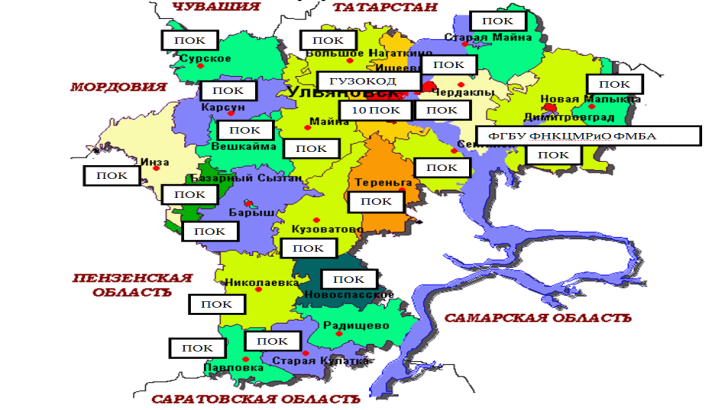 Маршрутизация пациентов с подозрением на онкологическое заболевание или впервые выявленным онкологическим заболеванием осуществляется 
в соответствии с распоряжением Министерства здравоохранения Ульяновской области от 08.10.2020 № 1861-р «Об организации оказания медицинской помощи взрослому населению Ульяновской области по профилю «онкология», в котором закреплён регламент оказания медицинской помощи, приводится план маршрутизации пациентов при подозрении или выявлении ЗНО. Схема маршрутизации пациентов при подозрении или выявлении ЗНО в медицинских организациях представлена ниже. Схема маршрутизации пациентов при подозрении 
на ЗНО или выявлении ЗНОКоличество круглосуточных онкологических коек в ГУЗ ОКОД составило 360 единиц, в ГУЗ УОДКБ – 18 онкологических коек и 7 гематологических коек, в ГУЗ ГУЗ УОДКБ – 40 гематологических коек.Количество коек круглосуточного стационара 
для оказания помощи пациентам с ЗНОКоличество коек дневного стационара онкологического профиля 
в Ульяновской области составило 188 единиц, из них 118 единиц находятся 
в головной организации – ГУЗ ОКОД, 70 распределены по дневным стационарам г. Ульяновска.Количество коек дневного стационара для оказания помощи пациентам с онкологическими заболеваниямиЗадачи ГУЗ ОКОД:обеспечение в полном объёме специализированной стационарной 
и амбулаторной помощью больных с ЗНО и предопухолевыми заболеваниями;диспансерное наблюдение за онкологическими больными;оказание паллиативной помощи онкологическим больным;организационно-методическое руководство лечебно-профилактическими учреждениями Ульяновской области по вопросам профилактики и ранней диагностики ЗНО и предраковых заболеваний;организация скрининга ЗНО в Ульяновской области;систематический анализ заболеваемости ЗНО и смертности от ЗНО 
в Ульяновской области.Работа ГУЗ ОКОД организована в соответствии с приказом Министерства здравоохранения Российской Федерации от 15.11.2012 № 915 «Об утверждении порядка оказания медицинской помощи по профилю «онкология». В структуру ГУЗ ОКОД по состоянию на 31 декабря 2020 года входят следующие подразделения: стационар круглосуточного пребывания на 360 коек (360 коек в системе обязательного медицинского страхования (далее – ОМС); два амбулаторно-поликлинических подразделения;консультативная поликлиника на 180 посещений в день;центр здоровья женщин (диагностический центр) на 105 посещений 
в день;дневной стационар на 118 пациенто-мест; диагностические подразделения; клинико-диагностическая лаборатория;рентгенологическое отделение;патологоанатомическое отделение;цитологическая лаборатория;отделение радионуклидной диагностики; организационно-методический отдел;раковый регистр; отдел ремонта и эксплуатации медицинского и информационного оборудования;административно-хозяйственная часть.Перечень диагностических и лечебных 
структурных подразделений ГУЗ ОКОДНа 2020 год была утверждена штатная численность ГУЗ ОКОД 
в количестве 1077,75 штатной единицы, на сегодняшний день все должности заняты. В ГУЗ ОКОД работает 114 врачей, 4 врача-провизора, 7 специалистов 
с высшим немедицинским образованием, 292 человека среднего медицинского персонала, 76 человек младшего медицинского персонала, 162 человека прочего персонала, всего 658 физических лиц.Укомплектованность квалифицированными кадрами ГУЗ ОКОДЧисленность врачей в ГУЗ ОКОД за 12 лет увеличилась на 34,5 %
(с 84 человек в 2009 году до 114 человек в 2020 году). Объёмы выполнения в ГУЗ ОКОД Территориальной программы государственных гарантий бесплатного оказания гражданам медицинской помощи на территории Ульяновской области на 2021 год и на плановый период 2022 и 2023 годов, утверждённой постановлением Правительства Ульяновской области от 29.12.2020 № 805-П «Об утверждении Территориальной программы государственных гарантий бесплатного оказания гражданам медицинской помощи на территории Ульяновской области на 2021 год и на плановый период 2022 и 2023 годов» (далее – Программа государственных гарантий), в 2020 году представлены в таблице.Выполнение Программы государственных гарантий 
в ГУЗ ОКОД в 2020 годуГосударственное задание по высокотехнологичной медицинской помощи в рамках реализации Программы государственных гарантий в 2020 году  выполнено на 96,9 %, услуга по маммографическому исследование выполнена на 99,5 %, услуга по гистологическому исследованию с целью выявления онкологических заболеваний – на 26,1 %. Низкий уровень выполнения услуги по гистологическому исследованию 
с целью выявления онкологических заболеваний в рамках реализации Программы государственных гарантий объясняется невыполнением установленного норматива прижизненных гистологических исследований прикреплёнными 
к ГУЗ ОКОД территориальными поликлиниками. По остальным позициям Программа государственных гарантий перевыполнена, в том числе 
по стационарной помощи (136,3 %), помощи в условиях дневного стационара (147,6 %). 1.5.1. Патологоанатомическая службаВ настоящее время на территории Ульяновской области функционируют 5 патологоанатомических отделений, выполняющих широкий спектр гистологических, цитологических, иммуногистохимических исследований (далее – ИГХ-исследования), прозекторскую работу умерших взрослых и детей. Имеются также лаборатории при образовательных организациях высшего образования, коммерческие лаборатории, которые при наличии медицинской лицензии выполняют указанные исследования. Исследования биопсийного материала с целью диагностики онкологических заболеваний в амбулаторных условиях населению Ульяновской области, проживающему на левом берегу Волги, проводятся в ГУЗ ЦГКБ, населению Ульяновской области, проживающему, на правом берегу Волги, – в ГУЗ УОКБ, детям Ульяновской области – в ГУЗ УОДКБ. Население г. Димитровграда прикреплено к ФГБУ ФНКЦМРиО ФМБА России.Городскими поликлиниками г. Ульяновска и ГУЗ ЦК МСЧ заключены договоры на исследования биопсийнного материала работниками ГУЗ ОКОД.Согласно приказу Министерства здравоохранения Российской Федерации от 24.03.2016 № 179н «О Правилах проведения патологоанатомических исследований» одно патологоанатомическое отделение  ГУЗ УОКБ относится 
к первой группе (с производительностью свыше 10000 случаев прижизненных патологоанатомических исследований или 2000 патологоанатомических вскрытий в год, из которых 40 % и более относятся к четвёртой-
пятой категориям сложности, с уровнем автоматизации, обеспечивающим 
30 % и более снижения трудоёмкости исследований), остальные 
4 патологоанатомических отделения ГУЗ УОКБ относятся ко второй группе 
(с производительностью от 5000 до 10000 случаев прижизненных патолого-анатомических исследований или от 1000 до 2000 патологоанатомических вскрытий в год или более 10000 случаев прижизненных патологоанатомических исследований или более 2000 патологоанатомических вскрытий в год, 
из которых менее 40 % относятся к четвёртой-пятой категориям сложности, 
с уровнем автоматизации, обеспечивающим менее чем 30 % снижение трудоёмкости исследований). Два отделения ГУЗ ОКОД и отделение 
ГУЗ УОДКБ ведут специализированную работу, остальные отделения работают по принципу смешанной прозектуры. Патологоанатомическое отделение ГУЗ ОКОД занимается прижизненной и посмертной морфологической диагностикой патологии органов и тканей человека. Помимо проведения исследований (гистологические исследования операционно-биопсийного материала, ИГХ-исследования, вскрытия) 
в 2020 году в патологоанатомическом отделении ГУЗ ОКОД (в соответствии 
с утверждёнными зонами ответственности медицинских организаций, участвующих в реализации Программы государственных гарантий, 
за проведение услуги по гистологическому исследованию в амбулаторных условиях населению Ульяновской области) также в рамках ОМС проводились гистологические исследования эндоскопического биопсийного материала, забранного в амбулаторных условиях в 6 медицинских организациях – 
ГУЗ «Старокулаткинская районная больница», ГУЗ «Николаевская районная больница», ГУЗ ЦК МСЧ, ГУЗ «Городская поликлиника № 1 им. С.М.Кирова», 
ГУЗ «Городская больница № 2», ГУЗ «Городская больница № 3». На основании договоров об оказании медицинских услуг в ГУЗ ОКОД проводилось исследование операционно-биопсийного материала из 2 учреждений – Управления Федеральной службы исполнения наказаний и общества 
с ограниченной ответственностью медицинский центр «Респект».Также в патологоанатомическом отделении ГУЗ ОКОД осуществляется пересмотр готовых гистологических препаратов (стёкол) из других медицинских организаций от пациентов, пришедших на консультативный приём в поликлинику ГУЗ ОКОД или Центр здоровья женщин ГУЗ ОКОД. 
В отдельных случаях по запросу (согласованию) с клиницистами также выполняется ИГХ-исследование стороннего материала.Штатная структура патологоанатомического отделения ГУЗ ОКОДНа конец 2020 года в патологоанатомическом отделении ГУЗ ОКОД работало 6 врачей-патологоанатомов, из них 2 внешних совместителя. 
По сравнению с 2019 годом в 2020 году количество врачей патологоанатомического отделения ГУЗ ОКОД увеличилось на 2 человека: были приняты на работу врач – выпускник ординатуры по патологической анатомии
и внешний совместитель. В 2012 году патологоанатомическое отделение ГУЗ ОКОД было оснащено современным оборудованием, необходимым для выполнения всех этапов гистологического и ИГХ-исследования биопсийно-операционного материала – 
от станции вырезки до иммуностейнеров и микроскопов с фотонасадками. В 2020 году для патологоанатомического отделения ГУЗ ОКОД с учётом увеличения числа врачей был приобретён микроскоп Axio Lab.A1 фирмы Carl Zeiss. Однако значительная часть остального оборудования в отделении устарела, периодически выходит из строя, некорректно работает или его пропускная способность не соответствует возрастающим объёмам гистологических исследований, поэтому в 2021 году запланировано обновление оборудования патологоанатомического отделения ГУЗ ОКОД в рамках национального проекта «Здравоохранение».  Патологоанатомическое отделение ГУЗ ОКОД испытывает острый дефицит площадей – в первую очередь, для размещения увеличивающегося числа врачей (в одном кабинете площадью 15 кв. м размещаются 4 врача) 
и архива гистологических препаратов (стёкол).Основные показатели работы патологоанатомического отделения 
(в абсолютных единицах)В 2020 году на 1 случай биопсии в среднем приходилось почти 
4 кусочка, на 1 случай операционного материала – 8 кусочков, на 1 ИГХ-исследование – 7,5 антитела. В 2020 году по сравнению с 2019 годом количество случаев исследованного операционного материала уменьшилось на 1659 единиц (на 35 % по сравнению 
с количеством в 2019 году), что связано со снижением уровня хирургической активности отделений. Соответственно, общее количество выполненных прижизненных патологоанатомических исследований уменьшилось 
на 1553 единицы (на 16 %).Операционно-биопсийный материал разделяется на 5 категорий сложности. Количественный анализ данного распределения приведён 
в таблице.Распределение операционно-биопсийного материала в зависимости 
от категории сложности в 2020 годуС 2012 года в патологоанатомическом отделении ГУЗ ОКОД выполняются ИГХ-исследования. Окрашивание антителами производится преимущественно автоматически. На конец 2020 года в патологоанатомическом отделении ГУЗ ОКОД имелось 2 автостейнера – Autostainer 360 и полученный 
в 2019 году Ventana Benchmark XT. Постоянно работают на автостейнерах биолог и 1 ответственный за ИГХ-исследования лаборант. В патологоанатомическом отделении ГУЗ ОКОД имеется примерно 
100 антител, что позволяет проводить ИГХ-исследования при самых разных клинических ситуациях (определение иммунопрофиля рака молочной железы, диагностика лимфом, определение дифференцировки мягкотканных опухолей 
и раков, в том числе метастазов из невыявленного первичного очага, дифференциальная диагностика доброкачественных и злокачественных опухолей). В среднем на ИГХ-исследование направляется каждый 8-й случай операционно-биопсийного материала (в том числе все случаи рака молочной железы).Тем не менее сложные и неоднозначные случаи, в том числе требующие применения расширенной панели антител, направляются в рамках ОМС 
в лаборатории референс-центров. Также в 2020 году в патологоанатомическом отделении ГУЗ ОКОД началась практика телеконсультаций с референс-
центрами Российской Федерации с отправкой им с использованием информационно-телекоммуникационной сети «Интернет» цифровых изображений отсканированных гистологических препаратов (проведено 5 телеконсультаций 
с ФГБУ «НМИЦ радиологии» Министерства здравоохранения Российской Федерации). FISH-исследования в патологоанатомическом отделении ГУЗ ОКОД 
не проводятся с 2018 года в связи со сложностями в настройке 
флуоресцентного микроскопа. В 2021 году планируется внедрение в работу патологоанатомического отделения ГУЗ ОКОД метода хромогенной in situ гибридизации (CISH) для определения HER2-статуса рака молочной железы 
и желудка (данная методика предполагает использование обычного светового микроскопа). С 2020 года патологоанатомическое отделение занимается отправкой гистологического материала на молекулярно-гистологические исследования в лаборатории, работающие в системе ОМС (всего было отправлено 179 материалов).1.5.2. Характеристика коечного фонда по профилям «онкология»
и «радиология» в Ульяновской областиОбщее количество специализированных коек по профилю «онкология», развёрнутых в условиях дневного стационара, в Ульяновской области 
в 2020 году увеличилось на 18 % по сравнению с 2016 годом за счёт онкологических коек для взрослых. Количество круглосуточных коек сократилось в 2020 году на 1,1 % по сравнению с 2016 годом за счёт онкологических и радиологических коек для взрослых.Коечный фонд Ульяновской области 
по профилям «онкология» и «радиология»1.6. Выводы1.6.1. Высокие значения показателя заболеваемости ЗНО в Ульяновской области (в 2019 году – 456,1 случая на 100 тыс. населения), значительный рост значений данного показателя за последнее десятилетие (на 12,7 %), высокие значения показателя смертности от ЗНО населения Ульяновской области 
(228,9 случая на 100 тыс. населения), большой удельный вес ЗНО, выявленных в IV стадии (в 2020 году – 25,9 %), высокие значения показателя одногодичной летальности пациентов от ЗНО (23,3 %) свидетельствуют о необходимости разработки и проведения мероприятий регионального проекта, направленных на совершенствование помощи онкологическим больным, повышения уровня доступности и качества медицинской помощи, которые обеспечат дальнейшее снижение уровня смертности от онкологических заболеваний в Ульяновской области. С целью увеличения значений показателя выявления ЗНО на ранних (I-II) стадиях на территории Ульяновской области необходимо: усовершенствовать реализуемые мероприятия по раннему выявлению ЗНО в регионе, а именно увеличить охват женщин, подлежащих маммографическому скринингу, мужчин, подлежащих ПСА-скринингу, увеличить охват населения (численность человек) осмотром в смотровых кабинетах;усилить работу с группой пациентов с предопухолевыми заболеваниями;обеспечить организацию мероприятий по раннему выявлению ЗНО 
в медицинских организациях, имеющих прикреплённое население, и контроль за их реализацией, с этими целями внедрить скрининговый метод выявления ЗНО бронхов, лёгких к 2024 году путём проведения низкодозной КТ 
у населения старше 55 лет, имеющего стаж табакокурения более 30 лет 
по 1 пачке в день и более или 15 лет по 2 пачки в день;провести анализ кала на скрытую кровь жителей Ульяновской области старше 40 лет в рамках профилактических осмотров и диспансеризации определённых групп взрослого населения полуколичественным или количественным иммунохимическим методом;проводить цитологический скрининг шейки матки 1 раз в 3 года женщинам в возрасте 18-64 лет с внедрением метода жидкостной цитологии. Кроме того, необходимо обеспечить учёт пациентов с подозрением 
на ЗНО в первичных онкологических кабинетах с целью своевременного обследования («зелёный коридор» и маршрутизация) в соответствии 
со сроками, регламентированными Программой государственных гарантий, 
в том числе путём направления в ЦАОП. Организация мероприятий по раннему выявлению ЗНО, контроль дооснащения медицинских организаций необходимым для этого диагностическим оборудованием, повышение уровня кадровой обеспеченности, особенно амбулаторно-поликлинической службы, позволит увеличить количество случаев выявления ЗНО на ранних стадиях к 2024 году до 63 %, будет способствовать большему охвату онкологических больных радикальным лечением, улучшению качества их жизни, увеличению продолжительности жизни пациентов, сокращению одногодичной летальности от болезней ЗНО 
к 2024 году до 20 % и, соответственно, сокращению количества потерянных лет жизни, снижению уровня смертности населения от ЗНО в регионе. Организация диспансерного наблюдения пациентов с онкологическими заболеваниями и контроль за сроками их обследования, своевременное 
их лечение позволят увеличить удельный вес пациентов, состоящих на учёте пять лет и более, до 60,9 % к 2024 году. 1.6.2. На территории Ульяновской области положения приказа Министерства здравоохранения Российской Федерации от 15.11.2012 № 915н 
«Об утверждении Порядка оказания медицинской помощи взрослому населению по профилю «онкология» в части организации первичных онкологических кабинетов в медицинских организациях с выделением 1,0 ставки врача, 1,0 ставки среднего медицинского работника на 25000 населения реализованы не полностью. 1.6.3. В связи с недостаточной квалификацией врачей первичных онкологических кабинетов, многие из которых являются совместителями 
и не имеют профессиональной подготовки и диплома по специальности «онкология», необходимо совершенствование комплекса мер, направленных 
на развитие первичной специализированной медицинской помощи пациентам 
с онкологическими заболеваниями, а также необходима организация 
и оснащение ЦАОП и, следовательно, обновление порядка и схемы маршрутизации пациентов с учётом возможностей ЦАОП.1.6.4. Для совершенствования специализированной медицинской помощи пациентам с онкологическими заболеваниями необходимо достаточное лекарственное обеспечение их современными препаратами, в том числе первой линии и для амбулаторного льготного обеспечения. 1.6.5. Также требуется обновление диагностической аппаратуры ГУЗ ОКОД. 1.6.6. Из-за недостатка производственных и палатных площадей 
в ГУЗ ОКОД существует крайняя необходимость строительства лечебно-диагностического корпуса ГУЗ ОКОД на 250 коек на имеющейся свободной территории ГУЗ ОКОД. 1.6.7. Анализ основных медико-статистических показателей деятельности онкологической службы Ульяновской области позволяет констатировать положительные тенденции в работе по организации онкологической службы, несмотря на карантинные мероприятия в связи с распространением новой коронавирусной инфекции (COVID–19): увеличение удельного веса больных 
с ЗНО, состоящих на учёте 5 лет и более, до 57,2 % в 2020 году, снижение уровня одногодичной летальности пациентов с ЗНО до 23,3 %, рост индекса накопления контингентов больных с ЗНО до 8,7 в 2020 году. 1.6.8. Таким образом, система здравоохранения в Ульяновской области готова к оказанию помощи пациентам с онкологическими заболеваниями 
в условиях неблагоприятной эпидемиологической обстановки, связанной 
с новой коронавирусной инфекцией (COVID-19). 2. Цель, показатели и сроки реализации региональной 
программы «Борьба с онкологическими заболеваниями». 
Участники региональной программы 
«Борьба с онкологическими заболеваниями»2.1. Цель, показатели и сроки реализации региональной программы «Борьба с онкологическими заболеваниями»Региональная программа «Борьба с онкологическими заболеваниями» (далее – Региональная программа) направлена на снижение уровня смертности от новообразований, в том числе от ЗНО, до 221,9 случая на 100 тыс. населения к 2024 году. Снижение уровня смертности от новообразований достигается путём увеличения доли ЗНО, выявленных на I-II стадиях, до 63,0 % в 2024 году, увеличения удельного веса больных с ЗНО, состоящих на учёте 
5 лет и более, до 60,9 % в 2024 году, снижения уровня одногодичной летальности больных с ЗНО до 20,0 % в 2024 году, а также увеличения доли лиц с онкологическими заболеваниями, прошедших обследование и/или лечение в текущем году, из числа лиц с онкологическими заболеваниями, состоящих под диспансерным наблюдением, до 80,0 % в 2024 году.Показатели Региональной программыВ целях снижения уровня смертности населения Ульяновской области 
от новообразований, в том числе от ЗНО, в Ульяновской области вводятся дополнительные показатели Региональной программы: доля больных с ЗНО, выявленных активно, в общем числе больных с ЗНО, процентов; смертность населения от новообразований, в том числе от ЗНО, случаев на 100 тыс. населения (стандартизованный).В настоящее время более 18 % населения Ульяновской области длительно (1 год и более) не обращаются за медицинской помощью, в том числе 
в профилактических целях. Из числа граждан трудоспособного возраста более 40 % составляют лица, не охваченные профилактическими и иными медицинскими мероприятиями, что формирует риск позднего выявления онкологических заболеваний среди социально и экономически активной части населения, определяющий, в свою очередь, высокий уровень смертности 
по этим причинам.Для преодоления проблемы позднего выявления онкологических заболеваний среди социально и экономически активной части населения 
на период реализации Региональной программы в Ульяновской области планируется проведение агитационной кампании и диспансеризации с охватом 
65 % граждан трудоспособного возраста. При оценке охвата диспансерным наблюдением граждан с выявленными хроническими неинфекционными заболеваниями, в том числе предопухолевыми, доля охвата в общей численности прикреплённого населения территориальных участков составит 85 % (нормативный показатель – не менее 73 %).Дополнительные показатели Региональной программы2.2. Участники Региональной программыУчастниками Региональной программы являются:Правительство Ульяновской области; Территориальный фонд ОМС Ульяновской области (по согласованию);Министерство здравоохранения Ульяновской области;главные внештатные специалисты Министерства здравоохранения Ульяновской области; медицинские организации Ульяновской области, работающие в системе ОМС;ГУЗ ЦОЗиМП; ГУЗ «УОКМЦ ОПЛПРВ и ПП им. Максимчука В.М.»;ГУЗ ОКОД; ГКУЗ «Ульяновский областной «ХОСПИС»;ГУЗ «Ульяновский областной медицинский информационно-аналитический центр»;федеральное государственное бюджетное образовательное учреждение высшего образования «Ульяновский государственный университет» 
(по согласованию). Таким образом, реализация Региональной программы носит межведомственный и системный характер, ведёт к достижению целевых показателей и способствует достижению целей национального проекта «Здравоохранение» в целом. 3. Задачи Региональной программыС учётом проведённого анализа состояния медицинской помощи пациентам с онкологическими заболеваниями в Ульяновской области необходимо решение следующих задач:1) совершенствование комплекса мер первичной профилактики онкологических заболеваний для формирования мотивации граждан 
к здоровому образу жизни, в том числе:а) проведение информационно-коммуникационной кампании 
«Ты сильнее!» на территории Ульяновской области в рамках федерального проекта «Укрепление общественного здоровья», информирование населения 
о факторах риска развития неинфекционных заболеваний через средства массовой информации;б) размещение на сайтах медицинских организаций информации 
о диспансеризации определённых групп взрослого населения и профилактических медицинских осмотрах – возрасте населения, подлежащего диспансеризации, перечне обследований в рамках диспансеризации и профилактических медицинских осмотров в зависимости от половозрастной группы; в) размещение на сайтах, в социальных сетях тематических публикаций 
о проведении акций по профилактике онкологических заболеваний, повышении уровня онконастороженности, проведении самоконтроля за визуальными формами опухолевой патологии;г) проведение пресс-конференций о необходимости и порядке прохождения медицинских исследований в рамках акции «Онкопоиск», диспансеризации 
и других видов профилактических осмотров, а также о профилактике онкологических заболеваний; д) организация и проведение пресс-конференций, брифингов, пресс-туров 
в рамках всемирных дней здоровья (день борьбы против рака, день борьбы против меланомы, день борьбы с раком молочной железы и др.) в целях распространения информации о целях и преимуществах профилактических осмотров 
и прохождения диспансеризации взрослого населения; е) повышение уровня грамотности населения по вопросам профилактики онкозаболеваний и коррекции факторов риска;  ж) организация работы школ здоровья для пациентов, проведение областных массовых тематических акций, в том числе на предприятиях Ульяновской области, направленных на пропаганду здорового образа жизни 
и на раннее выявление ЗНО, организация дней открытых дверей с целью повышения уровня доступности профилактических мероприятий; з) привлечение общественности (общественные советы ГУЗ, волонтёры 
и др.) к распространению информации о необходимости участия в медицинских профилактических мероприятиях;2) совершенствование комплекса мер вторичной профилактики онкологических заболеваний, контроль объёмов профилактических мероприятий, качества скрининговых исследований онкологического компонента диспансеризации взрослого населения (среди женского населения наблюдается наибольший уровень заболеваемости в возрасте старше 50 лет (86,3 %) с наиболее высоким значением показателя в возрасте 60-69 лет. Рост уровня заболеваемости наблюдается в возрастной группе 60-69 лет на 17,8 %. Группа риска развития ЗНО молочной железы, тела матки – женщины старше 45 лет, ЗНО кожи – женщины старше 50 лет. Среди мужского населения также наблюдается наибольший уровень заболеваемости в возрасте старше 50 лет (92,0 %) с наиболее высоким показателем в возрасте 60-69 лет. Рост уровня заболеваемости наблюдается у мужчин старше 60 лет в возрастной группе 
60-69 лет на 20,4 %. Группа риска развития ЗНО лёгкого – мужчины старше 
50 лет, предстательной железы – мужчины в возрасте старше 60 лет, ЗНО 
кожи – мужчины старше 60 лет. Сельское население обоих полов 
чаще подвержено заболеваниям ЗНО в возрастных группах 50-59 лет на 12,8 %, в возрастных группах 60-69 лет – на 21,8 %. В возрастной группе старше 
70 лет доля сельского населения с заболеванием ЗНО меньше на 22,0 %). 
Для выполнения указанной задачи необходимо:а) формирование группы риска из числа лиц, страдающих предраковыми заболеваниями;б) качественное проведение онкологического скрининга (исследование кала на скрытую кровь иммунохимическим методом, взятие с использованием цитощётки цервикального мазка (соскоба) с поверхности шейки матки, определение ПСА в крови);в) формирование профилактики отказов от прохождения маммографии 
в рамках диспансеризации определённых групп взрослого населения 
с соблюдением сроков, предусмотренных Программой государственных гарантий;г) расширение перечня исследований программы диспансеризации 
и профилактических осмотров, что обеспечит увеличение случаев раннего выявления ЗНО;3) увеличение показателя выявления ЗНО на ранних (I-II) стадиях 
на территории Ульяновской области. Для решений этой задачи необходимо усовершенствовать реализуемые мероприятия по раннему выявлению ЗНО 
в регионе, а именно:а) увеличить охват женщин, подлежащих маммографическому скринингу, и мужчин, подлежащих ПСА-скринингу;б) увеличить охват населения осмотром в смотровых кабинетах;в) усилить работу с группой пациентов с предопухолевыми заболеваниями;г) обеспечить организацию и контроль за мероприятиями по раннему выявлению ЗНО в медицинских организациях, имеющих прикреплённое население, с этой целью необходимо внедрить скрининговый метод выявления ЗНО бронхов, лёгких к 2024 году;д) проводить низкодозную КТ лицам старше 55 лет, имеющим стаж табакокурения более 30 лет по 1 пачке в день и более или 15 лет по 2 пачки 
в день; е) проводить анализ кала на скрытую кровь лицам старше 40 лет 
в рамках профилактических осмотров и диспансеризации определённых групп взрослого населения; ж) проводить цитологический скрининг шейки матки 1 раз в 3 года женщинам 18-64 лет с внедрением метода жидкостной цитологии;4) совершенствование комплекса мер, направленных на развитие первичной специализированной медико-санитарной помощи, организация 
и оснащение ЦАОП, обновление порядка и схемы маршрутизации пациентов 
с учётом возможностей ЦАОП; внедрение в практику деятельности ЦАОП мультидисциплинарного подхода в диагностике, лечении и динамическом наблюдении пациентов. Для выполнения данной задачи необходимо:а) обеспечить учёт пациентов с подозрением на ЗНО в первичных онкологических кабинетах с целью своевременного дообследования («зелёный коридор» и маршрутизация) в соответствии со сроками, регламентируемыми Программой государственных гарантий, в том числе путём направления указанных пациентов в ЦАОП;б) обеспечить организацию ИГХ-исследований, цитогенетических 
и молекулярно-генетических исследований в референсных центрах национальных медицинских исследовательских центров; 5) организация оснащения 8 ЦАОП, оказывающих первичную медико-санитарную помощь по профилю «онкология», что позволит обеспечить: а) преемственность в организации противоопухолевой терапии, проводимой в стационарных и амбулаторных условиях;б) мультидисциплинарный подход в лечении и динамическом наблюдении пациентов;в) обновление порядка оказания медицинской помощи и схемы маршрутизации пациентов с онкологическими заболеваниями в Ульяновской области с учётом открытия ЦАОП к 2024 году;6) усовершенствование специализированной медицинской помощи пациентам с онкологическими заболеваниями, оказываемой в условиях круглосуточного и дневного стационаров за счёт обоснованного назначения 
и обеспечения необходимого набора лекарственных препаратов в медицинских организациях, в которых проводится противоопухолевая лекарственная терапия. В рамках данной задачи необходимо:а) обеспечение преемственности противоопухолевой терапии, проводимой в амбулаторных и стационарных условиях;б) обеспечение доступности и повышения качества специализированной онкологической помощи за счёт формирования Программы государственных гарантий в соответствии с возможностями дополнительного финансирования 
из федерального и регионального бюджетов для обеспечения соответствия качества медицинской помощи больным с онкологическими заболеваниями клиническим рекомендациям;в) разработка и внедрение комплексной программы реабилитации пациентов с онкологическими заболеваниями. Применение методов лечебной физкультуры, психологической, физиотерапевтической реабилитации на базе медицинских организаций, оказывающих первичную медико-санитарную помощь, реабилитационных учреждений социальной поддержки населения позволит обеспечить восстановление пациентов после радикального лечения, полученного в специализированных медицинских организациях;7) совершенствование материально-технической базы ГУЗ ОКОД для проведения специализированной, в том числе высокотехнологичной, хирургической медицинской помощи по профилю «онкология». В рамках данной задачи необходимо:а) широкое применение лекарственной, в том числе таргетной, противоопухолевой терапии;б) оснащение отделения лучевой терапии современной аппаратурой;в) создание референс-центра лучевых методов исследований; 8) строительство нового лечебно-диагностического корпуса ГУЗ ОКОД мощностью 250 коек и реконструкция имеющихся корпусов. Ввод 
в эксплуатацию нового корпуса позволит:а) обеспечить выполнение санитарно-эпидемиологических требований 
к размещению лечебно-диагностических служб и соблюдению норм содержания пациентов в круглосуточном и дневном стационарах;б) открыть возможности более широкого применения современных медицинских технологий в лечебно-диагностическом процессе;9) проведение ремонта зданий ГКУЗ «Ульяновский областной «ХОСПИС» с благоустройством прилегающей территории, а также приобретение автомобиля для выездной патронажной службы паллиативной медицинской помощи ГКУЗ «Ульяновский областной «ХОСПИС», что позволит:а) обеспечить выполнение санитарно-эпидемиологических требований 
к размещению лечебно-диагностических служб и соблюдению норм содержания пациентов на территории ГКУЗ «Ульяновский областной «ХОСПИС»;б) обеспечить доступность выездной патронажной службы паллиативной медицинской помощи;10) усовершенствование мероприятий третичной профилактики рака. 
В рамках данной задачи необходимо:а) организовать проведение диспансерного наблюдения пациентов 
с онкологическими заболеваниями;б) соблюдать клинические рекомендации при проведении диспансерного наблюдения в части объёма проводимых обследований;в) проводить мониторинг соблюдения сроков диспансерного наблюдения за онкологическими пациентами;11) усовершенствование мероприятий паллиативной медицинской помощи пациентам. В рамках данной задачи необходимо:а) эффективно использовать коечный фонд ГКУЗ «Ульяновский областной «ХОСПИС», в том числе коек сестринского ухода ГКУЗ «Ульяновский областной «ХОСПИС»; б) открыть отделения паллиативного лечения в ГУЗ ОКОД и ГУЗ 
ЦК МСЧ;в) развивать систему выездной патронажной паллиативной помощи. Реализация Порядка оказания паллиативной помощи взрослому населению, утверждённого приказом Министерства здравоохранения Российской Федерации от 14.04.2015 № 187н, а также обеспечение в соответствии 
с имеющимися потребностями обезболивающими препаратами позволят повысить качество жизни пациентов, не подлежащих специализированному лечению; 12) организационно-методическое сопровождение деятельности онкологической службы Ульяновской области. В рамках данной задачи необходимо:а) актуализировать региональный нормативный правовой акт 
о маршрутизации пациентов с подозрением на онкологическое заболевание пациентов с онкологическими заболеваниями для получения специализированной медицинской помощи с учётом открывающихся ЦАОП и перераспределения потока пациентов;б) провести мониторинг заболеваемости ЗНО, смертности от ЗНО, распространённости ЗНО и инвалидизации от ЗНО;в) организовать Совет главных внештатных специалистов Министерства здравоохранения Ульяновской области;г) организовать совещания по вопросам снижения уровня смертности 
от основных причин;д) внедрить в деятельность медицинских организаций и развить практики применения телемедицинских технологий, разработать алгоритм дистанционного консультирования «врач-врач» на всех этапах оказания медицинской помощи;е) провести работы по модернизации и развитию государственных информационных систем в сфере здравоохранения Ульяновской области 
в части внедрения централизованной системы «Телемедицинские консультации»;ж) провести работы по подключению территориально выделенных структурных подразделений медицинских организаций (в том числе фельдшерских пунктах и ФАП) к информационно-телекоммуникационной сети «Интернет» с целью проведения телемедицинских консультаций;з) обеспечить взаимодействие с научными медицинскими исследовательскими центрами, с главным внештатным специалистом-онкологом Министерства здравоохранения Российской Федерации по вопросам координации оказания медицинской помощи пациентам с онкологическими заболеваниями в Ульяновской области;и) совершенствовать систему внутреннего контроля качества медицинской помощи пациентам с онкологическими заболеваниями;к) утвердить план работы по внутреннему контролю качества медицинской помощи в ГУЗ ОКОД;л) обеспечить кадрами отдел контроля качества ГУЗ ОКОД;м) обеспечить внутренний контроль качества медицинской помощи в ГУЗ ОКОД;13) внедрение информационных технологий в работу онкологической службы и их интеграция с медицинскими информационными системами медицинских организаций. В рамках данной задачи необходимо:а) осуществить закупки и ввод в эксплуатацию информационно-коммуникационного оборудования для территориально выделенных структурных подразделений медицинских организаций (в том числе фельдшерских пунктов и ФАП) с целью предоставления возможности работы 
с подсистемой «Организация оказания медицинской помощи больным онкологическими заболеваниями»;б) обеспечить медицинские организации широкополосным доступом 
в информационно-телекоммуникационную сеть «Интернет», создать возможность безопасной передачи данных, обеспечить рабочие места онкологов компьютерной техникой;в) осуществить унификацию ведения электронной медицинской документации и справочников;г) применить систему электронной очереди для амбулаторных 
и стационарных пациентов посредством использования региональной медицинской системы;д) обеспечить оперативное получение и анализ данных по маршрутизации первичных пациентов;е) использовать локальные и региональные архивы медицинских изображений как основы для телемедицинских консультаций;14) реализация комплекса мер по улучшению укомплектованности кадрами медицинских организаций, оказывающих медицинскую помощь пациентам с онкологическими заболеваниями. В рамках данной задачи необходимо:а) укомплектовать 15 врачами-онкологами первичные онкологические кабинеты в медицинских организациях, оказывающих первичную медико-санитарную помощь;б) укомплектовать 8 ЦАОП 14 врачами-онкологами, 6 врачами-рентгенологами, 2 врачами-реабилитологами, 2 врачами-эндоскопистами, 
4 врачами УЗИ, 1 врачом-лаборантом, 1 врачом-морфологом, 1 врачом лечебной физической культуры;в) сформировать и расширить системы материальных и моральных стимулов медицинских работников;г) осуществлять материальную поддержку работников здравоохранения, которые переехали в сельскую местность в рамках региональной программы «Земский доктор»;д) организовать взаимодействие медицинских организаций и ГУЗ ОКОД 
с кафедрой онкологии и лучевой терапии федерального государственного бюджетного образовательного учреждения высшего образования «Ульяновский государственный университет» по подготовке специалистов онкологической службы.4. Ожидаемые результаты Региональной программы4.1. Исполнение мероприятий Региональной программы позволит достичь 
к 2024 году следующих результатов:1) снижение уровня смертности населения от новообразований, в том числе от ЗНО, до 221,9 случая на 100 тыс. населения;2) снижение смертности населения от ЗНО до 216,9 случая на 100 тыс. населения;3) снижение уровня одногодичной летальности больных с ЗНО (умерли 
в течение первого года с момента установления диагноза из числа больных, впервые взятых на учёт в предыдущем году) до 20,0 случая;4) увеличение доли ЗНО, выявленных на I-II стадиях, до 63,0 %;5) увеличение удельного веса больных с ЗНО, состоящих на учёте 5 лет 
и более, в общем числе больных с ЗНО, состоящих под диспансерным наблюдением, до 60,9 %;6) увеличение доли лиц с онкологическими заболеваниями, прошедших обследование и (или) лечение в текущем году, в общем числе лиц 
с онкологическими заболеваниями, состоящих под диспансерным наблюдением, до 80 %.4.2. Для дополнительных показателей Региональной программы, введённых с целью снижения уровня смертности населения от новообразований, в том числе от ЗНО, к 2024 году запланированы следующие результаты: 1) снижение значения стандартизованного показателя смертности населения от новообразований, в том числе от ЗНО, до 107,9 случая на 100 тыс. населения;2) увеличение доли больных с ЗНО, выявленных активно, в общей численности больных с впервые в жизни установленным диагнозом ЗНО 
до 33,6 %.4.3. Реализация Региональной программы позволит финансово обеспечить оказание медицинской помощи больным с онкологическими заболеваниями в соответствии с клиническими рекомендациями врача. 
Будет организована сеть из 8 ЦАОП, обеспечивающих своевременность 
и комфортность прохождения диагностических процедур при подозрении 
на наличие у пациента онкологического заболевания, лечение пациентов с ЗНО 
и диспансерное наблюдение за ними. С учётом возможностей ЦАОП будут актуализированы региональный порядок оказания медицинской помощи 
и схема маршрутизации пациентов с подозрением на ЗНО или выявленным ЗНО, приведённые в распоряжении Министерства здравоохранения Ульяновской области от 08.10.2020 № 1861-р «Об организации оказания медицинской помощи взрослому населению Ульяновской области по профилю «онкология».4.4. Региональная программа позволит совершенствовать специали-зированную медицинскую помощь пациентам по профилю «онкология», обеспечить внедрение инновационных методов лечения и диагностики ЗНО, 
а также внутренний контроль качества медицинской помощи. Реализация Региональной программы также позволит обеспечить взаимодействие 
с научными медицинскими исследовательскими центрами, сформировать цифровой контур онкологической службы Ульяновской области, обеспечить кадрами медицинские организации, оказывающие медицинскую помощь пациентам с онкологическими заболеваниями.________________ПРИЛОЖЕНИЕк региональной программеПЛАН МЕРОПРИЯТИЙ 
региональной программы «Борьба с онкологическими заболеваниями» __________________Наименование территории2011 год2012 год2013 год2014 год2015 год2016 год2017 год2018 год2019 год2020 годУльяновская область404,6398,6418,5427,9431,2437,4442,8436,4457,8391,8Приволжский федеральный округ371,9373,7385,3405,7415,9424,5434,9436,1451,8нет данныхРоссийская Федерация365,4367,3373,4388,0402,6408,6420,3425,5436,3нет данныхНаименование территории2011 год2012 год2013 год2014 год2015 год2016 год2017 год2018 год2019 год2020годУльяновская область235,2228,0237,8237,0237,7236,6236,5231,5236,4202,8Приволжский федеральный округ228,8228,6233,4242,0245,1247,6251,0248,0252,9нет данныхРоссийская Федерация228,1227,6229,2235,0241,4242,6246,6246,8249,5нет данных№ п/пНаименование муниципального образования Ульяновской областиЗаболеваемость ЗНО 
на 100 тыс. населения1231.Базарносызганский район385,82.Барышский район329,13.Вешкаймский район435,44.Инзенский район420,95.Карсунский район334,06.Кузоватовский район438,27.Майнский район408,58.Мелекесский район348,29.Николаевский район306,310.Новомалыклинский район426,811.Новоспасский район263,612.Павловский район299,613.Радищевский район381,814.Сенгилеевский район339,715.Старокулаткинский район346,716.Старомайнский район436,417.Сурский район403,518.Тереньгульский район334,619.Ульяновский район285,320.Цильнинский район344,521.Чердаклинский район283,322.г. Димитровград  391,723.г. Новоульяновск417,024.г. Ульяновск414,2Итого по Ульяновской области Итого по Ульяновской области 391,8Ульяновская область в целом2011 год2012 год2013 год2014 год2015 год2016 год2017 год2018 год2019 год2020 год12344567891011МужчиныМужчиныМужчиныМужчиныМужчиныМужчиныМужчиныМужчиныМужчиныМужчиныМужчиныМужчиныВсего ЗНО413,3422,8438,9438,9431,8461,7459,9458,3442,5480,2405,1лёгкие85,994,693,593,584,589,386,789,989,190,774,6предстательная железа42,842,541,941,946,048,954,355,743,949,350,5кожа46,944,445,045,039,450,147,750,851,359,739,4прямая кишка25,622,923,323,325,025,732,126,625,628,526,9ободочная кишка18,722,525,925,924,523,825,832,024,931,326,0мочевой пузырь13,113,217,917,917,618,818,018,521,418,018,6поджелудочная железа14,310,419,619,618,318,714,012,512,419,417,8почка18,518,314,814,821,420,723,817,218,619,615,4желудок33,641,736,236,238,443,239,236,035,033,831,5лимфатическая и кроветворная ткань27,719,328,028,023,226,628,827,726,429,618,9ЖенщиныЖенщиныЖенщиныЖенщиныЖенщиныЖенщиныЖенщиныЖенщиныЖенщиныЖенщиныЖенщиныЖенщиныВсего ЗНО397,2378,2401,2401,2424,7405,4418,4429,7431,1438,6380,5молочная железа81,986,187,087,0100,988,489,390,190,986,880,1кожа65,061,257,757,754,855,866,267,477,574,654,7тело матки35,932,231,531,535,438,225,537,537,743,234,1ободочная кишка27,425,028,228,225,128,828,734,527,035,130,0шейка матки21,419,822,522,525,322,928,028,926,421,521,7прямая кишка16,813,719,019,023,220,421,416,921,919,419,9желудок22,820,922,822,822,222,621,524,921,016,816,7яичники17,516,814,014,019,316,915,317,818,215,816,7лёгкие10,811,015,715,715,415,316,714,417,715,811,4лимфатическая и кроветворная ткань24,522,723,723,720,823,820,120,322,824,019,4Мужчины и женщиныМужчины и женщиныМужчины и женщиныМужчины и женщиныМужчины и женщиныМужчины и женщиныМужчины и женщиныМужчины и женщиныМужчины и женщиныМужчины и женщиныМужчины и женщиныМужчины и женщиныВсего ЗНО404,6398,6398,6418,5427,9431,2437,4442,8436,4457,7391,8кожа56,753,553,551,947,753,257,759,865,467,747,7молочная железа44,746,946,947,455,248,148,448,749,247,243,3лёгкие45,249,349,351,447,149,348,849,150,550,240,5ободочная кишка23,423,923,927,124,826,527,433,426,033,428,1желудок27,830,430,429,029,832,129,630,027,424,623,5предстательная железа42,842,542,541,946,048,954,355,743,949,350,5прямая кишка20,817,917,921,024,322,926,321,423,623,623,1тело матки35,932,232,231,535,438,235,537,537,743,234,1лимфатическая и кроветворная ткань26,021,121,125,721,925,124,123,724,526,619,2почка14,414,414,412,817,116,017,813,614,316,213,9Наименование территории2011 год2012 год2013 год2014 год2015 год2016 год2017 год2018 год2019 год2020 годУльяновская область43,943,743,345,751,752,350,854,155,554,2Приволжский федеральный округ50,851,151,453,355,155,356,257,257,7нет данныхРоссийская Федерация49,850,450,85253,754,755,656,457,4нет данных№ п/пНаименование муниципального 
образования Ульяновской областиЗНО I-II стадии,  %1231.Базарносызганский район43,52.Барышский район45,93.Вешкаймский район50,04.Инзенский район50,55.Карсунский район50,06.Кузоватовский район47,47.Майнский район52,68.Мелекесский район48,09.Николаевский район45,510.Новомалыклинский район49,111.Новоспасский район51,112.Павловский район57,913.Радищевский район44,214.Сенгилеевский район57,615.Старокулаткинский район42,116.Старомайнский район40,017.Сурский район50,018.Тереньгульский район53,219.Ульяновский район41,720.Цильнинский район50,721.Чердаклинский район52,322.г. Димитровград 58,023.г. Новоульяновск53,124.г. Ульяновск56,7Итого по Ульяновской области Итого по Ульяновской области 54,2Наименование локализации2011 год2012 год2013 год2014 год2015 год2016 год2017 год2018 год2019 год2020 год1234567891011Молочная железа60,764,662,665,563,467,167,566,570,6 70,5Лёгкие21,022,124,225,533,231,525,929,230,6 27,8Ободочная кишка23,716,316,221,033,941,837,148,848,3 46,1Желудок18,417,218,017,129,833,125,037,237,6 38,5Предстательная железа39,138,437,039,549,244,531,453,256,062,6Прямая кишка21,820,516,119,647,533,837,139,537,5 35,8Тело матки84,284,286,781,085,380,881,782,5 85,890,0Шейка матки64,470,866,973,372,375,677,982,465,8 63,9Почка46,949,150,956,852,760,646,652,455,1 53,4Мочевой пузырь68,267,877,377,582,077,983,076,2 72,076,8Наименование территории2011 год2012 год2013 год2014 год2015 год2016 год2017 год2018 год2019 год2020 годУльяновская область в целом49,250,251,852,954,154,954,854,556,557,2Приволжский федеральный округ52,852,953,353,153,653,953,954,355,1нет данныхРоссийская Федерация51,351,151,752,452,953,353,954,455,3нет данных№ п/пНаименование муниципального образования Ульяновской областиСостоят на учёте 5 лет и более, %1231.Базарносызганский район58,62.Барышский район58,03.Вешкаймский район56,04.Инзенский район58,15.Карсунский район60,36.Кузоватовский район56,77.Майнский район57,88.Мелекесский район53,29.Николаевский район57,310.Новомалыклинский район54,211.Новоспасский район61,712.Павловский район62,613.Радищевский район55,314.Сенгилеевский район54,915.Старокулаткинский район59,516.Старомайнский район50,117.Сурский район62,018.Тереньгульский район56,419.Ульяновский район59,220.Цильнинский район53,421.Чердаклинский район53,822.г. Димитровград 55,423.г. Новоульяновск57,124.г. Ульяновск57,7Итого по Ульяновской области Итого по Ульяновской области 57,2Наименование локализации2011 год2011 год2012 год2013 год2014 год2015 год2016 год2017 год2018 год2019 год2020 год11234567891011Молочная железаМолочная железа57,358,759,658,759,060,060,761,663,464,5ЛёгкиеЛёгкие35,834,935,537,238,439,139,337,036,738,7Ободочная кишкаОбодочная кишка50,351,251,853,354,954,852,753,053,454,1ЖелудокЖелудок54,654,656,557,158,459,058,459,459,460,8Предстательная железаПредстательная железа29,631,433,237,843,144,243,744,546,947,4Прямая кишкаПрямая кишка45,047,048,046,648,749,448,848,151,852,9ПеченьПечень38,631,427,141,547,545,648,346,853,224,4Мочевой пузырьМочевой пузырь49,152,250,550,052,552,549,950,153,153,2ПищеводПищевод33,729,928,329,335,134,833,326,424,224,4Поджелудочная железаПоджелудочная железа35,838,237,033,135,838,934,637,939,043,0Наименование показателя2011 год2012 год2013 год2014 год2015 год2016 год2017 год2018 год2019 год2020 годАбсолютное число25892269962808428844299003067831745323233372834192На 100 тыс.населения 
(в долях)1993,92098,82197,02269,32363,52434,62529,02586,42714,52780,2№ п/пНаименование муниципального образования Ульяновской областиЧисло пациентов, человек1231.Базарносызганский район1812.Барышский район10213.Вешкаймский район4894.Инзенский район7805.Карсунский район5756.Кузоватовский район5827.Майнский район6358.Мелекесский район7489.Николаевский район49410.Новомалыклинский район33611.Новоспасский район43912.Павловский район34513.Радищевский район30414.Сенгилеевский район58715.Старокулаткинский район29416.Старомайнский район40917.Сурский район44018.Тереньгульский район40619.Ульяновский район72020.Цильнинский район47221.Чердаклинский район83122.г. Димитровград 312723.г. Новоульяновск47124.г. Ульяновск19506Итого по Ульяновской области Итого по Ульяновской области 34192Наименование территории2011 год2012 год2013 год2014 год2015 год2016 год2017 год2018 год2019 год2020 годУльяновская область в целом5,55,95,96,06,46,56,56,97,08,7№ п/пНаименование муниципального 
образования Ульяновской областиИндекс накопления1231.Базарносызганский район10,12.Барышский район9,63.Вешкаймский район9,14.Инзенский район8,55.Карсунский район9,46.Кузоватовский район8,67.Майнский район9,38.Мелекесский район8,09.Николаевский район7,810.Новомалыклинский район6,711.Новоспасский район11,312.Павловский район9,913.Радищевский район8,014.Сенгилеевский район9,615.Старокулаткинский район8,416.Старомайнский район7,317.Сурский район8,018.Тереньгульский район9,719.Ульяновский район8,120.Цильнинский район6,621.Чердаклинский район8,022.г. Димитровград 8,8 23.г. Новоульяновск8,124.г. Ульяновск8,8Итого по Ульяновской области Итого по Ульяновской области 8,7Наименование локализации2011 год2012 год2013 год2014 год2015 год2016 год2017 год2018 год2019 год2020 годМолочная железа8,49,89,08,210,010,410,810,911,813,2Лёгкие1,91,92,02,22,22,22,22,22,33,2Ободочная кишка4,95,04,95,55,85,84,86,55,57,1Желудок3,33,23,63,43,43,63,53,74,24,4Предстательная железа5,05,76,05,86,45,65,88,27,77,8Прямая кишка4,25,24,74,34,94,75,95,66,26,8Печень1,01,11,01,01,11,51,41,51,41,2Глотка5,42,12,62,72,42,42,12,32,12,3Пищевод1,31,21,31,21,31,41,61,21,82,5Поджелудочная железа1,01,10,80,91,01,11,31,41,21,4Наименование показателя2011 год2012 год2013 год2014 год2015 год2016 год2017 год2018 год2019 год2020 годВпервые выявленных ЗНО на 100 человек, всего, из них:0,30,50,30,40,70,60,70,81,40,8рак шейки матки 2,02,93,23,55,84,22,110,727,314,2рак молочной железы 1,61,80,71,62,55,13,01,83,81,7Наименование территории2011 год2012 год2013 год2014 год2015 год2016 год2017 год2018 год2019 год2020 годУльяновская область25,525,125,224,221,823,523,924,023,925,9Приволжский федеральный округ21,021,021,320,520,020,720,320,620,3нет данныхРоссийская Федерация21,321,221,120,720,420,520,220,319,8нет данныхНаименование локализации2011 год2012 год2013 год2014 год2015 год2016 год2017 год2018 год2019 год2020 год1234567891011Молочная железа39,335,037,434,436,632,932,533,529,329,5Полость рта72,676,065,670,660,670,872,478,666,771,4Губа8,68,815,417,55,89,717,77,67,412,5Вульва41,228,650,070,835,343,521,126,711,113,3Влагалище40,0---33,337,550,016,750,020,0Прямая кишка, задний проход и анальный канал77,078,183,180,152,566,269,460,462,564,2Шейка матки35,627,733,126,727,724,422,117,634,336,1Яичко26,742,9-7,1--7,7-11,025,0Кожа3,82,44,04,32,02,42,82,52,54,1Щитовидная железа31,640,337,931,623,440,046,938,329,425,0Наименование территории2011 год2012 год2013 год2014 год2015 год2016 год2017 год2018 год2019 год2020 год1234567891011Ульяновская область1,82,04,55,06,05,14,95,47,29,7Приволжский федеральный округ2,62,43,03,44,34,13,84,54,6нет данныхРоссийская Федерация3,73,84,34,25,05,14,95,45,4нет данных№ п/пНаименование локализации Случаев ЗНО на 100 человек 1.Печень и внутрипечёночные желчные протоки92,12.Поджелудочная железа45,93.Кости и суставные хрящи28,64.Трахея, бронхи, лёгкие22,85.Почки17,86.Пищевод14,37.Злокачественные лимфомы12,68.Желудок10,09.Прямая кишка9,410.Яичник8,6Наименование территории2011 
год2012 год2013 год2014 год2015 год2016 год2017
 год2018 год2019 год2020год1234567891011Ульяновская область211,7214,8222,3219,1218,8217,3211,0211,8229,9217,5Приволжский федеральный округ191,3189,5190,4191,2196,7192,7190,7192,3194,7нет данныхРоссийская Федерация202,5201,0201,1199,5202,5201,6197,9200,0200,6нет данныхНаименование территории2011 год2012 год2013 год2014 год2015 год2016 год2017 год2018 год2019 год2020 годУльяновская область118,1118,3119,9114,9114,7112,3108,2106,0110,696,6Приволжский федеральный округ113,5110,8110,1109,4110,8107,3104,0103,4102,3нет данныхУльяновская область120,2117,7116,8114,6114,8112,8109,0108,6106,8нет данныхНаименование показателя2011 год2012 год2013 год2014 год2015 год2016 год2017 год2018 год2019 год2020 годАбсолютное число (человек)8690214239280244239254348382Соотношение на 100 человек, умерших от ЗНО в Ульяновской области3,23,47,68,610,18,99,110,213,314,3№ п/пНаименование муниципального образования Ульяновской областиСмертность от ЗНО на 100 тыс. населения1231.Базарносызганский район273,82.Барышский район199,13.Вешкаймский район201,94.Инзенский район280,65.Карсунский район259,86.Кузоватовский район269,37.Майнский район269,28.Мелекесский район220,89.Николаевский район170,710.Новомалыклинский район232,111.Новоспасский район196,512.Павловский район181,413.Радищевский район232,414.Сенгилеевский район213,615.Старокулаткинский район182,516.Старомайнский район261,817.Сурский район189,118.Тереньгульский район245,019.Ульяновский район188,420.Цильнинский район188,721.Чердаклинский район189,722.г. Димитровград 273,2 23.г. Новоульяновск221,424.г. Ульяновск207,4Итого по Ульяновской областиИтого по Ульяновской области217,5Ульяновская область в целом2011 год2012 год2013 год2014 год2015 год2016 год2017 год2018 год2019 год2020 год1234567891011МужчиныМужчиныМужчиныМужчиныМужчиныМужчиныМужчиныМужчиныМужчиныМужчиныМужчиныВсего ЗНО262,9262,9276,8269,6267,2274,4256,4261,4283,2261,5Лёгкие78,379,276,273,770,174,066,867,071,725,5Желудок28,430,931,432,733,935,431,331,329,110,3Предстательная железа17,316,223,720,016,920,617,118,922,77,4Поджелудочная железа16,511,817,916,415,714,414,113,318,57,2Ободочная кишка14,314,916,314,116,616,117,917,719,66,6Прямая кишка13,616,618,015,518,116,316,114,017,46,3Печень4,64,47,68,37,96,27,58,210,24,5Почки8,211,16,48,89,77,86,68,412,03,0Пищевод10,49,18,89,89,89,98,511,69,33,0Мочевой пузырь7,17,37,67,27,97,36,47,79,92,9ЖенщиныЖенщиныЖенщиныЖенщиныЖенщиныЖенщиныЖенщиныЖенщиныЖенщиныЖенщиныЖенщиныВсего ЗНО168,4174,0176,3176,2177,7168,8172,4169,5184,5180,0Молочная железа30,630,632,030,735,230,232,632,528,815,1Ободочная кишка14,118,217,013,616,616,416,415,819,711,2Прямая кишка11,09,811,911,112,913,79,010,411,77,7Поджелудочная железа10,911,610,210,89,78,811,38,211,67,4Желудок17,516,617,419,318,717,519,017,016,27,1Яичники12,610,710,09,911,29,09,39,710,76,1Тело матки9,68,79,211,38,79,910,88,69,55,4Шейка матки9,510,07,68,29,59,38,08,88,04,9Лимфатическая и кроветворная ткань9,610,310,512,610,19,311,310,913,46,3Лёгкие4,38,510,59,59,811,19,310,19,93,7Мужчины и женщиныМужчины и женщиныМужчины и женщиныМужчины и женщиныМужчины и женщиныМужчины и женщиныМужчины и женщиныМужчины и женщиныМужчины и женщиныМужчины и женщиныМужчины и женщиныВсего ЗНО211,7214,8222,3219,1218,8217,3211,0211,8229,9217,5Лёгкие41,140,940,639,137,540,035,836,338,315,7Желудок22,523,223,825,525,625,724,623,622,18,9Ободочная кишка14,216,716,713,816,616,317,116,719,68,7Поджелудочная железа13,511,713,713,412,511,412,610,514,87,3Прямая кишка12,212,914,713,115,314,912,312,114,36,9Молочная железа16,616,717,616,819,316,417,717,615,66,8Предстательная железа17,316,223,720,016,920,617,118,922,74,1Печень4,13,75,86,66,35,05,96,08,33,4Лимфатическая и кроветворная ткань10,310,212,112,411,511,212,212,413,813,7Яичники12,610,710,09,911,29,09,39,710,72,7Наименование территории2011 год2012 год2013 год2014 год2015 год2016 год2017 год2018 год2019 год2020 годУльяновская область в целом33,731,430,830,728,628,226,726,224,423,3№ п/пНаименование муниципального образования Ульяновской областиСмертность на 100 тыс. населения1231.Базарносызганский район26,72.Барышский район24,03.Вешкаймский район17,84.Инзенский район25,05.Карсунский район28,96.Кузоватовский район35,67.Майнский район23,78.Мелекесский район22,09.Николаевский район20,010.Новомалыклинский район36,411.Новоспасский район23,612.Павловский район22,713.Радищевский район23,714.Сенгилеевский район30,015.Старокулаткинский район27,116.Старомайнский район18,217.Сурский район33,318.Тереньгульский район35,019.Ульяновский район31,520.Цильнинский район23,321.Чердаклинский район27,922.г. Димитровград 24,2 23.г. Новоульяновск25,724.г. Ульяновск21,0Итого по Ульяновской областиИтого по Ульяновской области23,3№ п/пНаименование локализацииОдногодичная летальность, %1.Печень и внутрипечёночные желчные протоки82,42.Поджелудочная железа66,93.Трахея, бронхи, лёгкие52,34.Желудок51,65.Пищевод47,06.Глотка45,37.Кости и суставные хрящи33,38.Полость рта30,09.Ободочная кишка29,510.Злокачественные лимфомы25,9Наименование показателя2011 год2012 год2013 год2014 год2015 год2016 год2017 год2018 год2019 год2020 годАбсолютное число человек101967577597448535550на 100 человек впервые выявленных ЗНО (долей)1,91,41,41,41,11,40,91,01,01,0D12-13, D37 (проце-нтов)34,633,326,726,022,016,218,828,329,122,0D32-35, D43 (проце-нтов)26,733,342,735,155,954,150,039,667,330,0ГодВыявлены активноВыявлены активноВыявлены активноВыявлены активноВыявлены активноВыявлены активноГодабсолютное число человек% от числа больных с впервые установленным диагнозом ЗНОиз них имели I-II стадии заболеванияиз них имели I-II стадии заболеванияиз них имели I-II стадии заболевания% больных 
с ЗНО визуальных локализаций 
I-II стадии из выявленных активноГодабсолютное число человек% от числа больных с впервые установленным диагнозом ЗНОабсолютное число человек% от числа больных 
с впервые установленным диагнозом% от числа больных, выявленных активно% больных 
с ЗНО визуальных локализаций 
I-II стадии из выявленных активно12345672011 год122613,03657,759,139,62012 год134114,63998,759,137,32013 год156716,648510,261,540,72014 год85617,855611,665,045,82015 год103522,273915,971,451,22016 год126126,688418,670,146,62017 год162733,5106521,965,541,72018 год249724,9229522,991,970,02019 год149431,1122825,582,252,62020 год109027,888922,781,663,3№п/пМуниципальные образованияЧисленность населенияСтруктурное подразделениеСтруктурное подразделениеМедицинская организация, на базе которой организован ЦАОПВремя доезда на общественном транспорте от самой отдалённой точки территории обслуживания до ЦАОПКоличество врачей-онкологов (фактически / согласно штатному расписанию), чел./ставкаРасстояние до регионального онкологического диспансера, км№п/пМуниципальные образованияЧисленность населенияпервичный онкологический кабинет,шт.ЦАОП(год открытия)Медицинская организация, на базе которой организован ЦАОПВремя доезда на общественном транспорте от самой отдалённой точки территории обслуживания до ЦАОПКоличество врачей-онкологов (фактически / согласно штатному расписанию), чел./ставкаРасстояние до регионального онкологического диспансера, км1234567891.Базарносызганский район80351ГУЗ «Базарносызганская районная больница»60 минут1/0,51712.Барышский район37674131.12.2024ГУЗ «Барышская районная больница»90 минут1/0,751383.Вешкаймский район158471ГУЗ «Вешкаймская районная больница»90 минут1/01144.Инзенскийрайон285081ГУЗ «Инзенская районная больница»90 минут1/11635.Карсунский район215551ГУЗ «Карсунская районная больница»40 минут0/01016.Кузоватовский район189411ГУЗ «Кузоватовская районная больница»45 минут0/01077.Майнскийрайон215421ГУЗ «Майнская районная больница»80 минут1/1748.Мелекесский район321614ГУЗ «Старосахчинская участковая больница», ГУЗ «Рязановская участковая больница»,ГУЗ «Мулловская участковая больница»,ГУЗ «Ново-Майнская городская больница»45 минут4/5,0809.Николаевский район228511ГУЗ «Николаевская районная больница»90 минут0/0,522710.Новомалыклинский район133551ГУЗ «Новомалыклинская районная больница»60 минут0/011811.Новоспасский район20863101.09.2021ГУЗ «Новоспасская районная больница»60 минут1/118012.Павловский район126821ГУЗ «Павловская районная больница»60 минут1/128013.Радищевский район120471ГУЗ «Радищевская районная больница»80 минут1/123114.Сенгилеевский район206041ГУЗ «Сенгилеевская районная больница»60 минут1/0,37115.Старокулаткинский район109591ГУЗ «Старокулаткинская районная больница»45 минут1/1,027216.Старомайнский район160421ГУЗ «Старомайнская «районная больница90 минут1/16217.Сурскийрайон158621ГУЗ «Сурская районная больница»120 минут1/0,512118.Тереньгульский район167381ГУЗ «Тереньгульская районная больница»90 минут1/17019.Ульяновский район360991ГУЗ «Ульяновская районная больница»120 минут1/11720.Цильнинский район243821ГУЗ «Большенагаткинская районная больница»50 минут1/0,54021.Чердаклинский район416541ГУЗ «Чердаклинская районная больница»60 минут0/03722.г. Новоульяновск176171ГУЗ «Новоульяновская городская больница»40 минут1/12823.г. Ульяновск65003341031.12.2024ГУЗ «Городская поликлиника № 1»1/123.г. Ульяновск650033410ГУЗ «Городская поликлиника № 3»1/0,523.г. Ульяновск65003341031.12.2023ГУЗ «Городская поликлиника № 4»1/1,2523.г. Ульяновск65003341031.12.2023ГУЗ «Городская поликлиника № 5»1/1,7523.г. Ульяновск650033410ГУЗ «Городская поликлиника № 6»1/123.г. Ульяновск650033410ГУЗ «Городская больница № 2»1/1,523.г. Ульяновск65003341031.12.2022ГУЗ «Городская больница № 3»3/3,023.г. Ульяновск65003341031.12.2022ГУЗ 
«Центральная 
городская клиническая больница 
г. Ульяновска» 
(далее – ГУЗ ЦГКБ)1/123.г. Ульяновск65003341031.12.2021ГУЗ 
«Центральная клиническая медико-санитарная часть имени заслуженного врача России В.А. Егорова» (далее – ГУЗ ЦК МСЧ)1/1Итого по Ульяновской областиИтого по Ульяновской области122982435831Муниципальные образования и медицинские организации из них проводят профилактические осмотры(да, нет)из них имеютиз них имеютиз них имеютпроводят цитологический скрининг(да, нет)Муниципальные образования и медицинские организации из них проводят профилактические осмотры(да, нет)флюорографы (количество)маммографы(количество)смотровые кабинеты(да, нет)проводят цитологический скрининг(да, нет)123456Базарносызганский районДа10ДаДаБарышский районДа31ДаДаВешкаймский районДа10ДаДаг. ДимитровградДа22ДаДаИнзенский районДа31ДаДаКарсунский район Да20ДаДаКузоватовский районДа10ДаДаМайнский районДа10ДаДаМелекесский районДа00ДаДаНиколаевский районДа11ДаДаНовомалыклинский район Да10ДаДаНовоспасский районДа11ДаДаг. НовоульяновскДа10ДаДаПавловский районДа11ДаДаРадищевский районДа20ДаДаСенгилеевский районДа30ДаДаСтарокулаткинский районДа10ДаДаСтаромайнский районДа10ДаДаСурский районДа21ДаДаТереньгульский районДа10ДаДаУльяновский районДа11ДаДаЦильнинский районДа20ДаДаЧердаклинский районДа11ДаДаГУЗ ЦК МСЧДа12ДаДаГУЗ «Городская поликлиника № 1»Да11ДаДаГУЗ «Городская поликлиника № 3»Да10ДаДаГУЗ «Городская поликлиника № 4»Да21ДаДаГУЗ «Городская поликлиника № 5»Да11ДаДаГУЗ «Городская поликлиника № 6»Да10ДаДаГУЗ ЦГКБДа11ДаДаГУЗ «Городская больница № 1»Да1ДаДаГУЗ «Городская больница № 2»Да11ДаДаГУЗ «Городская больница № 3»Да11ДаДаИТОГО3343193333Наименование показателяВсего, единицРаботают Работают Штатная структура смотровых кабинетов, чел.Штатная структура смотровых кабинетов, чел.Штатная структура смотровых кабинетов, чел.Имеют подготовку по онкологии, человекНаименование показателяВсего, единицв одну сменув две сменыфельдшерыакушеркимедсёстрыИмеют подготовку по онкологии, человек12345678Количество смотровых 
кабинетов, 
всего, в том числе:7465914521682для мужчин2525–11–14Χдля женщин494093522ΧНаселениеВсе виды профилактических осмотровВсе виды профилактических осмотровВсе виды профилактических осмотровВсе виды профилактических осмотровВ том числе при диспансеризации определённых групп взрослого населенияВ том числе при диспансеризации определённых групп взрослого населенияВ том числе при диспансеризации определённых групп взрослого населенияВ том числе при диспансеризации определённых групп взрослого населенияНаселениеОсмотрено  населения, человекВыявлено случаев ЗНО, единицВыявлено случаев ЗНО, единицВыявлено случаев ЗНО, единицОсмотрено населения, человекВыявлено случаев ЗНО, единицВыявлено случаев ЗНО, единицВыявлено случаев ЗНО, единицНаселениеОсмотрено  населения, человекфлюорографическимаммографическицитологическиОсмотрено населения, человекфлюорографическимаммографическицитологическиМужчины23462933510193781100Женщины40525124476134302172417Всего человек6398803594771344959513417Целевые осмотры 
на онкопатологиюВсего, человекВсего, человекиз них направлены в онкологические учреждения, человекиз них направлены в онкологические учреждения, человекЦелевые осмотры 
на онкопатологиюмужчиныженщинымужчиныженщиныОсмотрено с целью выявления онкологической патологии, 
всего, в том числе:21915936017030916776в смотровых кабинетах427319538514134083в женских консультациях–84 490–773Осмотрено при диспансеризации (профилактических осмотрах) отдельных контингентов населения (кроме пациентов с хроническими заболеваниями)117694110566617664Осмотрено при диспансеризации пациентов с хроническими заболеваниями582377008010471193Направлено на цитологическое исследование–119293–182Направлено на гистологическое исследование7181603123150Наименование оборудованияКоличество аппаратов и оборудования, единициз них в подразделениях медицинских организаций, оказывающих медицинскую помощь в амбулаторных условиях, ед.123Телеуправляемые поворотные столы-штативы с функцией рентгеноскопии 71Рентгенодиагностические комплексы на 3 рабочих места 2011Рентгенодиагностические комплексы на 2 рабочих места 6549Рентгенодиагностические комплексы на 1 рабочее место 86Цифровые аппараты для исследований органов грудной клетки (цифровые флюорографы)5452из них на шасси автомобилей1110Палатные аппараты 692Передвижные рентгенотелевизионные установки типа С-дуга 10–Маммографические аппараты 2118Аппараты КТ 195Аппараты МРТ 32Аппараты ультразвукового исследования (далее – УЗИ)265174Аппараты для радионуклидной диагностики11Гибкие эндоскопы для верхних отделов желудочно-кишечного тракта 13092Гибкие эндоскопы для нижних отделов желудочно-кишечного тракта 5341Бронхоскопы 3313Наименование диагностического оборудования, 
количествоНаименование медицинской организацииНаименование структурного подразделения, 
в котором расположено оборудованиеУсловия функционирования 
(амбулаторное/стаци-онарное/
передвижное), единицКоличество исследований в смену, единицКоличество рабочих смен(1, 2, 3, круглосуточно), единиц123456Рентгенодиагно-стический комплекс 
на 3 рабочих 
места – 1 шт.ГУЗ ОКОДРентгеновское отделениеАмбулаторное/стацио-нарное602Палатный рентгенодиагно-стический аппарат – 
4 шт.ГУЗ ОКОДРентгеновское отделениеСтационарное/передви-жное22Передвижная рентгено-телевизионная установка типа 
С-дуга – 2 шт.ГУЗ ОКОДРентгеновское отделениеСтационарное/передви-жное12Маммографический аппарат- 3 шт.ГУЗ ОКОДРентгеновское отделениеАмбулаторное/стацио-нарное302Аппарат КТ – 2 шт.ГУЗ ОКОДРентгеновское отделениеАмбулаторное/стаци-онарное802Аппарат МРТ – 1 шт.ГУЗ ОКОДРентгеновское отделениеАмбулаторное/ стационарное51Аппарат УЗИ – 7 шт.ГУЗ ОКОДКабинеты УЗИАмбулаторное /стацио-нарное 701Однофотонная эмиссионная КТ/КТ 
установка – 1 шт.ГУЗ ОКОДОтделение радионуклидной диагностикиАмбулаторное/стацио-нарное81Гибкий эндоскоп для верхних отделов желудочно-кишечного тракта – 7 шт.ГУЗ ОКОДЭндоскопический кабинетАмбулаторное/стацио-нарное71Гибкий эндоскоп для нижних 
отделов желудочно-кишечного тракта – 6 шт.ГУЗ ОКОДЭндоскопический кабинетАмбулаторное/стацио-нарное61Бронхоскоп – 7 шт.ГУЗ ОКОДЭндоскопический кабинетАмбулаторное/стацио-нарное71Рентгенодиагности-ческий комплекс – 
2 шт.ГУЗ «Базарносызганская районная больница»Рентгеновский кабинетАмбулаторное/стацио-нарное5КруглосуточноАппарат УЗИ – 2 шт.ГУЗ «Базарносызганская районная больница»Кабинеты УЗИАмбулаторное/стацио-нарное2КруглосуточноЭндоскоп для верхних отделов желудочно-кишечного тракта – 1 шт.ГУЗ «Базарносызганская районная больница»Эндоскопический кабинетАмбулаторное/стацио-нарное11КТ – 1 шт.ГУЗ «Барышская районная больница»Рентгеновское отделениеАмбулаторное/стацио-нарное20КруглосуточноРентгенодиагно-стический 
комплекс – 1 шт.ГУЗ «Барышская районная больница»Рентгеновское отделениеАмбулаторное/стацио-нарное35КруглосуточноАппарат УЗИ – 
8 шт.ГУЗ «Барышская районная больница»Кабинеты УЗИАмбулаторное/стаци-онарное30КруглосуточноЭндоскоп для верхних отделов желудочно-кишечного тракта – 3 шт.ГУЗ «Барышская районная больница»Эндоскопический кабинетАмбулаторное/стацио-нарное41Эндоскоп для нижних отделов желудочно-кишечного тракта – 1 шт.ГУЗ «Барышская районная больница»Эндоскопический кабинетАмбулаторное/стацио-нарное0,51Рентгенодиагно-стический 
комплекс – 5 шт.ГУЗ «Вешкаймская районная больница»Рентгеновское отделениеАмбулаторное/стацио-нарное10КруглосуточноАппарат УЗИ – 8 шт.ГУЗ «Вешкаймская районная больница»Кабинеты УЗИАмбулаторное/стацио-нарное11КруглосуточноЭндоскоп для верхних отделов желудочно-кишечного тракта – 2 шт.ГУЗ «Вешкаймская районная больница»Эндоскопический кабинетАмбулаторное/стацио-нарное1,51Рентгенодиагно-стический 
комплекс – 2 шт.ГУЗ «Карсунская районная больница»Рентгеновское отделениеАмбулаторное/стацио-нарное28КруглосуточноАппарат УЗИ – 3 шт.ГУЗ «Карсунская районная больница»Кабинеты УЗИАмбулаторное/стацио-нарное17КруглосуточноЭндоскоп для верхних отделов желудочно-кишечного тракта – 1 шт.ГУЗ «Карсунская районная больница»Эндоскопический кабинетАмбулаторное/стацио-нарное21Аппарат УЗИ – 4 шт.ГУЗ «Кузоватовская районная больница»Кабинеты УЗИАмбулаторное/стацио-нарное20КруглосуточноЭндоскоп для верхних отделов желудочно-кишечного тракта – 1 шт.ГУЗ «Кузоватовская районная больница»Эндоскопический кабинетАмбулаторное/стацио-нарное21Рентгенодиагно-стический 
комплекс – 4 шт.ГУЗ «Майнская районная больница»Рентгеновское отделениеАмбулаторное/стацио-нарное53КруглосуточноАппарат УЗИ – 5 шт.ГУЗ «Майнская районная больница»Кабинеты УЗИАмбулаторное/стацио-нарное22КруглосуточноЭндоскоп для верхних отделов желудочно-кишечного тракта – 1 шт.ГУЗ «Майнская районная больница»Эндоскопический кабинетАмбулаторное/стацио-нарное11Рентгенодиагно-стический комплекс – 1 шт.ГУЗ «НовоМайнская 
городская 
больница»Рентгеновское отделениеАмбулаторное/стацио-нарное21Аппарат УЗИ – 1 шт.ГУЗ «Ново-Майнская 
городская 
больница»Кабинеты УЗИАмбулаторное/стацио-нарное71Эндоскоп для верхних отделов желудочно-кишечного тракта – 1 шт.ГУЗ «Ново-Майнская 
городская 
больница»Эндоскопический кабинетАмбулаторное/стацио-нарное11Рентгенодиагно-стический комплекс – 2 шт.ГУЗ «Новомалыклинская районная больница»Рентгеновский кабинетАмбулаторное/стацио-нарное27КруглосуточноАппарат УЗИ – 2 шт.ГУЗ «Новомалыклинская районная больница»Кабинеты УЗИАмбулаторное/стацио-нарное17КруглосуточноЭндоскоп для верхних отделов желудочно-кишечного тракта – 1 шт.ГУЗ «Новомалыклинская районная больница»Эндоскопический кабинетАмбулаторное/стацио-нарное11Аппарат КТ – 1 шт.ГУЗ «Новоспасская районная больница»Рентгеновское отделениеАмбулаторное/стацио-нарное102Рентгенодиагно-стический 
комплекс – 3 шт.ГУЗ «Новоспасская районная больница»Рентгеновский кабинетАмбулаторное/стацио-нарное18КруглосуточноАппарат УЗИ – 6 шт.ГУЗ «Новоспасская районная больница»Кабинеты УЗИАмбулаторное/стацио-нарное6КруглосуточноЭндоскоп для верхних отделов желудочно-кишечного тракта – 3 шт.ГУЗ «Новоспасская районная больница»Эндоскопический кабинетАмбулаторное/стаци-онарное21Маммограф – 1 шт.ГУЗ «Новоспасская районная больница»Рентгеновский кабинетАмбулаторное/стацио-нарное42Рентгенодиагно-стический 
комплекс – 5 шт.ГУЗ «Павловская районная больница»Рентгеновский кабинетАмбулаторное/стацио-нарное32КруглосуточноАппарат УЗИ – 4 шт.ГУЗ «Павловская районная больница»Кабинеты УЗИАмбулаторное/стацио-нарное10КруглосуточноЭндоскоп для верхних отделов желудочно-кишечного тракта – 3 шт.ГУЗ «Павловская районная больница»Эндоскопический кабинетАмбулаторное/стацио-нарное21Маммограф – 1 шт.ГУЗ «Павловская районная больница»Рентгеновский кабинетАмбулаторное/стацио-нарное22Рентгенодиагно-стический 
комплекс – 3 шт.ГУЗ «Радищевская районная больница»Рентгеновский кабинетАмбулаторное/стацио-нарное10КруглосуточноАппарат УЗИ – 4 шт.ГУЗ «Радищевская районная больница»Кабинеты УЗИАмбулаторное/стацио-нарное9КруглосуточноЭндоскоп для верхних отделов желудочно-кишечного тракта – 1 шт.ГУЗ «Радищевская районная больница»Эндоскопический кабинетАмбулаторное/стацио-нарное11Рентгенодиагно-
стический комплекс – 7 шт.ГУЗ «Сенгилеевская районная больница»Рентгеновский кабинетАмбулаторное/стацио-нарное60КруглосуточноАппарат УЗИ – 6 шт.ГУЗ «Сенгилеевская районная больница»Кабинеты УЗИАмбулаторное/стацио-нарное12КруглосуточноЭндоскоп для верхних отделов желудочно-кишечного тракта – 1 шт.ГУЗ «Сенгилеевская районная больница»Эндоскопический кабинетАмбулаторное/стацио-нарное21Рентгенодиагности-ческий комплекс – 4шт.ГУЗ «Старокулаткинская районная больница»Рентгеновский кабинетАмбулаторное/стацио-нарное6КруглосуточноАппарат УЗИ – 4 шт.ГУЗ «Старокулаткинская районная больница»Кабинеты УЗИАмбулаторное/стацио-нарное9КруглосуточноЭндоскоп для верхних отделов желудочно-кишечного тракта – 2 шт.ГУЗ «Старокулаткинская районная больница»Эндоскопический кабинетАмбулаторное/стацио-нарное11Рентгенодиагно-стический 
комплекс – 2 шт.ГУЗ «Старомайнская районная больница»Рентгеновский кабинетАмбулаторное/стацио-нарное16КруглосуточноАппарат УЗИ – 1 шт.ГУЗ «Старомайнская районная больница»Кабинеты УЗИАмбулаторное/стацио-нарное10КруглосуточноЭндоскоп для верхних отделов желудочно-кишечного тракта – 1 шт.ГУЗ «Старомайнская районная больница»Эндоскопический кабинетАмбулаторное/стацио-нарное0,51Рентгенодиагно-стический 
комплекс – 3 шт.ГУЗ «Сурская районная больница»Рентгеновский кабинетАмбулаторное/стацио-нарное40КруглосуточноАппарат УЗИ – 1 шт.ГУЗ «Сурская районная больница»Кабинеты УЗИАмбулаторное/стацио-нарное4КруглосуточноЭндоскоп для верхних отделов желудочно-кишечного тракта – 1 шт.ГУЗ «Сурская районная больница»Эндоскопический кабинетАмбулаторное/стацио-нарное21Маммограф – 1 шт.ГУЗ «Сурская районная больница»Рентгеновский кабинетАмбулаторное/стацио-нарное22Рентгенодиагно-
стический 
комплекс – 4 шт.ГУЗ «Тереньгульская районная больница»Рентгеновский кабинетАмбулаторное/стацио-нарное30КруглосуточноАппарат УЗИ – 4 шт.ГУЗ «Тереньгульская районная больница»Кабинеты УЗИАмбулаторное/стацио-нарное16КруглосуточноЭндоскоп для верхних отделов желудочно-кишечного тракта – 1 шт.ГУЗ «Тереньгульская районная больница»Эндоскопический кабинетАмбулаторное/стацио-нарное11Рентгенодиагно-стический 
комплекс – 6шт.ГУЗ «Ульяновская районная больница»Рентгеновский кабинетАмбулаторное/стацио-нарное48КруглосуточноАппарат УЗИ – 5 шт.ГУЗ «Ульяновская районная больница»Кабинеты УЗИАмбулаторное/стацио-нарное19КруглосуточноЭндоскоп для верхних и нижних отделов желудочно-кишечного тракта – 7 шт.ГУЗ «Ульяновская районная больница»Эндоскопический кабинетАмбулаторное/стацио-нарное21Маммограф – 1 шт.ГУЗ «Ульяновская районная больница»Рентгеновский кабинетАмбулаторное/стацио-нарное42Рентгенодиагно-стический 
комплекс – 6 шт.ГУЗ «Большенагаткинская районная больница»Рентгеновский кабинетАмбулаторное/стацио-нарное33КруглосуточноАппарат УЗИ – 4 шт.ГУЗ «Большенагаткинская районная больница»Кабинеты УЗИАмбулаторное/стацио-нарное6КруглосуточноЭндоскоп для верхних отделов желудочно-кишечного тракта – 3 шт.ГУЗ «Большенагаткинская районная больница»Эндоскопический кабинетАмбулаторное/стацио-нарное11Аппарат УЗИ – 4 шт.ГУЗ «Чердаклинская районная больница»Кабинеты УЗИАмбулаторное/стацио-нарное115КруглосуточноРентгенодиагно-стический 
комплекс – 4 шт.ГУЗ «Чердаклинская районная больница»Рентгеновский кабинетАмбулаторное/стацио-нарное38КруглосуточноЭндоскоп для верхних и нижних отделов желудочно-кишечного тракта – 3 шт.ГУЗ «Чердаклинская районная больница»Эндоскопический кабинетАмбулаторное/стацио-нарное51Маммограф – 1 шт.ГУЗ «Чердаклинская районная больница»Рентгеновский кабинетАмбулаторное/стацио-нарное102Рентгенодиагно-
стический 
комплекс – 1 шт.ГУЗ «Новоульяновская городская больница»Рентгеновский кабинетАмбулаторное/стацио-нарное36КруглосуточноАппарат УЗИ – 4 шт.ГУЗ «Новоульяновская городская больница»Кабинеты УЗИАмбулаторное/стацио-нарное13КруглосуточноЭндоскоп для верхних и нижних 
отделов желудочно-кишечного тракта – 4 шт.ГУЗ «Новоульяновская 
городская больница»Эндоскопический кабинетАмбулаторное/стацио-нарное11Рентгенодиагно-стический
комплекс – 7 шт.ГУЗ «Городская поликлиника № 1»Рентгеновское отделениеАмбулаторное/стацио-нарное222Аппараты УЗИ – 7 шт.ГУЗ «Городская поликлиника № 1»Кабинеты УЗИАмбулаторное462Эндоскоп для верхних и нижних отделов желудочно-кишечного тракта – 5 шт.ГУЗ «Городская поликлиника № 1»Эндоскопический кабинетАмбулаторное61Маммограф – 1 шт.ГУЗ «Городская поликлиника № 1»Рентгеновское отделениеАмбулаторное72Аппарат УЗИ – 2 шт.ГУЗ «Городская поликлиника № 3»Кабинеты УЗИАмбулаторное202Эндоскоп для верхних и нижних отделов желудочно-кишечного тракта – 3 шт.ГУЗ «Городская поликлиника № 3»Эндоскопический кабинетАмбулаторное31Рентгенодиагно-стический 
комплекс – 1 шт.ГУЗ «Городская поликлиника № 4»Рентгеновское отделениеАмбулаторное282Аппарат УЗИ – 5 шт.ГУЗ «Городская поликлиника № 4»Кабинеты УЗИАмбулаторное602Эндоскоп для верхних и нижних отделов желудочно-кишечного тракта – 5 шт.ГУЗ «Городская поликлиника № 4»Эндоскопический кабинетАмбулаторное81Маммограф – 1 шт.ГУЗ «Городская поликлиника № 4»Рентгеновское отделениеАмбулаторное72Рентгенодиагно-
стический 
комплекс – 5 шт.ГУЗ «Городская поликлиника № 5»Рентгеновское отделениеАмбулаторное432Аппарат УЗИ – 4 шт.ГУЗ «Городская поликлиника № 5»Кабинеты УЗИАмбулаторное302Эндоскоп для верхних и нижних отделов желудочно-кишечного тракта – 3 шт.ГУЗ «Городская поликлиника № 5»Эндоскопический кабинетАмбулаторное51Маммограф – 1 шт.ГУЗ «Городская поликлиника № 5»Рентгеновское отделениеАмбулаторное112Рентгенодиагно-
стический 
комплекс – 4 шт.ГУЗ «Городская больница № 3»Рентгеновское отделениеАмбулаторное442Аппарат УЗИ – 4 шт.ГУЗ «Городская больница № 3»Кабинеты УЗИАмбулаторное202Эндоскоп для верхних и нижних отделов желудочно-кишечного тракта – 4 шт.ГУЗ «Городская больница № 3»Эндоскопический кабинетАмбулаторное101Маммограф – 1 шт.ГУЗ «Городская больница № 3»Рентгеновское отделениеАмбулаторное52Рентгенодиагно-стический 
комплекс – 22 шт.ГУЗ ЦГКБРентгеновское отделениеАмбулаторное/стацио-нарное110КруглосуточноАппарат УЗИ – 17 шт.ГУЗ ЦГКБКабинеты УЗИАмбулаторное/стацио-нарное142КруглосуточноЭндоскоп для верхних и нижних отделов желудочно-кишечного тракта – 14 шт.ГУЗ ЦГКБЭндоскопический кабинетАмбулаторное/стацио-нарное12КруглосуточноМаммограф – 1 шт.ГУЗ ЦГКБРентгеновское отделениеАмбулаторное/стацио-нарное142Аппарат КТ – 1 шт.ГУЗ ЦГКБРентгеновское отделениеАмбулаторное/стацио-нарное53КруглосуточноАппарат МРТ – 1 шт.ГУЗ ЦГКБРентгеновское отделениеАмбулаторное/стацио-нарное2КруглосуточноРентгенодиагно-стический 
комплекс – 20 шт.ГУЗЦК МСЧРентгеновское отделениеАмбулаторное/стацио-нарное138КруглосуточноАппарат УЗИ – 15 шт.ГУЗЦК МСЧКабинеты УЗИАмбулаторное/стацио-нарное188КруглосуточноЭндоскоп для верхних и нижних отделов желудочно-кишечного тракта, бронхоскоп – 11 шт.ГУЗЦК МСЧЭндоскопический кабинетАмбулаторное/стацио-нарное10КруглосуточноМаммограф – 2 шт.ГУЗЦК МСЧРентгеновское отделениеАмбулаторное/стацио-нарное252Аппарат КТ – 3 шт.ГУЗЦК МСЧРентгеновское отделениеАмбулаторное/стацио-нарное109Круглосуточно№ п/пНаименование медицинской организацииКойки по профилю «онкология», единицКойки по профилю «радиология», единицКойки по профилю «гематология», единиц1.ГУЗ ОКОД30555–2.ГУЗ УОКБ––403.ГУЗ УОДКБ18–7ВсегоВсего3235547№ п/пНаименование медицинской организацииКойки по профилю «онкология»Койки по профилю «радиология»Койки по профилю «гематология»1.ГУЗ ОКОД6355–2.ГУЗ ЦК МСЧ12––3.ГУЗ ЦГКБ12––4.ГУЗ «Городская поликлиника № 1»12––5.ГУЗ «Городская поликлиника № 4»12––6.ГУЗ «Городская поликлиника № 5»12––7.ГУЗ «Городская больница 
№ 3»10––ВсегоВсего13355–Диагностические подразделенияДиагностические подразделенияНаименование структурного подразделенияКоличество исследований в смену, единиц12Рентгеновское отделение178Эндоскопические кабинеты20Отделение радионуклидной диагностики8Кабинеты УЗИ70Патологоанатомическое отделение50Клинико-диагностическая лаборатория500Цитологическая лаборатория40Лечебные структурные подразделенияЛечебные структурные подразделенияЛечебные структурные подразделенияНаименование структурного подразделения с указанием профиля коекПрофиль коекКоличество коек(круглосуточный/дневной стационар), единиц123Хирургическое отделение № 1 (абдоминальное), онкологическиеОнкологические абдоминальные, онкологические опухолей костей, кожи и мягких тканей50Хирургическое отделение № 2 (маммологическое), онкологическиеОнкологические опухолей кожи и мягких тканей56/5Хирургическое отделение № 3 (опухолей головы и шеи), онкологическиеОнкологические опухолей головы и шеи24/3Торакальное хирургическое отделение, онкологическиеОнкологические торакальные25/1Урологическое отделение, онкологическиеОнкоурологические25/2Гинекологическое отделение, онкологическиеОнкогинекологические55/8Отделение анестезиологии и реанимации, реанимационныеРеанимационные12Отделение химиотерапии № 1, онкологическиеОнкологические40Отделение химиотерапии № 2, онкологическиеОнкологические30Радиологическоеотделение,радиологическиеРадиологические55/55Дневной стационар химиотерапевтический,онкологическиеОнкологические44№ п/пПоказательВсегов том числев том числев том числев том числев том числев том числев том числе№ п/пПоказательВсеговрачисредний медицинский персоналпровизорыпрочие специалисты с высшим образованиеммладший медицинский персоналпрочий персоналфармацевты1.Количество штатных единиц, единиц1077,75186,5447,55,014,5137,5283,53,252.Количество физических лиц (без 
внешних совместителей), человек65811429247761623Вид медицинской помощиГУЗ ОКОДГУЗ ОКОДГУЗ ОКОДВид медицинской помощиПлан, единицФактическое значение, единицФактическое значение (%)1234Стационарная медпомощь («онкология»), законченных случаев862012314142,9Стационарная медпомощь («радиология»), законченных случаев211211100,0Высокотехнологичная медицинская помощь, законченных случаев1254121696,9Дневной стационар («онкология»), 
законченных случаев30314690154,7Дневной стационар («радиология»), 
законченных случаев455455100,0Амбулаторная медпомощь, посещения, обращения, консультации, случаев8448484482100,0Эндоскопические исследования, единиц 30003084102,8Маммография, исследований3000298499,5КТ  с контрастным усилением, единиц31943261102,1Гистологическое исследование с целью выявления онкологических заболеваний, единиц15271398926,1ДолжностьСтавкиФизические лицаИндекс совместительстваВрач136 (+2)1,9Биолог1311,9Лаборант22,2592,2Медицинский регистратор22,2512,2Санитар5,531,8Вид исследования2018 год2019 год2020 год11234Количество исследований в случаяхКоличество исследований в случаяхКоличество исследований в случаяхКоличество исследований в случаяхКоличество исследований в случаяхБиопсияБиопсия356332053311Оперативный материалОперативный материал618364534794Всего (включая случаи ОМС)Всего (включая случаи ОМС)974696588105В том числе материал исследовался «вне очереди», «срочно» В том числе материал исследовался «вне очереди», «срочно» 593628563ИГХ-исследованияИГХ-исследования10269431091FISHFISH000ВскрытияВскрытия182934ПересмотрПересмотр147813011267По договорамПо договорам32626146Количество исследований в кусочкахКоличество исследований в кусочкахКоличество исследований в кусочкахКоличество исследований в кусочкахКоличество исследований в кусочкахБиопсия13222132221218012686Операционный материал37010370104484838964Всего50232502325702851650Вскрытия540540601691ИГХ-исследование (тесты-антитела)6208620857838281Пересмотр (стёкла)103461034687268566По договорам437437838275Наименование исследованияВсегоКатегории сложностиКатегории сложностиКатегории сложностиКатегории сложностиКатегории сложностиНаименование исследованияВсего12345Количество случаев биопсийного и операционного материала (включая договорные), единиц810581561427044764Количество кусочков биопсийного и операционного материала (включая договорные), единиц5165084838031063537156Профиль коекНаименование показателяЗначения показателя по годамЗначения показателя по годамЗначения показателя по годамЗначения показателя по годамЗначения показателя по годамПрофиль коекНаименование показателя2016 год2017 год2018 год2019 год2020 годДневной стационарДневной стационарДневной стационарДневной стационарДневной стационарДневной стационарДневной стационарОбщее количество коек в Ульяновской областичисло коек, единиц100100100167118Общее количество коек в Ульяновской областиобеспеченность койками, единиц на 10 тыс. населения0,80,80,01,31,0Онкологические для взрослыхчисло коек, единиц40404010763Онкологические для взрослыхобеспеченность койками, единиц на 10 тыс. населения0,30,30,30,90,5Радиотерапевтические число коек, единиц6060606055Радиотерапевтические обеспеченность койками, единиц на 10 тыс. населения0,50,50,50,50,4Круглосуточной стационарКруглосуточной стационарКруглосуточной стационарКруглосуточной стационарКруглосуточной стационарКруглосуточной стационарКруглосуточной стационарОбщее количество коек в Ульяновской областичисло коек, единиц364364364365360Общее количество коек в Ульяновской областиобеспеченность койками, единиц на 10 тыс. населения2,92,92,92,92,9Онкологические для взрослыхчисло коек, единиц304304305305305Онкологические для взрослыхобеспеченность койками, единиц на 10 тыс. населения2,42,42,42,52,5Онкологические для детейчисло коек, единиц1111111111Онкологические для детейобеспеченность койками, единиц на 10 тыс. населения0,50,490,490,480,48Радиотерапевтические число коек, единиц6060606055Радиотерапевтические обеспеченность койками единиц на 10 тыс. населения0,50,50,50,50,4№п/пНаименование показателяБазовое значение(31.12.2018)Значение показателя по годамЗначение показателя по годамЗначение показателя по годамЗначение показателя по годамЗначение показателя по годамЗначение показателя по годамЗначение показателя по годам№п/пНаименование показателяБазовое значение(31.12.2018)2019 год2020 год2021 год2022 год2023 год2024 год2030 год123456789101.Смертность населения от новообразований, в том числе от ЗНО, случаев на 100 тыс. населения216,2220,0218,0229,4226,9224,4221,9207,02.Смертность населения от ЗНО, случаев на 100 тыс. населения211,700224,2221,8219,4216,9202,43.Доля ЗНО, выявленных на I-II стадиях, %54,152,654,255,658,160,563,065,04.Удельный вес больных с ЗНО, состоящих на учёте 5 лет и более, в общем числе больных с ЗНО, состоящих под диспансерным наблюдением, %54,556,457,258,058,959,960,963,95.Одногодичная летальность больных с ЗНО (умерли в течение первого года с момента установления диагноза из числа больных, впервые взятых под диспансерное наблюдение в предыдущем году),  %26,225,023,822,721,520,320,018,56.Доля лиц с онкологическими заболеваниями, прошедших обследование и/или лечение в текущем году, в общем числе лиц с заболеваниями ЗНО, состоящих под диспансерным наблюдением,  %00066,070,075,080,090,0№ п/пНаименование показателяБазовое значение(31.12.2018)Значения показателя по годамЗначения показателя по годамЗначения показателя по годамЗначения показателя по годамЗначения показателя по годамЗначения показателя по годамЗначения показателя по годам№ п/пНаименование показателяБазовое значение(31.12.2018)2019 год2020 год2021 год2022 год2023 год2024 год2030 год1.Смертность населения от новообразований, в том числе 
от ЗНО, случаев 
на 100 тыс. населения (стандартизованный)106,00,00,0110,6109,7108,8107,9102,52.Доля больных с ЗНО, выявленных активно, от числа больных 
с впервые в жизни установленным диагнозом ЗНО, %31,9 0,00,032,432,833,233,635,0№ п/пНаименование мероприятия, 
контрольной точкиДата начала реализацииДата окончания реализацииОтветственный исполнительХарактеристика результата, критерий исполнения мероприятийРегулярность12345671. Комплекс мер первичной профилактики онкологических заболеваний1. Комплекс мер первичной профилактики онкологических заболеваний1. Комплекс мер первичной профилактики онкологических заболеваний1. Комплекс мер первичной профилактики онкологических заболеваний1. Комплекс мер первичной профилактики онкологических заболеваний1. Комплекс мер первичной профилактики онкологических заболеваний1. Комплекс мер первичной профилактики онкологических заболеваний1.1.Проведение информационно-коммуникационной кампании «Ты сильнее!» на территории Ульяновской области в рамках федерального проекта «Укрепление общественного здоровья»01.01.202131.12.2024Заместитель главного врача государственного учреждения здравоохранения «Центр общественного здоровья и медицинской про-филактики Ульяновской области» (далее – ГУЗ ЦОЗиМП) по организационно-мето-дической работе (далее – ОМР), главный врач ГУЗ ЦОЗиМП, заместители главных врачей медицинских организаций, подведомственных Ми-нистерству здравоохранения Ульяновской области (далее – Министерство, медицинские организации Министерства соответственно), главные врачи медицинских организаций МинистерстваФормирование мотивации граждан к здоровому образу жизни, включая повышение уровня физической активности, здоровое питание, а также мотивации к защите от табачного дыма и снижению уровня потребления алкоголя. Создание культа здоровья как фундаментальной ценности жизни 
современного человека. Сокращение объёма розничной продажи алкогольной продукции на душу населения 
(в 2021 году – 5,2 %, в 2022 году – 
5,1 %, в 2023 году – 5,1 %, в 2024 году – 5,0 %). Пропаганда здорового образа жизни, включая повышение уровня физической активности, здорового 
питания, а также создание мотивации к защите от табачного дыма через средства массовой информации (телепередача «Будь здоров!» – 1 раз в неделю, телепередача «Разговор о медицине» – 2 раза в месяц, ведение социальных сетей («ВКонтакте», «Твиттер», «Фейсбук», «Одноклассники») – еженедельно)Регулярное1.2.Информирование населения о факторах риска развития неинфекционных заболеваний через средства массовой информации (телепередачи «Будь здоров!», «Твоё здоровье», газеты «Аргументы и Факты», «Ульяновск сегодня», «Народная газета», электронные порталы https:// 73online.ru/, http://bezformata.com/, http://1ul.ru/, радиопередачи Государственной телерадиокомпании «Волга», радио «2х2» Ульяновск, радио «Милицейская волна») 01.01.202131.12.2024Заместитель главного врача ГУЗ ЦОЗиМП по ОМР, главный врач ГУЗ ЦОЗиМП, заместители главных врачей медицинских организаций Министерства, главные врачи медицинских организаций МинистерстваФормирование мотивации граждан к здоровому образу жизни, включая повышение уровня физической активности, здоровое питание, отказ от табакокурения и снижение уровня потребления алкоголя. Создание культа здоровья как фундаментальной ценности жизни современного человека. Выпуск 20 телевизионных программ в год, публикация 10 статей в год, размещение 100 информационных материалов на электронных порталах в годРегулярное1.3.Подготовка и выпуск телевизионных передач «Будь здоров!», «Твоё здоровье», транслируемых на территории Ульяновской области 01.01.202131.12.2024Заместитель главного врача ГУЗ ЦОЗиМП по ОМР, главный врач ГУЗ ЦОЗиМППовышение уровня информированности граждан. Выпуск не менее 5 программ в годРегулярное1.4.Информирование населения Ульяновской области о вакцинации от вируса папилломы человека, от вируса гепатита В, необходимости прочих мероприятий, направленных на борьбу с инфекциями, повышающими риск развития онкологических заболеваний01.01.202131.12.2024Заместитель главного врача ГУЗ ЦОЗиМП по ОМР, главный врач ГУЗ ЦОЗиМПИнформационные блоки в социальных сетях и на сайте ГУЗ ЦОЗиМП: 2021 год – 10 информационных блоков (примерно 3000 просмотров гражданами Ульяновской области);2022 год – 12 информационных блоков (примерно 3300 просмотров гражданами Ульяновской области);2023 год – 14 информационных блоков (примерно 3500 просмотров гражданами Ульяновской области);2024 год – 16 информационных блоков (примерно 3800 просмотров гражданами Ульяновской области)Регулярное1.5.Проведение пресс-конференций о необходимости и порядке прохождения медицинских исследований в рамках акции «Онкопоиск», диспансеризации и других видов профилактических осмотров, профилактики онкологических заболеваний  01.01.202131.12.2024Пресс-служба МинистерстваПовышение уровня информированности граждан. Проведение не менее 
3 пресс-конференций в год Регулярное1.6.Размещение на сайтах медицинских организаций Министерства информации о диспансеризации определённых групп взрослого населения и профилактических медицинских осмотрах – о возрасте населения, подлежащего диспансеризации, перечне обследований в рамках диспансеризации и профилактических медицинских осмотров в зависимости от половозрастной группы01.01.202131.12.2024Заместители главных врачей медицинских организаций Министерства, оказывающих первичную медико-санитарную помощь, по ОМРПривлечение населения к прохождению диспансеризации и профилактических медицинских осмотров. Размещение информации на сайтах 100 % медицинских организаций МинистерстваРегулярное1.7.Размещение на сайтах, в социальных сетях тематических публикаций о проведении акций по профилактике онкологических заболеваний, повышении уровня онконастороженности, проведении самоконтроля за визуальными формами опухолевой патологии, проведение радио- и телепередач в прямом эфире о профилактике онкологических заболеваний, участие в форумах по профилактике онкологических заболеваний01.01.202131.12.2024Заместитель главного врача государственного учреждения здравоохранения «Областной клинический онкологический диспансер» (далее – ГУЗ ОКОД) по ОМР, главный врач ГУЗ ОКОД, главный внештатный специалист-онколог Министерства, заместители главных врачей медицинских организаций Министерства, главные врачи медицинских организаций Министерства, оказывающих первичную медико-санитарную помощьПовышение уровня информированности населения о необходимости своевременного прохождения диспансеризации и скрининговых программ раннего выявления злокачественных новообразований (далее – ЗНО), о факторах риска развития онкологических заболеваний (курение, употребление алкоголя, низкий уровень физической активности, избыточная масса тела и ожирение). Размещение информации на сайтах 100 % медицинских организаций Министерства. Размещение статей на сайтах и в социальных сетях: 2021 год – 50 публикаций;2022 год – 60публикаций;2023 год – 70 публикаций;2024 год – 80 публикацийРегулярное1.8.Организация и проведение пресс-конференций, брифингов, пресс-туров в рамках всемирных дней здоровья (день борьбы против рака, день борьбы против меланомы, день борьбы с раком 
молочной железы и др.) для распространения информации о целях и преимуществах профилактических осмотров и прохождения диспансеризации взрослого населения01.01.202131.12.2024Заместитель главного врача ГУЗ ОКОД по ОМР, главный врач ГУЗ ОКОД, главный внештатный специалист-онколог Министерства, заместители главных врачей медицинских организаций Министерства по ОМРПовышение уровня знаний населения о самоконтроле за своим здоровьем и заинтересованности в прохождении медицинских обследований. Проведение 3 пресс-конференций в год в рамках Всемирного дня борьбы против рака, Всемирного дня борьбы с меланомой, Всемирного дня борьбы с раком молочной железыРегулярное1.9.Повышение уровня грамотности населения по вопросам профилактики онкозаболеваний и коррекции факторов риска. Организация работы школ здоровья для пациентов: 1) Школа пациентов в ГУЗ ОКОД;2) Единая школа пациентов в ГУЗ ЦОЗиМП; 3) школы здоровья в медицинских организациях Министерства, оказывающих первичную медико-санитарную помощь, с включением программы по профилактике рака, эффективности диспансеризации населения с предраковыми заболеваниями01.01.202131.12.2024Заместитель главного врача ГУЗ ОКОД по ОМР, главный врач ГУЗ ОКОД, главный внештатный специалист-онколог Министерства, заместитель главного врача ГУЗ ЦОЗиМП по ОМР, главный врач ГУЗ ЦОЗиМП, заместители главного врача по ОМР медицинских организаций Министерства Проведение 9 занятий Школы пациентов в ГУЗ ОКОД в год с охватом 
300 пациентов. Проведение 5 занятий Единой школы пациентов в ГУЗ ЦОЗиМП в год. Проведение 12 занятий школ здоровья в год в каждой медицинской организации Министерства, оказывающей первичную медико-санитарную помощьРегулярное1.10.Проведение областных массовых тематических акций, в том числе на предприятиях Ульяновской области, направленных на пропаганду здорового образа жизни и на раннее выявление ЗНО, организация дней открытых дверей с целью повышения уровня доступности профилактических мероприятий при проведении акций:Всемирного дня борьбы против рака; Европейской недели ранней диагностики опухолей головы и шеи;Всемирного дня борьбы против меланомы;Всемирного дня борьбы с курением;Международного дня отказа от курения;Всемирного дня борьбы с раком молочной железы01.01.202131.12.2024Заместитель главного врача ГУЗ ЦОЗиМП по ОМР, главный врач ГУЗ ЦОЗиМП, заместитель главного врача ГУЗ ОКОД по ОМР,  главный врач ГУЗ ОКОД, главный внештатный специалист-онколог Министерства, заместители главных врачей медицинских организаций Министерства по ОМР, главные врачи медицинских организаций МинистерстваФормирование мотивации населения к своевременной диагностике и лечению хронических заболеваний, в том числе заболеваний, следствием которых является повышенный риск развития ЗНО, своевременному прохождению программы диспансеризации и скрининговых программ раннего выявления ЗНО. Проведение 8 массовых тематических акций в годРегулярное1.11.Анализ результатов проведения диспансеризации (первый и второй этапы) в части выявления ЗНО, в том числе на ранних стадиях, принятие мер по совершенствованию качества и реализации объёмов запланированных мероприятий01.01.202131.12.2024Главный внештатный специалист-онколог Министерства, главный внештатный специалист-терапевт Министерства Формирование плана мероприятий по совершенствованию качества и коррекции объёма скрининговых программ. Ежегодный анализ результатов проведённой диспансеризацииРегулярное1.12.Проведение акции «Онкодесант» специалистами ГУЗ ОКОД для консультативного приёма населения муниципальных образований Ульяновской области. Участие специалистов-онкологов в акции «Шаги к здоровью»  01.01.202131.12.2024Заместитель главного врача ГУЗ ОКОД по ОМР, главный врач ГУЗ ОКОД, главный внештатный специалист-онколог Министерства Формирование положительного образа врача-онколога, онкологического медицинского учреждения, повышение уровня мотивации пациентов с подтверждённым диагнозом ЗНО к лечению. Проведение акции «Онкодесант» 
с участием 6 бригадных выездов в год, проведение акции «Шаги к здоровью» – 
2 раза в годРегулярное1.13.Привлечение общественности (общественные советы государственных учреждений здравоохранения (далее – ГУЗ), волонтёры и др.) к распространению информации о необходимости прохождения медицинских профилактических мероприятий01.01.202131.12.2024Заместители главных врачей медицинских организаций Министерства по ОМР, главные врачи медицинских организаций Министерства, оказывающих первичную медико-санитарную помощь  Активное взаимодействие с представителями общественности, информационное взаимодействие по распространению знаний о значимости профилактических мероприятий для выявления предраковых заболеваний и ЗНО на ранних стадиях. Привлечение общественности к массовым мероприятиям, мероприятиям в рамках всемирных и международных тематических днейРегулярное2. Комплекс мер вторичной профилактики онкологических заболеваний2. Комплекс мер вторичной профилактики онкологических заболеваний2. Комплекс мер вторичной профилактики онкологических заболеваний2. Комплекс мер вторичной профилактики онкологических заболеваний2. Комплекс мер вторичной профилактики онкологических заболеваний2. Комплекс мер вторичной профилактики онкологических заболеваний2. Комплекс мер вторичной профилактики онкологических заболеваний2.1.Реализация проекта «Школа ранней диагностики предраковых заболеваний и ЗНО» для медицинских работников медицинских организаций Министерства, оказывающих первичную медико-санитарную помощь. Проведение очных и видеоселекторных семинаров с медицинскими организациями Министерства, оказывающими первичную медико-санитарную помощь, по вопросам онкологической настороженности (клиника, диагностика, раннее выявление)01.01.202131.12.2024Заместитель главного врача ГУЗ ОКОД по ОМР, главный врач ГУЗ ОКОД, заместители главных врачей медицинских организаций Министерства по ОМР, главные врачи медицинских организаций Министерства  Активное выявление доклинического рака среди здоровых людей, входящих в группы риска по онкологическим заболеваниям, с помощью инструментальных и гисто- и цитологических исследований. Проведение 7 семинаров в годРегулярное2.2.Разбор запущенных случаев онкологических заболеваний с последующей трансляцией результатов в общую лечебную сеть медицинских организаций Министерства01.01.202131.12.2024Заместитель главного врача ГУЗ ОКОД по ОМР, главный врач ГУЗ ОКОД, главные врачи медицинских организаций Министерства, оказывающих первичную медико-санитарную помощь, главный внештатный специалист-онколог Министерства Повышение уровня онконастороженности медицинских работников медицинских организаций Министерства, оказывающих первичную медико-санитарную помощь. Проведение совещаний, посвящённых анализу смертности, 1 раз в кварталРегулярное2.3.Курирование медицинских организаций Министерства, оказывающих первичную медико-сани-тарную помощь, с целью проведения анализа результатов диспансеризации здорового населения, осуществления контроля работы медицинских онкологических кабинетов, оказывающих доврачебную, первичную врачебную и специализированную медицинскую помощь. Осуществление контроля методологии онкоскрининга01.01.202131.12.2024Заместитель главного врача ГУЗ ОКОД по ОМР, главный врач ГУЗ ОКОД, главный внештатный специалист-онколог Министерства, главные врачи медицинских организаций Министерства, оказывающих первичную медико-санитар-ную помощьПовышение эффективности онкоскрининга и диспансеризации взрослого населения, повышение уровня онконастороженности медицинских работников. 40 выездов кураторов медицинских организаций Министерства, оказывающих первичную медико-санитарную-помощь, в годРегулярное2.4.Формирование совместно с Упра-влением Федеральной службы по надзору в сфере защиты прав потребителей по Ульяновской области списка работников с профессиональными заболеваниями, в том числе вызванными вредным воздействием производственных факторов в разрезе предприятий с наличием канцерогенных факторов01.01.202131.12.2024Заместитель главного врача ГУЗ «Ульяновский областной клинический медицинский центр оказания помощи лицам, пострадавшим от радиационного воздействия, и профессиональной патологии имени Героя Российской Федерации Максимчука В.М.» (далее – ГУЗ «УОКМЦ ОПЛПРВ и ПП им. Максимчука В.М.») 
по ОМР, главный врач ГУЗ «УОКМЦ ОПЛПРВ и ПП им. Максимчука В.М.»Создание условий для профилактики рака для работников, имеющих контакт с профессиональными заболеваниями, вызванными воздействием вредных производственных факторов, в том числе канцерогенно опасных, входящих в группу повышенного риска. Формирование и ежегодное обновление списка таких работниковРегулярное2.5.Проведение динамического на-блюдения, включая обследование и лечение в условиях стационара ГУЗ «УОКМЦ ОПЛПРВ и ПП им. Максимчука В.М.», за состоянием здоровья работников с установленными профессиональными заболеваниями, в том числе работающих на предприятиях Ульяновской области, имеющих канцерогенно опасные производства 01.01.202131.12.2024Заместитель главного врача ГУЗ «УОКМЦ ОПЛПРВ и ПП им. Максимчука В.М.» по ОМР, главный врач ГУЗ «УОКМЦ ОПЛПРВ и ПП им. Максимчука В.М.»Создание условий для профилактики рака для входящих в группу повышенного риска работников предприятий Ульяновской области, имеющих в том числе канцерогенно опасные производства. Проведение динамического наблюдения, включая обследование 
и лечение в условиях стационара ГУЗ «УОКМЦ ОПЛПРВ и ПП им. Максимчука В.М.», за состоянием здоровья работников с установленными профессиональными заболеваниями, в том числе работающих на предприятиях Ульяновской области, имеющих в том числе канцерогенно опасные производства. Охват не менее 60 % работников с профессиональными заболеваниями к 2024 году (50 % – 
к 2021 году, 50 % – к 2022 году, 50 % – к 2023 году, 60 % – к 2024 году)Регулярное2.6.Проведение цитологического скрининга предракового состояния и рака шейки матки (далее – РШМ) до 70 % контингента, подлежащего такому исследованию, ежегодно 01.01.202131.12.2024Главные врачи медицинских организаций Министерства, оказывающих первичную медико-санита-рную помощь, главный внештатный специалист акушер-гинеколог Министерства, главный внештатный специалист-онколог МинистерстваОбеспечение онкологического компонента в рамках плана профилактических мероприятий и диспансеризация определённых групп взрослого населения (далее – ДОГВН) – не менее 80 % 
контингента, подлежащего диспансеризации. Доля выявленных ЗНО у пациентов, охваченных скринингом, – не менее  0,5 %. Увеличение доли пациентов 
с РШМ, выявленных активно, – не менее 0,5 %. Увеличение доли пациентов 
с РШМ на ранних (I-II) стадиях заболевания – не менее 1 %Регулярное2.7.Проведение скрининга рака предстательной железы (далее – РПЖ) с помощью определения уровня простатспецифического антигена (далее – ПСА) в крови. Обследование до 70 % подлежащего обследованию на ПСА контингента по программе ДОГВН 01.01.202131.12.2024Главные врачи медицинских организаций Министерства, оказывающих первичную медико-санитар-ную помощь, главный внештатный специалист-онколог Министерства, главный внештатный специалист-уролог МинистерстваПроведение скрининга РПЖ в регионе с охватом населения не менее 80 % 
от целевой группы в рамках ДОГВН. Доля выявленных ЗНО у пациентов, охваченных скринингом, – не менее 0,5 %. Увеличение доли пациентов 
с РПЖ, выявленных активно, – не менее 0,5 %. Увеличение доли пациентов с РПЖ на ранних (I-II) стадиях заболевания – не менее 1 %.Регулярное2.8.Проведение маммографического скрининга рака молочной железы (далее – РМЖ) у женщин в возрасте 40-74 лет 1 раз в 2 года 01.01.202131.12.2024Главные врачи медицинских организаций Министерства, оказывающие первичную медико-санитарную помощь, главный внештатный специалист-онколог, главный внештатный специалист акушер-гинеколог МинистерстваПроведение I этапа скрининга РМЖ в регионе с охватом населения не менее 70 % от целевой группы в рамках ДОГВН. Доля выявленных ЗНО у пациентов, охваченных скринингом, – 
не менее 0,5 %. Увеличение доли 
пациентов с РМЖ, выявленных активно, – не менее 0,5 %. Увеличение доли пациентов с РМЖ на ранних (I-II) стадиях заболевания – не менее 1 %Регулярное2.9.Проведение скрининга предракового состояния и колоректального рака (далее – КРР) с помощью анализа кала на скрытую кровь иммунохимическим качественным методом (до 70 %  подлежащего контингента)01.01.202131.12.2024Главные врачи медицинских организаций Министерства, оказывающих первичную медико-санитар-ную помощь, главный внештатный специалист-онколог Министерства, главный внештатный специалист-эндоско-пист МинистерстваПроведение I этапа скрининга КРР в регионе с охватом населения не менее 80 % от целевой группы в рамках ДОГВН. Доля выявленных ЗНО 
у пациентов, охваченных скринингом, – не менее 0,5 %. Увеличение доли 
пациентов с КРР, выявленных активно, – не менее 0,5 %. Увеличение доли пациентов с КРР на ранних (I-II) 
стадиях заболевания – не менее 1 %Регулярное2.10.Подготовка проекта реализации скрининга рака лёгкого с использованием низкодозной  компьютерной томографии (далее – КТ)01.01.202231.12.2024Главный внештатный специалист-онколог Министерства, главный внештатный специалист по лучевой диагностике МинистерстваПодготовка проекта реализации скрининга рака лёгкого с использованием низкодозной КТ в 2022 год: разработка программы (контингенты, критерии включения, оценка результатов, индикативы), определение источников 
финансирования (средства Территориального фонда обязательного медицинского страхования Ульяновской области (далее – ТФОМС), об-ластного бюджета Ульяновской области). Обучение кадров в Департаменте здравоохранения города Москвы 
в 2023 году для старта программы скрининга рака лёгкогоРегулярное3. Совершенствование оказания первичной специализированной медико-санитарной помощи 
пациентам с онкологическими заболеваниями3. Совершенствование оказания первичной специализированной медико-санитарной помощи 
пациентам с онкологическими заболеваниями3. Совершенствование оказания первичной специализированной медико-санитарной помощи 
пациентам с онкологическими заболеваниями3. Совершенствование оказания первичной специализированной медико-санитарной помощи 
пациентам с онкологическими заболеваниями3. Совершенствование оказания первичной специализированной медико-санитарной помощи 
пациентам с онкологическими заболеваниями3. Совершенствование оказания первичной специализированной медико-санитарной помощи 
пациентам с онкологическими заболеваниями3. Совершенствование оказания первичной специализированной медико-санитарной помощи 
пациентам с онкологическими заболеваниями3.1.Обеспечение «зелёного коридора» для пациентов с подозрением на онкологическое заболевание 01.01.202131.12.2024Главные врачи медицинских организаций Министерства, оказывающих первичную медико-санитар-ную помощь, главный внештатный специалист-онколог МинистерстваОбеспечение полного объёма диагностических мероприятий в соответствии с клиническими рекомендациями в сроки, регламентированные Территориальной программой государственных гарантий бесплатного оказания гражданам медицинской помощи на территории Ульяновской об-
ласти, утверждённой постановлением Правительства Ульяновской области 
от 29.12.2020 № 805-П «Об утверждении Территориальной программы государственных гарантий бесплатного оказания гражданам медицинской помощи на территории Ульяновской области на 2021 год и на плановый период 2022 и 2023 годов» (далее – Территориальная программа)Регулярное3.2.Обеспечение работоспособности и технически  исправного состояния флюорографов, маммографов, аппаратов магнитно-резонансной терапии (далее – МРТ), КТ  01.01.202131.12.2024Заведующие структурными подразделениями ГУЗ ОКОД, главные врачи медицинских организаций Министерства, оказывающих первичную медико-санитарную помощь, главный внештатный специалист-рентгено-лог МинистерстваСнижение уровня вынужденного простоя оборудования. Рост числа исследований на 3 % ежегодно, обеспечение работы оборудования в 2 смены, обеспечение соблюдения сроков обследований пациентов согласно Территориальной программе Регулярное3.3.Повышение эффективности использования диагностического и терапевтического оборудования: установок КТ, МРТ, однофотонной эмиссионной компьютерной томографии (далее – ОФЭКТ) 01.01.202131.12.2024Главные врачи медицинских организаций Министерства, главный внештатный врач-рентгенолог Министерства Обеспечение медицинских организаций Министерства новым оборудованием, дифференцированный подход к показаниям о необходимости данного вида 
обследования. Повышение эффектив-
ности использования диагностического 
и терапевтического оборудования (уста-новок КТ, МРТ, ОФЭКТ) на 3 % 
в 2021 году, на 5 % в 2022 году, на 8 % 
в 2023 году, на 10 % в 2024 годуРегулярное3.4.Организация сети из 8 центров амбулаторной онкологической помощи (далее – ЦАОП): 1) в ГУЗ «Новоспасская районная больница» (Ульяновская область, Новоспасский район, р.п. Ново-спасское) – 01.09.2021;2) в ГУЗ «Центральная клиническая медико-санитарная часть имени заслуженного врача России В.А.Егорова» (далее – ЦК МСЧ) (Ульяновская область, 
г. Ульяновск) – 31.12.2021; 3) в ГУЗ «Городская больница № 3» (Ульяновская область, 
г. Ульяновск) – 31.12.2022;4) в ГУЗ «Центральная городская клиническая больница г. Ульяновска» (далее – ЦГКБ) (Ульяновская область, г. Ульяновск) – 31.12.2022; 5) в ГУЗ «Городская поликлиника № 5» (Ульяновская область, 
г. Ульяновск) – 31.12.2023;6) в ГУЗ «Городская поликлиника № 4» (Ульяновская область, 
г. Ульяновск) – 31.12.2023;7) в ГУЗ «Городская поликлиника № 1 им. С.М.Кирова» (Ульяновская область, г. Ульяновск) – 31.12.2024;8) в ГУЗ «Барышская районная больница» (Ульяновская область,  Барышский район, г. Барыш) – 31.12.2024.Схемы планируемого противоопухолевого лечения в ЦАОП: доцетаксел в монорежиме, иринотекан в монорежиме, золадекс, гозерелин, капецитабин в монорежиме, гемзар в монорежиме, паклитаксел в монорежиме, бевацизумаб, винорельбин, транстузумаб, рибоциклиб, сунитиниб, интерфероны, сорафениб, темозоламид в монорежиме01.01.202131.12.2024Министерство, главный внештатный специалист-онколог Министерства, главные врачи медицинских организаций Министерства, в которых организуются ЦАОПФормирование  онкологического кластера, контроль маршрутизации пациентов с подозрением на ЗНО и получающих специализированное лечениеРазовое делимое3.5.Обеспечение первичных онкологических кабинетов и ЦАОП квалифицированными врачами-онкологами01.01.202131.12.2024Министерство, главный внештатный специалист-онколог Министерства, главные врачи медицинских организаций Министерства, в которых организуются ЦАОППривлечение 25 врачей-онкологов, в том числе 14 врачей-онкологов для работы в ЦАОП.В 2021 году привлечение 3 врачей-онкологов: 1 врача-онколога в ГУЗ  ЦК МСЧ, 2 врачей-онкологов в ГУЗ «Новоспасская районная больница». В 2022 году привлечение 3 врачей-онкологов: 1 врача-онколога в ГУЗ ЦГКБ, 2 врачей-онкологов в ГУЗ 
«Городская поликлиника № 3».В 2023 году привлечение 4 врачей-онкологов: 1 врача-онколога в ГУЗ «Городская поликлиника № 5», 3 врачей-онкологов в ГУЗ «Городская поликлиника № 4». В 2024 году привлечение 4 врачей-онкологов: 2 врачей-онкологов в ГУЗ «Барышская районная больница», 2 врачей-онкологов в ГУЗ «Городская поликлиника № 1 им. С.М.Кирова» Разовое делимое3.6.Создание условий для врачебного приёма маломобильных пациентов, а именно выделение под эти цели отдельных площадей при условии строительства нового лечебно-диагностического корпуса ГУЗ ОКОД с последующим ремонтом одного хирургического корпуса и перемещения в него консультативной поликлиники01.01.202431.12.2024Заместитель главного врача ГУЗ ОКОД по административно-хозяй-ственной деятельности, главный врач ГУЗ ОКОД, МинистерствоОбеспечение условий доступной среды для лиц с ограниченными возможностями. С 2023 по 2024 год – строительство нового корпуса ГУЗ ОКОД, в 2024 году – ремонт одного хирургического корпуса ГУЗ ОКОД с обеспечением доступной среды для маломобильных пациентовРазовое делимое3.7.Обеспечение консультативной помощи врача-психолога для организации и оказания информационной и психологической помощи пациентам с онкологическими заболеваниями и их родственникам01.01.202131.12.2024Врач-психолог ГУЗ ОКОД, главный врач ГУЗ ОКОДПредоставление психологической поддержки пациентам и их родственникам в трудной жизненной ситуации, 500 консультаций в год Регулярное3.8.Организация регулярных консультаций и консилиумов с применением телемедицинских технологий со специалистами первичных онкологических кабинетов / отделений и ЦАОП01.01.202131.12.2024Главный врач ГУЗ ОКОД, директор ГУЗ «Ульяновский областной медицинский информационно-аналитиче-ский центр» (далее – ГУЗ МИАЦ), главные врачи медицинских организаций МинистерстваФормирование системы контроля качества и соблюдения сроков диагностики и лечения онкологических 
заболеваний. Предоставление не менее 
300 консультаций ежегодноРегулярное4. Совершенствование оказания специализированной медицинской помощи пациентам с онкологическими заболеваниями4. Совершенствование оказания специализированной медицинской помощи пациентам с онкологическими заболеваниями4. Совершенствование оказания специализированной медицинской помощи пациентам с онкологическими заболеваниями4. Совершенствование оказания специализированной медицинской помощи пациентам с онкологическими заболеваниями4. Совершенствование оказания специализированной медицинской помощи пациентам с онкологическими заболеваниями4. Совершенствование оказания специализированной медицинской помощи пациентам с онкологическими заболеваниями4. Совершенствование оказания специализированной медицинской помощи пациентам с онкологическими заболеваниями4.1.Обеспечение финансирования для оказания медицинской помощи больным с онкологическими заболеваниями в соответствии с клиническими рекомендациями и протоколами лечения01.01.202131.12.2024Министерство, директор ТФОМС (по согласованию) Повышение уровня доступности и качества специализированной онкологической помощи, оказываемой в стационарных условиях в ГУЗ ОКОДРегулярное4.2.Обеспечение оказания медицинской помощи онкологическим больным в соответствии с клиническими рекомендациями по лечению онкологических заболеваний, размещёнными на официальном сайте Министерства здравоохранения Российской Фе-дерации (http://cr.rosminzdrav.ru/) 
(далее – клинические рекомендации по онкологии)01.01.202131.12.2024Врачи ГУЗ ОКОД, главный врач ГУЗ ОКОД, главный внештатный специалист-онколог МинистерстваПовышение уровня доступности и качества специализированной онкологической помощи, оказываемой в стационарных условиях. Медицинская помощь оказывается в соответствии с клиническими рекомендациями по онкологии в 100 % случаев ежегодноРегулярное4.3.Переоснащение ГУЗ ОКОД за счёт предоставления межбюджетных трансфертов по ежегодному соглашению между Правительством Ульяновской области и Министерством здравоохранения Российской Федерации: в 2021 году – закупка рентгенодиагностического комплекса на 
3 рабочих места (1 шт.), специализированного мультиспирального аппарта КТ с широкой апертурой гентри (не менее 
16 срезов) (1 шт.), роботизированной системы гистологической и иммуногистохимической диагностики с архивированием (1 шт.), эндовидеоскопического комплекса для выполнения урологических операций (1 шт.), аппарата ультразвукового исследования (далее – УЗИ) с интраоперационным датчиком для открытой и лапароскопической хирургии (1 шт.);в 2022 году – закупка передвижного рентгеновского аппарата типа С-дуга (1 шт.), аппарата брахитерапии (1 шт.), аппарата КТ для топометрии с увеличенным размером гентри (1 шт.), гамма-детектора для интрао-перационных исследований 
(1 шт.), генератора электрохирургического с универсальным набором комплектующих для монополярной и биполярной коагуляции (1 шт.), аппарата УЗИ с интраоперационным датчиком для открытой и лапароскопической хирургии (1 шт.), лазерного 
хирургического комплекса 
(СО 2 лазер) (1 шт.);в 2023 году закупка – автоматизированного иммуноферментного анализатора с дополнительным оборудованием и компьютерным обеспечением учёта 
результатов анализов (1 шт.), биохимического анализатора 
(1 шт.), видеоэндоскопического комплекса (1 шт.)01.01.202131.12.2024Министерство, главный врач ГУЗ ОКОД, заведующие отделениями ГУЗ ОКОДПовышение уровня доступности и качества специализированной онкологической помощи, оказываемой в стационарных условиях в ГУЗ ОКОДРазовое делимое4.4.Оптимизация работы дневного стационара ГУЗ ОКОД химиотерапевтического и радиологического профилей при 2-сменном режиме работы врачей и медицинских работников среднего звена01.01.202131.12.2024Заведующие структурными подразделениями ГУЗ ОКОД, главный врач ГУЗ ОКОДУвеличение числа пациентов ГУЗ ОКОД, пролеченных в стационарзамещающих условиях, на 3 % ежегодно. Улучшение качества оказания медицинской помощи, снижение стоимости лечения. Работа в 2-сменном режиме дневного стационара химиотерапевтического профиля в 2021 году и дневного стационара радиологического профиля в 2022 годуРегулярное4.5.Использование онкологических хирургических коек дневного стационара для проведения оперативного лечения и диагностических манипуляций пациентам, лечение которых не требует стационарного наблюдения и длительного срока госпитализации01.01.202131.12.2024Заведующие структурными подразделениями ГУЗ ОКОД, главный врач ГУЗ ОКОДУвеличение числа случаев хирургической помощи в стационарзамещающих условиях при ЗНО молочной железы, головы и шеи, кожи, предстательной железы, патологии женских половых органов на 3 % в 2021 году, на 5 % 
в 2022 году, на 8 % в 2023 году, 
на 10 % к 2024 годуРегулярное4.6.Расширение объёмов и показаний к использованию метода фотодинамической терапии, внедрение метода фотодинамической терапии для лечения рака лёгкого и пищевода 01.01.202131.12.2024Заведующие структурными подразделениями ГУЗ ОКОД, главный врач ГУЗ ОКОДУлучшение эффективности лечения, предупреждение ранних осложнений, улучшение качества жизни пациентов с онкологией. Для этого в 2021 и 2022 годах будет организовано обучение врачей проведению фотодинамической терапии рака лёгкого и пищевода, в 2022 году будет обеспечено внедрение данного метода лечения в ГУЗ ОКОД Регулярное4.7.Внедрение в практику трансторакальной игловой биопсии опухолей лёгкого и средостения под контролем УЗИ и КТ в амбулаторных условиях01.01.202131.12.2024Заведующие структурными подразделениями ГУЗ ОКОД, главный врач ГУЗ ОКОДУвеличение возможностей морфологической диагностики ЗНО на амбулаторном этапе, 2021-2022 годы – обучение врачей трансторакальной биопсии опухолей лёгкого и средостения под контролем КТ и УЗИ, 2022 год – внедрение в практику данного методаРазовое делимое4.8.Планирование объёмов обеспечения лекарственной терапии через  прогнозирование распространённости онкопатологии в соответствии с клиническими рекомендациями, схемами терапии и клинико-статистическими группами и с учётом финансирования01.01.202131.12.2024Лекарственная врачебная комиссия ГУЗ ОКОД, главный врач ГУЗ ОКОДОптимальное обеспечение химиотерапевтического лечения у больных с ЗНО. Повышение уровня доступности эффективного лекарственного леченияРегулярное4.9.Внедрение высокоэффективных радиотерапевтических, химиотерапевтических и комбинированных хирургических методов лечения в соответствии с федеральными клиническими рекомендациями по лечению онкологических заболеваний. Внедрение в ГУЗ ОКОД метода внутрибрюшной полихимиотерапии в гинекологическом отделении 01.01.202131.12.2024Заведующие структурными подразделениями ГУЗ ОКОД, главный врач ГУЗ ОКОДВыполнение нормативов по высокотехнологичной медицинской помощи Территориальной программы на 100 % ежегодноРегулярное4.10.Внедрение в ГУЗ ОКОД новых методов хирургического лечения: увеличение количества видеоэндоскопических операций и реконструктивно-пластических операций; расширение объёмов и увеличение количества операций, выполненных через торакоскопический доступ, увеличение количества оперативных вмешательств у пациентов 01.01.202131.12.2024Заведующие структурными подразделениями ГУЗ ОКОД, главный врач ГУЗ ОКОДСовершенствование методов диагностики и лечения ЗНО. Выполнение нормативов по хирургии Территориальной программы на 100 %Регулярное4.11.Внедрение новых методов радиотерапевтического лечения, увеличение доли использования методов конформного лечения на линейных ускорителях на 3 % ежегодно01.01.202131.12.2024Главный врач ГУЗ ОКОД, заведующий радиологическим отделением ГУЗ ОКОДСовершенствование методов диагностики и лечения ЗНО. Выполнение нормативов  по радиологии Территориальной программы на 100 %Регулярное4.12.Обеспечение уровня доступности лекарственных препаратов, таргетной и иммунной терапии до 90 % 01.01.202131.12.2024Главный врач ГУЗ ОКОД, заведующие отделениями ГУЗ ОКОДСовершенствование методов диагностики и лечения ЗНО. Выполнение нормативов по противоопухолевому лекарственному лечению Территориальной программы на 100 % Регулярное4.13.Повышение эффективности использования радиотерапевтического оборудования в стационарных условиях на 5 % ежегодно01.01.202131.12.2024Главный врач ГУЗ ОКОД, заведующий радиологическим отделением ГУЗ ОКОДСовершенствование методов диагностики и лечения ЗНО. Выполнение нормативов по радиологии Территориальной программы  на 100 %Регулярное4.14.Организация телемедицинских консультаций (далее – ТМК) при онкологических заболеваниях, входящих в рубрики С 37, С 38, 
С 40-41, С 45-49, С 58, С 62, С 69-72, С 74, D 39 МКБ-10, а также соответствующих кодам международной классификации болезней-онкология, 3 издание: 8936, 906-909, 8247/3, 8013/3, 8240/3, 8244/3, 8246/3, 8249/3 01.01.202131.12.2024Главный врач ГУЗ ОКОД, заведующие отделениями ГУЗ ОКОДСовершенствование методов диагностики и лечения ЗНО при онкологических заболеваниях, входящих в рубрики С 37, С 38, С 40-41, С 45-49, С 58, 
С 62, С 69-72, С 74, D 39 МКБ-10, 
а также соответствующих кодам международной классификации болезней-онкология, 3 издание: 8936, 906-909, 8247/3, 8013/3, 8240/3, 8244/3, 8246/3, 8249/3, в 100 % случаевРегулярное4.15.Работа по дистанционному консультированию в сложных клинических случаях и для уточнения диагноза с референс-центрами по паталогической анатомии, лучевой диагностике федерального государственного бюджетного учреждения «На-циональный медицинский исследовательский центр радиологии», Сколково (далее – НМИЦ)01.01.202131.12.2024Главный врач ГУЗ ОКОД, заведующие отделениями ГУЗ ОКОДСовершенствование методов диагностики и лечения ЗНО, 240 консультаций в годРегулярное4.16.Выезд врачей-онкологов в составе областного агитпоезда для консультативного приёма населения в муниципальных образованиях Ульяновской области. Проведение акции «Онкодесант» специалистами ГУЗ ОКОД для консультативного приём населения муниципальных образований Ульяновской области. Участие специалистов-онкологов ГУЗ ОКОД в акции «Шаги к здоровью» 01.01.202131.12.2024Главный врач ГУЗ ОКОД, заведующие отделениями ГУЗ ОКОДФормирование положительного образа врача-онколога, онкологической медицинской организации, повышение уровня мотивации пациентов с подтверждённым диагнозом ЗНО к лечению. Выезд врачей-онкологов ГУЗ ОКОД в составе областного агитпоезда для консультативного приёма населения муниципальных образований Ульяновской области (16 выездов
ежегодно), участие специалистов-онкологов ГУЗ ОКОД в акции «Шаги к здоровью» (2 раза в год). Проведение акции «Онкодесант» специалистами  ГУЗ ОКОД для консультативного приёма населения муниципальных образований Ульяновской области (6 бригадных выездов в год) Регулярное4.17.Строительство нового хирургического корпуса ГУЗ ОКОД с последующим ремонтом одного хирургического корпуса и перемещения в него консультативной поликлиники01.01.202131.12.2024Главный врач ГУЗ ОКОД, МинистерствоОбеспечение доступности специализированной медицинской помощи по профилю «онкология» и условий доступной среды для лиц с ограниченными возможностями.В 2021 и 2022 годах – утверждение проектно-сметной документации, в 2023 и 2024 годах – строительство нового корпуса, в 2024 году – ремонт одного хирургического корпуса ГУЗ ОКОДРазовое делимое4.18.Направление на 2-3 этап реабилитации пациентов, получивших радикальное лечение рака молочной железы, гортани, желудочно-кишечного тракта, мочеполовой системы   01.01.202131.12.2024Главный врач ГУЗ ОКОД, заведующие отделениями ГУЗ ОКОДПовышение качества жизни и уровня доступности реабилитационных мероприятий для своевременного восстановления состояния здоровья пациентов с ЗНО после радикального и комплексного лечения. Обеспечение направления на 2-3 этап реабилитации пациентов, получивших радикальное лечение рака молочной железы, гортани, желудочно-кишечного тракта, мочеполовой системы (35 % ежегодно) Регулярное4.19.Проведение консультаций психолога для пациентов ГУЗ ОКОД и их родственников  01.01.202131.12.2024Главный врач ГУЗ ОКОД, заведующие отделениями ГУЗ ОКОДПовышение качества жизни и уровня доступности реабилитационных мероприятий для своевременного восстановления состояния здоровья пациентов с ЗНО после радикального и комплексного лечения. Проведение консультаций психолога для пациентов и их родственников (500 человек ежегодно)Регулярное4.20.Проведение занятий лечебной физической культуры (далее – ЛФК) в хирургическом отделении ГУЗ ОКОД01.01.202131.12.2024Главный врач ГУЗ ОКОД, заведующие отделениями ГУЗ ОКОДПовышение качества жизни и уровня доступности реабилитационных мероприятий для своевременного восстановления состояния здоровья пациентов с ЗНО после радикального и комплексного лечения. Проведение занятий ЛФК в хирургическом отделении ГУЗ ОКОД (400 человек ежегодно)Регулярное4.21.Снижение значений показателей инвалидизации онкологических пациентов  01.01.202131.12.2024Главный врач ГУЗ ОКОД, главные врачи медицинских организаций Министерства Повышение качества жизни и уровня доступности реабилитационных мероприятий для своевременного восстановления состояния здоровья пациентов с ЗНО после радикального и комплексного лечения. Снижение значений показателя инвалидизации онкологических пациентов на 0,5 % 
в 2021 году, на 1,5 % в 2022 году, на 2 % в 2023 году, на 3 % в 2024 годуРегулярное4.22.Проведение обучающих мероприятий для специалистов медицинских организаций Министерства, оказывающих первичную медико-санитарную помощь, специалистов по паллиативной медицинской помощи, врачей-онкологов, специалистов медицинской реабилитации, медицинских психологов по вопросам комплексной реабилитации онкологических пациентов01.01.202131.12.2024Главный внештатный специалист по медицинской реабилитации Министерства, главные врачи медицинских организаций Министерства Повышение качества жизни и уровня доступности реабилитационных мероприятий для своевременного восстановления состояния здоровья пациентов с ЗНО после радикального и комплексного лечения. Проведение 7 семинаров для специалистов в годРегулярное5. Третичная профилактика онкологических заболеваний, включая организацию 
диспансерного наблюдения пациентов с онкологическими заболеваниями5. Третичная профилактика онкологических заболеваний, включая организацию 
диспансерного наблюдения пациентов с онкологическими заболеваниями5. Третичная профилактика онкологических заболеваний, включая организацию 
диспансерного наблюдения пациентов с онкологическими заболеваниями5. Третичная профилактика онкологических заболеваний, включая организацию 
диспансерного наблюдения пациентов с онкологическими заболеваниями5. Третичная профилактика онкологических заболеваний, включая организацию 
диспансерного наблюдения пациентов с онкологическими заболеваниями5. Третичная профилактика онкологических заболеваний, включая организацию 
диспансерного наблюдения пациентов с онкологическими заболеваниями5. Третичная профилактика онкологических заболеваний, включая организацию 
диспансерного наблюдения пациентов с онкологическими заболеваниями5.1.Организация проведения диспансерного наблюдения пациентов с онкологическими заболеваниями в соответствии с приказом Министерства здравоохранения Российской Федерации 
от 04.06.2020 № 548н «Об утверждении порядка диспансерного наблюдения за взрослыми с онкологическими заболеваниями» с увеличением доли пациентов с онкологическими заболеваниями, прошедших диспансерный осмотр, на 5 % ежегодно01.01.202131.12.2024Главные врачи медицинских организаций Министерства,  главный врач ГУЗ ОКОД, главный внештатный специалист-онколог Министерства, ТФОМС (по согласованию)Повышение уровня доступности медицинской помощи пациентам с онкологическими заболеваниями. Увеличение доли пациентов с онкологическими заболеваниями, прошедших диспансерный осмотр: в 2021 году – до 66 %; в 2022 году – до 70 %; в 2023 году – до 75 %; в 2024 году – до 80 %Регулярное5.2.Информирование пациентов о дате очередного диспансерного осмотра путём отправки им коротких текстовых сообщений, звонков 01.01.202131.12.2024Главные врачи медицинских организаций Министерства, главный врач ГУЗ ОКОД, главный внештатный специалист-онколог Министерства, ТФОМС (по согласованию)Повышение уровня доступности медицинской помощи пациентам с онкологическими заболеваниями. Информирование пациентов о дате очередного диспансерного осмотра путём отправки им коротких текстовых сообщений, звонков. Увеличение доли пациентов с онкологическими заболеваниями, прошедших диспансерный осмотр: в 2021 году – до 66 %; в 2022 году – до 70 %; в 2023 году – до 75 %; в 2024 году – до 80 %Регулярное5.3.Контроль охвата диспансерным наблюдением пациентов с онкологическими заболеваниями01.01.202131.12.2024Главный врач ГУЗ ОКОД, главный внештатный специалист-онколог Министерства, ТФОМС (по согласованию)Повышение уровня доступности медицинской помощи пациентам с онкологическими заболеваниями. Увеличение доли пациентов с онкологическими заболеваниями, прошедших диспансерный осмотр: в 2021 году – до 66 %; в 2022 году – до 70 %; в 2023 году – до 75 %; в 2024 году – до 80 %Регулярное5.4.Проведение Школы пациента в ГУЗ ОКОД  01.01.202131.12.2024Главный врач ГУЗ ОКОД, главный внештатный специалист-онколог Министерства Увеличение доли пациентов с онкологическими заболеваниями, приверженных лечению, диспансерному наблюдению, выполнению рекомендаций врача. Проведение 9 занятий в год Школы 
пациента в ГУЗ ОКОДРегулярное5.5.Активная работа с общественными пациентскими организациями01.01.202131.12.2024Главный врач ГУЗ ОКОД, главный внештатный специалист-онколог МинистерстваУвеличение доли пациентов с онкологическими заболеваниями, приверженных лечению, диспансерному наблюдению, выполнению рекомендаций врача. Проведение 9 занятий в год Школы 
пациента в ГУЗ ОКОДРегулярное6. Комплекс мер по развитию паллиативной медицинской помощи пациентам с онкологическими заболеваниями6. Комплекс мер по развитию паллиативной медицинской помощи пациентам с онкологическими заболеваниями6. Комплекс мер по развитию паллиативной медицинской помощи пациентам с онкологическими заболеваниями6. Комплекс мер по развитию паллиативной медицинской помощи пациентам с онкологическими заболеваниями6. Комплекс мер по развитию паллиативной медицинской помощи пациентам с онкологическими заболеваниями6. Комплекс мер по развитию паллиативной медицинской помощи пациентам с онкологическими заболеваниями6. Комплекс мер по развитию паллиативной медицинской помощи пациентам с онкологическими заболеваниями6.1.Мероприятия по организации отделения паллиативной помощи больным с ЗНО в структурном подразделении ГУЗ ОКОД 
в с. Солдатская Ташла  01.01.202131.12.2024Главный врач ГУЗ ОКОД, заведующий отделением паллиативной помощи государственного казённого учреждения здравоохранения (далее – ГКУЗ) «Ульяновский областной «ХОСПИС», главный внештатный специалист по паллиативной помощи МинистерстваФормирование инфраструктуры паллиативной помощи как этапа ведения пациентов с распространённой формой ЗНО, разработка проектно-сметной документации на ремонт корпуса структурного подразделения ГУЗ ОКОД 
в с. Солдатская Ташла, проведение капитального ремонта корпуса структурного подразделения ГУЗ ОКОД в 
с. Солдатская Ташла (2020-2023 годы), оснащение структурного подразделения ГУЗ ОКОД в с. Солдатская Ташла оборудованием для организации отделения паллиативной помощи больным с ЗНО (2023-2024 годы), лицензирование его деятельности (февраль 2024 года) Разовое делимое6.2.Обеспечение паллиативной стационарной и амбулаторной помощи онкологическим больным  в ГКУЗ «Ульяновский областной «ХОСПИС» 01.01.202131.12.2024Главный врач ГКУЗ «Ульяновский областной «ХОСПИС», главный внештатный специалист по паллиативной помощи МинистерстваФормирование инфраструктуры паллиативной помощи как этапа ведения пациентов с распространённой формой ЗНО. Обеспечение паллиативной 
стационарной и амбулаторной помощи онкологическим больным в ГКУЗ «Ульяновский областной «ХОСПИС» (35 коек)Регулярное6.3.Лицензирование и открытие отделения паллиативной помощи в структурном подразделении ГУЗ ОКОД в с. Солдатская Ташла, совершенствование паллиативной медицинской помощи в медицинских организациях Министерства, оказывающих амбулаторно-поликлиническую помощь населению, включая выездные формы работы01.01.202131.12.2024Главный врач ГКУЗ «Ульяновский областной «ХОСПИС», главные врачи медицинских организаций МинистерстваФормирование инфраструктуры паллиативной помощи как этапа ведения пациентов с распространённой формой ЗНО. Мероприятия по организации отделения паллиативной помощи больным с ЗНО в структурном подразделении ГУЗ ОКОД в с. Солдатская Ташла: разработка проектно-сметной документации на ремонт корпуса структурного подразделения ГУЗ ОКОД 
в с. Солдатская Ташла, проведение 
капитального ремонта корпуса структурного подразделения ГУЗ ОКОД 
в с. Солдатская Ташла (2020 и 
2023 годы), оснащение структурного подразделения ГУЗ ОКОД в с. Солдатская Ташла оборудованием для паллиативной помощи (2023-2024 годы), лицензирование его деятельности (февраль 2024 года). Доля посещений выездной патронажной службой на дому пациентов, нуждающихся в паллиативной помощи: в 2021 году – 
40 %; в 2022 году – 40 %; в 2023 году – 50 %; в 2024 году – 60 %Разовое делимое6.4.Взаимодействие ГКУЗ «Ульяновский областной ХОСПИС» 
с общественными организациями, с фондами, организациями социального обслуживания. Развитие волонтёрского движения «Сёстры милосердия» в сотрудничестве с Симбирской православной митрополией постоянно01.01.202131.12.2024Главный врач ГКУЗ «Ульяновский областной «ХОСПИС», главные врачи медицинских организаций Министерства Формирование эффективного межотраслевого взаимодействия с общественными, благотворительными и некоммерческими организациями (церковь, волонтёры и т.д.)Регулярное6.5.Составление ежегодной заявки на приобретение опиоидных лекарственных средств в современных неинвазивных формах для использования в целях обезболивания в соответствии с клиническими рекомендациями по лечению хронического болевого синдрома у взрослых 01.01.202131.12.2024Главные врачи медицинских организаций Министерства, главный врач ГКУЗ «Ульяновский областной «ХОСПИС»Обеспечение 100 % потребности онкологических пациентов в необходимом уровне обезболивания, прежде всего неинвазивными опиоидными средствамиРегулярное6.6.Актуализация регионального регистра больных, нуждающихся в оказании паллиативной медицинской помощи, в формате модуля региональной медицинской информационной системы Ульяновской области (далее – РМИС) 01.01.202131.12.2024Главный врач ГКУЗ «Ульяновский областной «ХОСПИС», главные врачи медицинских организаций Министерства, главный внештатный специалист по паллиативной медицине МинистерстваОпределение  количества онкологических пациентов, нуждающихся в оказании паллиативной помощи, своевременное направление пациентов для оказания специализированной паллиативной помощиРегулярное6.7.Проведение ремонта зданий ГКУЗ «Ульяновский областной «ХОСПИС» 01.01.202131.12.2022Министерство, главный врач ГКУЗ «Ульяновский областной «ХОСПИС»Совершенствование инфраструктуры ГКУЗ «Ульяновский областной «ХОСПИС», повышение уровня комфортности оказания онкологическим пациентам специализированной паллиативной помощи. Снос овощехранилища на территории ГКУЗ «Улья-новский областной «ХОСПИС» 
в 2021 году, ремонт фасада здания ГКУЗ «Ульяновский областной «ХОСПИС» в 2022 годуРазовое делимое6.8.Приобретение автомобиля для выездной патронажной службы паллиативной медицинской помощи ГКУЗ «Ульяновский областной «ХОСПИС»01.01.202131.12.2021Министерство, главный врач ГКУЗ «Ульяновский областной «ХОСПИС»Формирование инфраструктуры паллиативной помощи в ГКУЗ «Ульяновский областной «ХОСПИС» с целью ведения пациентов с распространённой формой ЗНОРазовое неделимое7. Организационно-методическое сопровождение деятельности онкологической службы Ульяновской области7. Организационно-методическое сопровождение деятельности онкологической службы Ульяновской области7. Организационно-методическое сопровождение деятельности онкологической службы Ульяновской области7. Организационно-методическое сопровождение деятельности онкологической службы Ульяновской области7. Организационно-методическое сопровождение деятельности онкологической службы Ульяновской области7. Организационно-методическое сопровождение деятельности онкологической службы Ульяновской области7. Организационно-методическое сопровождение деятельности онкологической службы Ульяновской области7.1.Актуализация правового акта маршрутизации пациентов с подозрением на онкологическое заболевание, пациентов с онкологическими заболеваниями для получения специализированной медицинской помощи с учётом открывающихся ЦАОП и перераспределения потока пациентов01.01.202131.12.2024Министерство, главный внештатный специалист-онколог Министерства, главные врачи медицинских организаций МинистерстваАктуализация распоряжения Министерства от 08.10.2020 № 1861-р «Об организации оказания медицинской помощи взрослому населению Ульяновской области по профилю «онкология» в части определения маршрутизации пациентов с подозрением на онкологическое заболевание, пациентов с онкологическими заболеваниями для получения специализированной медицинской помощи с учётом открывающихся ЦАОП и перераспределения потока пациентовРазовое  делимое7.2.Проведение мониторинга заболеваемости ЗНО, смертности от ЗНО, распространённости ЗНО и инвалидизации от ЗНО01.01.202131.12.2024Главный внештатный специалист-онколог Министерства, главные врачи медицинских организаций Министерства Анализ основных показателей онкологической службы – ежемесячно, ежеквартальноРегулярное7.3.Планирование объёмов оказания медицинской помощи на основании регионального онкологического регистра01.01.202131.12.2024Главные врачи медицинских организаций Министерства, ТФОМС (по согласованию) Обеспечение доступности специализированной медицинской помощи по профилю, выполнение нормативов Территориальной программы на 100 % ежегодноРегулярное7.4.Организация Совета главных внештатных специалистов Министерства (далее – Совет), заседания Совета 1 раз в квартал, заседания президиума Совета 
1 раз в 6 месяцев01.01.202131.12.2024Министерство, главные внештатные специалисты МинистерстваФормирование механизма мультидисциплинарного контроля и анализа предоставляемых медицинскими организациями Министерства данных. 
Организация Совета, заседание Совета 
(1 раз в квартал), заседание Президиума Совета (1 раз в 6 месяцев)Регулярное7.5.Организация совещаний по вопросам снижения уровня смертности от основных причин 01.01.202131.12.2024Главные внештатные специалисты Министерства, главные врачи медицинских организаций МинистерстваФормирование механизма мультидисциплинарного контроля и анализа предоставляемых медицинскими организациями Министерства данных, контроль за правильностью выбора первоначальной причины смерти пациентов с онкологическими заболеваниями. Организация еженедельных совещаний по вопросам сниженияю уровня смертности от основных причинРегулярное7.6.Обеспечение контроля алгоритмов диагностики, лечения и реабилитации онкологических пациентов на предмет их соответствия утверждённым клиническим рекомендациям по онкологии 01.01.202131.12.2024Главный врач ГУЗ ОКОД, главные врачи медицинских организаций МинистерстваОбеспечение внедрения в ГУЗ ОКОД и использования клинических рекомендаций по онкологии в 100 % случаев лечения онкологических пациентовРегулярное7.7.Формирование, в том числе в информационных системах медицинских организаций, протоколов ведения пациента как описания логической последовательности медицинских манипуляций с учётом индивидуальных особенностей течения заболевания, вида медицинской 
помощи, наличия осложнений, сопутствующих заболеваний 
и иных факторов01.01.202131.12.2024Главный врач ГУЗ ОКОД, главные врачи медицинских организаций МинистерстваОбеспечение внедрения и использования клинических рекомендаций по онкологии в 100 % случаев лечения онкологических пациентовРегулярное7.8.Утверждение плана работы по внутреннему контролю качества медицинской помощи в ГУЗ ОКОД. Кадровое обеспечение отдела контроля качества в ГУЗ ОКОД. Обеспечение внутреннего контроля качества медицинской помощи в ГУЗ ОКОД01.01.202131.12.2024Главный врач ГУЗ ОКОД, заведующий отделом контроля качества ГУЗ ОКОДФормирование системы внутреннего контроля качества помощи пациентам онкологического профиля в медицинских организациях Министерства с целью обеспечения выполнения критериев оценки качества медицинской помощи. Утверждение плана работы по  внутреннему контролю качества медицинской помощи в ГУЗ ОКОД (ежегодно), обеспечение внутреннего контроля качества медицинской помощи в ГУЗ ОКОД с распределением ежемесячных объёмов внутреннего контроля качества для каждого заведующего подразделением стационара ГУЗ ОКОД в объёме не менее 20 % законченных случаев, для заведующих амбулаторно-поликлиническими подразделениями – 20 законченных случаев, для каждого заместителя руководителя – 5 законченных случаевРегулярное7.9.Непрерывное повышение квалификации специалистов головного онкологического диспансера путём обучения на рабочем месте, проведения мастер-классов с привлечением ведущих профильных специалистов научных медицинских исследовательских центров согласно графику мероприятий 01.01.202131.12.2024Главный врач ГУЗ ОКОД, заведующие отделениями ГУЗ ОКОДВзаимодействие ГУЗ ОКОД с НМИЦ. Обеспечение системы контроля качества оказания медицинской помощи онкологическим больным в соответствии с клиническими рекомендациями по онкологии. Участие в межрегиональных конференциях по профилю отделений ГУЗ ОКОД в режиме видео-конференц-связи или в очном режиме (не менее 80 специалистов в год)Регулярное7.10.Проведение консультаций специалистами НМИЦ или междисциплинарных консилиумов при осложнениях противоопухолевого лечения и резистентности лечения ЗНО, проверка действующих в медицинских организациях онкологической службы Ульяновской области алгоритмов диагностики, лечения и реабилитации01.01.202131.12.2024Главный врач ГУЗ ОКОД, заведующие отделениями ГУЗ ОКОДВзаимодействие ГУЗ ОКОД с НМИЦ. Обеспечение системы контроля качества оказания медицинской помощи онкологическим больным в соответствии с клиническими рекомендациями по онкологии. Запланированы ТМК ГУЗ ОКОД с НМИЦ: в 2021 году – 240 единиц, в 2022 году – 245 единиц, в 2023 году – 250 единиц, в 2024 году – 255 единицРегулярное7.11.Проведение работ по модернизации и развитию государственных информационных систем в сфере здравоохранения Ульяновской области в части внедрения в медицинские организации Министерства централизованной системы ТМК01.01.202131.12.2024Министерство, ГУЗ МИАЦНе менее 100 % территориально выделенных структурных подразделений медицинских организаций Министерства (в том числе фельдшерские пункты 
(далее – ФП) и фельдшерско-акушерские пункты (далее – ФАП) 
к 2024 году будут обеспечены информационно-коммуникационным оборудованием для проведения ТМК: 
в 2021 году – 30 %, в 2022 году – 45 %, в 2023 году – 60 %, в 2024 году – 100 % Разовое делимое7.12.Проведение работ по подключению территориально выделенных структурных подразделений медицинских организаций Министерства (в том числе ФП и ФАП) к информационно-телекоммуни-кационной сети «Интернет» с целью проведения ТМК01.01.202131.12.2024Министерство, ГУЗ МИАЦНе менее 100 % территориально выделенных структурных подразделений медицинских организаций Министерства (в том числе ФП и ФАП) к 2024 году будут обеспечены информационно-коммуникационным оборудованием для проведения ТМК. Количество ФАП, подключённых к сети: в 2021 году – 
30 % ФАП, в 2022 году – 45 % ФАП, 
в 2023 году – 60 % ФАП, в 2024 году – 100 % ФАПРазовое делимое7.13.Проведение закупки программно-технических средств, обеспечивающих функционирование защищённой сети передачи данных и подключения к ней структурных подразделений государственных медицинских организаций Министерства с целью проведения ТМК01.01.202131.12.2021Министерство, ГУЗ МИАЦОбеспечена защищённая сеть передачи данных, к которой подключены территориально выделенные структурные подразделения медицинских организаций Министерства (в том числе ФП и ФАП, подключённые к информационно-телекоммуникационной сети «Интернет»). Количество закупленных 
автоматизированных рабочих мест (далее – АРМ) для врачей в 2021 году составит 213 АРМ, в 2022 году – 
0 АРМ, в 2023 году – 0 АРМ, в 
2024 году – 0 АРМРазовое делимое7.14.Проведение экстренных очных и заочных ТМК для медицинских организаций Министерства силами отделений и специалистов ГУЗ ОКОД в течение суток с момента получения заявки и медицинской документации пациента по направлениям «абдоминальная онкология», «торакальная онкология», «онкогинекология», «онкоурология», «новообразования области голова-шея»,  «лекарственная терапия»01.01.202131.12.2024Главный врач ГУЗ ОКОД, заведующие отделениями ГУЗ ОКОДПроведение экстренных очных и заочных ТМК для медицинских организаций Министерства силами отделений 
и специалистов ГУЗ ОКОД – в течение 1 суток с момента получения заявки 
и медицинской документации пациента, плановых консультаций – в течение 3 суток Регулярное7.15.Разбор клинических случаев для обучения специалистов медицинских организаций Министерства, оказывающих первичную медико-санитарную помощь, проведение виртуальных осмотров пациентов совместно со специалистами ГУЗ ОКОД и удалённых консилиумов ГУЗ ОКОД01.01.202131.12.2024Главный врач ГУЗ ОКОД, заведующие отделениями ГУЗ ОКОДУвеличение количества обучающихся программе онконастороженности специалистов медицинских организаций Министерства, оказывающих первичную медико-санитарную помощь. Проведение 7 семинаров в год, удалённых консультаций – 350 единиц 
в годРегулярное8. Формирование и развитие цифрового контура онкологической службы Ульяновской области8. Формирование и развитие цифрового контура онкологической службы Ульяновской области8. Формирование и развитие цифрового контура онкологической службы Ульяновской области8. Формирование и развитие цифрового контура онкологической службы Ульяновской области8. Формирование и развитие цифрового контура онкологической службы Ульяновской области8. Формирование и развитие цифрового контура онкологической службы Ульяновской области8. Формирование и развитие цифрового контура онкологической службы Ульяновской области8.1.Осуществление закупки и ввод в эксплуатацию информационно-коммуникационного оборудования для территориально выделенных структурных подразделений медицинских организаций Министерства (в том числе ФП и ФАП) с целью предоставления возможности работы с системой «Организация оказания медицинской помощи больным онкологическими заболеваниями»01.01.202131.12.2024Министерство, ГУЗ МИАЦНе менее 100 % территориально выделенных структурных подразделений медицинских организаций Министерства (в том числе ФП и ФАП) к 2024 году будет обеспечены информационно-коммуникационным оборудованием для проведения ТМК. Количество ФАП, подключённых к сети передачи данных: в 2021 году – 30 % ФАП, в 2022 году – 45 % ФАП, в 2023 году – 60 % ФАП, в 2024 году – 100 % ФАП Разовое делимое8.2.Проведение работ по модернизации и развитию государственных информационных систем в сфере здравоохранения Ульяновской области в части внедрения в медицинские организации Министерства централизованной системы «Центральный архив медицинских изображений» (далее – PACS-архив)01.01.202131.12.2024Министерство, ГУЗ МИАЦ, главные врачи медицинских организаций МинистерстваВ Ульяновской области функционирует PACS-архив, к которому подключены 100 % медицинских организаций Министерства, актуализация PACS-архива производится ежегодноРазовое делимое8.3.Проведение работ по модернизации и развитию государственных информационных систем в сфере здравоохранения Ульяновской области в части внедрения системы «Организация оказания медицинской помощи больным онкологическими заболеваниями»01.01.202131.12.2024Министерство, ГУЗ МИАЦ, главные врачи медицинских организаций МинистерстваВ Ульяновской области функционирует централизованная система «Организация оказания медицинской помощи больным онкологическими заболеваниями», к которой к 2024 году будут подключены не менее 80 % структурных подразделений медицинских организаций Министерства общего профиля и медицинских организаций 
Министерства, оказывающих медицинскую помощь больным онкологическими заболеваниями: в 2021 году – 20 %, в 2022 году – 40 %, в 2023 году – 60 %, в 2024 году – 80 %Разовое делимое8.4.Развитие применения метода цифровой микроскопии 01.01.202131.12.2024ГУЗ МИАЦ, главные врачи медицинских организаций Министерства В ГУЗ ОКОД активно используется метод цифровой микроскопии, количество его применений в 2021 году 
составит 60 случаев, в 2022 году – 
80 случаев, в 2023 году – 100 случаев, в 2024 году – 120 случаевРегулярное8.5.Доработка в рамках РМИС листа ожидания в стационаре в части закрепления за пациентом определённого времени плановой госпитализации, а также оперативного внесения изменений в лист ожидания в случае возникновения передвижек01.01.202131.12.2021Министерство, ГУЗ МИАЦ, главные врачи медицинских организаций МинистерстваМониторинг, планирование и управление потоками пациентов при оказании онкологической помощи населению. Срок доработки – 31 декабря 2021 годаРазовое неделимое8.6.Актуализация PACS-архива (создан и внедрён в медицинские организации Министерства в 2018 году). В рамках реализации мероприятий регионального проекта «Создание единого цифрового контура в здравоохранении на основе единой государственной информационной системы здравоохранения (ЕГИСЗ)» (далее – Цифровой контур) планируется развитие PACS-архива в части добавления в него онкологического модуля в рамках расширения перечня специализированных модулей в зависимости от типа проводимого исследования01.01.202131.12.2021 ГУЗ МИАЦ, главные врачи медицинских организаций МинистерстваИспользование локального и регионального PACS-архива как основы для ТМК.  Срок подготовки – 31 декабря 2021 годаРегулярное8.7.Подготовка программы распознавания медицинских изображений01.01.202131.12.2021ГУЗ МИАЦ, главные врачи медицинских организаций Министерства  Формирование и развитие Цифрового контура. Срок доработки – 31 декабря 2021 года Разовое неделимое8.8.Подключение ФП и ФАП к информационно-телекоммуника-ционной сети «Интернет»01.01.202131.12.2024ГУЗ МИАЦ, главные врачи медицинских организаций МинистерстваОбеспечение медицинских организаций Министерства широкополосным доступом к информационно-телекоммуни-кационной сети «Интернет», создание возможностей безопасной передачи данных, обеспечение АРМ онкологов компьютерной техникой. Количество ФАП, подключённых к информационно-телекоммуникационной сети «Интернет»: в 2021 году – 30 % ФАП, в 2022 году – 45 % ФАП, в 2023 году – 
60 % ФАП, в 2024 году – 100 % ФАП Разовое делимое8.9Обеспечение в рамках Цифрового контура АРМ врачей (в том числе онкологов) компьютерной техникой01.01.202131.12.2021ГУЗ МИАЦ, главные врачи медицинских организаций Министерства Формирование и развитие Цифрового контура. Количество закупленных АРМ врачей (в том числе врачей-онкологов): в 2021 году – 213 АРМ, в 2022 году – 
0 АРМ, в 2023 году – 0 АРМ, 
в 2024 году – 0 АРМРазовое делимое9. Обеспечение укомплектованности кадрами медицинских организаций Министерства,
оказывающих медицинскую помощь пациентам с онкологическими заболеваниями9. Обеспечение укомплектованности кадрами медицинских организаций Министерства,
оказывающих медицинскую помощь пациентам с онкологическими заболеваниями9. Обеспечение укомплектованности кадрами медицинских организаций Министерства,
оказывающих медицинскую помощь пациентам с онкологическими заболеваниями9. Обеспечение укомплектованности кадрами медицинских организаций Министерства,
оказывающих медицинскую помощь пациентам с онкологическими заболеваниями9. Обеспечение укомплектованности кадрами медицинских организаций Министерства,
оказывающих медицинскую помощь пациентам с онкологическими заболеваниями9. Обеспечение укомплектованности кадрами медицинских организаций Министерства,
оказывающих медицинскую помощь пациентам с онкологическими заболеваниями9. Обеспечение укомплектованности кадрами медицинских организаций Министерства,
оказывающих медицинскую помощь пациентам с онкологическими заболеваниями9.1.Укомплектование кадрами врачей-онкологов первичных онкологических кабинетов в медицинских организациях Министерства, оказывающих первичную медико-санитарную помощь01.01.202131.12.2024Начальник отдела кадровой политики и профессионального развития Министерства, главные врачи медицинских организаций Министерства, оказывающих первичную медико-санитар-ную помощьУкомплектование первичных онкологических кабинетов врачами-онкологами: в 2021 году – 3 врача, в 2022 году – 
3 врача, в 2023 году – 4 врача, 
в 2024 году – 5 врачейРазовое делимое9.2.Укомплектование ЦАОП 14 врачами-онкологами, 6 врачами-рентгенологами, 2 врачами-реабилитологами, 2 врачами-эндоскопистами, 4 врачами УЗИ, 1 врачом-лаборантом, 1 врачом-морфологом, 1 врачом ЛФК01.01.202131.12.2024Начальник отдела кадровой политики и профессионального развития Министерства, главные врачи ГУЗ «Городская поликлиника № 5», ГУЗ ЦГКБ, ГУЗ ЦК МСЧ, ГУЗ «Городская поликлиника № 4», ГУЗ «Городская поликлиника № 1 им. С.М.Кирова», ГУЗ «Городская больница № 3», ГУЗ «Барышская районная больница», ГУЗ «Новоспасская районная больница»Укомплектование ЦАОП врачами-онкологами и другими специалистами, необходимыми для комплексной диагностики основных видов ЗНО, проведения реабилитационных мероприятий. Привлечение 25 врачей-онкологов, 
в том числе 14 врачей для работы 
в ЦАОП: в 2021 году – 3 врача (1 врач 
в ГУЗ ЦК МСЧ, 2 врача в ГУЗ 
«Новоспасская районная больница»), 
в 2022 году – 3 врача (1 врач в ГУЗ ЦГКБ, 2 врача в ГУЗ «Городская больница № 3»), в 2023 году – 4 врача 
(1 врач в ГУЗ «Городская поликлиника № 5», 3 врача в ГУЗ «Городская поликлиника № 4»), в 2024 году – 4 врача 
(2 врача в ГУЗ «Барышская районная больница», 2 врача в ГУЗ «Городская поликлиника № 1 им. С.М.Кирова»)  Разовое делимое9.3.Мониторинг кадрового состава онкологической службы Ульяновской области, ведение регионального сегмента Федерального регистра медицинских и фармацевтических работников, создание электронной базы вакансий01.01.202131.12.2024Начальник отдела кадровой политики и профессионального развития Министерства, Министр здравоохранения Ульяновской областиКонтроль укомплектованности специалистами. Привлечение 25 врачей-онкологов, в том числе 14 врачей для работы в ЦАОП: в 2021 году – 3 врача (1 врач в ГУЗ ЦК МСЧ, 2 врача в ГУЗ «Новоспасская районная больница»), 
в 2022 году – 3 врача (1 врач в ГУЗ ЦГКБ, 2 врача в ГУЗ «Городская больница № 3»), в 2023 году – 4 врача (1 врач в ГУЗ «Городская поликлиника № 5», 3 врача в ГУЗ «Городская поликлиника № 4»), в 2024 году – 4 врача (2 врача в ГУЗ «Барышская районная больница», 2 врача в ГУЗ «Городская поликлиника № 1 им. С.М.Кирова»)Регулярное9.4.Решение социально-бытовых вопросов медицинских работников, содействие в профессиональном росте медицинских работников через переподготовку, обучение в ординатуре и другие формы обучения01.01.202131.12.2024Начальник отдела кадровой политики и профессионального развития Министерства, главные врачи медицинских организаций МинистерстваФормирование и расширение системы материальных и моральных стимулов медицинских работников. Материальная поддержка работников здравоохранения, которые переехали в сельскую местность в рамках региональной программы «Земский доктор». Переподготовка, обучение 10 специалистов врачей-онкологов в годРегулярное9.5.Проведение конкурсов профессионального мастерства «Лучший врач года», «Лучший средний медицинский работник года», участие в конкурсе «Призвание», в конкурсе на звание «Лучший молодой специалист Ассоциации содействия развитию здравоохранения «Медицинская Палата Ульяновской области»01.01.202131.12.2024Начальник отдела кадровой политики и профессионального развития Министерства, главные врачи медицинских организаций Министерства Формирование и расширение системы материальных и моральных стимулов медицинских работников медицинских организаций Министерства Регулярное9.6.Организация взаимодействия медицинских организаций Министерства, оказывающих первичную медико-санитарную помощь, с кафедрой онкологии и лучевой терапии (с курсом последипломного образования) федерального государственного бюджетного образовательного учреждения высшего образования «Ульяновский государственный университет»01.01.202131.12.2024Начальник отдела кадровой политики и профессионального развития Министерства, главные врачи медицинских организаций МинистерстваПовышение уровня онконастороженности у специалистов медицинских организаций Министерства. Обучение к 2024 году 80 % специалистов медицинских организаций Министерства, оказывающих первичную медико-санитарную помощь: в 2021 году – 
20 % специалистов, в 2022 году – 40 % специалистов, в 2023 году – 60 % специалистов, в 2024 году – 80% специалистов. Обучение 100 % ординаторов отделений онкологии, рентгенологииРегулярное9.7.Прохождение специалистами медицинских организаций Министерства, оказывающих первичную медико-санитарную помощь, практических занятий на базе подразделений ГУЗ ОКОД и приобретение специалистами медицинских организаций Министерства, оказывающих первичную медико-санитарную помощь, надлежащих навыков для онкологических специальностей, приобретение специалистами медицинских организаций Министерства, оказывающих первичную медико-санитарную помощь, специальности в рамках федеральных государственных требований, формирование онконастороженности в рамках федерального государственного образовательного стандарта01.01.202131.12.2024Начальник отдела кадровой политики и профессионального развития Министерства, главный врач ГУЗ ОКОД, главные врачи медицинских организаций МинистерстваПовышение уровня онконастороженности у специалистов медицинских организаций Министерства, оказывающих первичную медико-санитарную помощь, прохождение практических занятий на базе подразделений ГУЗ ОКОД. Приобретение навыков онконастороженности для онкологических специальностей не менее чем у 200 студентов медицинских специальностей федерального государственного бюджетного образовательного учреждения высшего образования «Ульяновский государственный университет» в годРегулярное9.8.Повышение квалификации, переподготовка специалистов с высшим и средним профессиональным медицинским образованием, прочего персонала по вопросам оказания паллиативной помощи в формате тематического усовершенствования, по программам непрерывного медицинского образования01.01.202131.12.2024Начальник отдела кадровой политики и профессионального развития Министерства, главный врач ГУЗ ОКОД, главные врачи медицинских организаций МинистерстваПовышение качества оказания паллиативной медицинской помощи – 80 % к 2024 году: в 2021 году – 20 %, 
в 2022 году – 40 %, в 2023 году – 60 %, в 2024 году – 80 % Регулярное